ОБЩИНА ГУРКОВО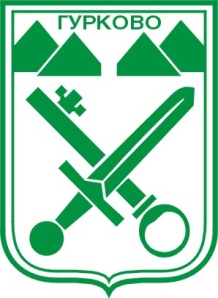 гр. Гурково 6199, обл. Ст. Загора, бул. “Княз Ал. Батенберг” 3тел.: КМЕТ – 04331/ 2260, ГЛ.СЧЕТОВОДИТЕЛ – 04331/ 2084,Факс 04331/2884,е-mail: gurkovo_obs@abv.bgОДОБРИЛ: …………………………МАРИАН ГЕОРГИЕВ ЦОНЕВКмет на община ГурковоДОКУМЕНТАЦИЯЗА ОБЩЕСТВЕНА ПОРЪЧКА ПО ЧЛ. 18, АЛ. 1, Т.12 ОТ ЗОП – ПУБЛИЧНО СЪСТЕЗАНИЕ С ПРЕДМЕТ:„Ремонти на общинска улична и пътна мрежа на територията на Община Гурково по обособени позиции“	Обособена позиция № 1 „Ремонти на общинска улична мрежа на територията на Община Гурково“	Обособена позиция № 2 „Ремонти на общинска пътна мрежа на територията на Община Гурково“Открита с Решение № ………../ ……………… г.Община ГурковоСЪДЪРЖАНИЕ:ЗАБЕЛЕЖКИ:ЗА НЕУРЕДЕНИТЕ В НАСТОЯЩАТА ДОКУМЕНТАЦИЯ ВЪПРОСИ СЕ ПРИЛАГАТ РАЗПОРЕДБИТЕ НА ЗАКОНА ЗА ОБЩЕСТВЕНИТЕ ПОРЪЧКИ (ЗОП) И ПРАВИЛНИКА ЗА ПРИЛАГАНЕ НА ЗОП (ППЗОП).В СЛУЧАЙ НА ПРОТИВОРЕЧИЯ В НАСТОЯЩАТА ДОКУМЕНТАЦИЯ ЗА ОБЩЕСТВЕНА ПОРЪЧКА И/ИЛИ В ОБЯВЛЕНИЕТО ЗА ОБЩЕСТВЕНА ПОРЪЧКА ВЪЗЛОЖИТЕЛЯТ ПРИОРИТИЗИРА, КАКТО СЛЕДВА:1. ОБЯВЛЕНИЕТО ЗА ОБЩЕСТВЕНА ПОРЪЧКА2. ТЕХНИЧЕСКАТА СПЕЦИФИКАЦИЯ3. ПРОЕКТА НА ДОГОВОР4. ДОКУМЕНТАЦИЯТА ЗА ОБЩЕСТВЕНА ПОРЪЧКА5. ОБРАЗЦИТЕ НА ДОКУМЕНТИІ. ПЪЛНО ОПИСАНИЕ НА ПРЕДМЕТА НА ПОРЪЧКАТАПРЕДМЕТ НА ПОРЪЧКАТА	Предметът на настоящата обществена поръчка е „Ремонти на общинска улична и пътна мрежа на територията на Община Гурково по обособени позиции“	Обособена позиция № 1 „Ремонти на общинска улична мрежа на територията на Община Гурково“	Обособена позиция № 2 „Ремонти на общинска пътна мрежа на територията на Община Гурково“	Описание на обществената поръчка: 	Предметът на поръчката включва извършване на ремонтни работи на уличната и пътна мрежа на територията на Община Гурково. 	Възлагането на обществената поръчка има за цел да бъдат отстранявани възникнали повреди на уличната и пътна мрежа на територията на Община Гурково, което ще позволи нормалното експлоатиране на същата.	Отчитайки спецификата и обема на отделните дейности – предмет на възлагане по обособени позиции, се предвижда обществената поръчка да бъде изпълнявана за период от 36 /тридесет и шест/ месеца, считано от датата на сключването на договора за обществена поръчка. Договорът за изпълнение на обществената поръчка е с продължително изпълнение и дейностите от предмета на поръчката ще бъдат изпълнявани за период от 36 /тридесет и шест/ месеца, считано от  датата на сключването му или до достигане на максималната прогнозна стойност на поръчката, което от двете събития настъпи първо.	Конкретните дейности ще бъдат заявявани от Възложителя при възникнала необходимост от извършване на ремонтно-възстановителни работи на уличната и пътна мрежа, съгласно индикативния списък на основните видове работи, посочени в Техническата спецификация – неразделна част от настоящата документация.           Обхватът, обемът и изискванията към изпълнението на  обществената поръчка са подробно описани и регламентирани в Технически спецификации, неразделна част към настоящата документация. 2. ОБЕКТ НА ПОРЪЧКАТАОбект на настоящата обществена поръчка е „СТРОИТЕЛСТВО“ по смисъла на чл. 3, ал. 1, т. 1 от ЗОП.3. ВИД НА ПРОЦЕДУРАТАНа основание чл. 18, ал. 1, т. 12 от ЗОП във връзка с чл. 20, ал. 2, т. 1 от ЗОП настоящата обществената поръчка се възлага чрез „публично състезание“ по реда на ЗОП и съгласно ППЗОП. Публичното състезание е процедура, при които всички заинтересовани лица могат да подадат оферта, с което придобиват качеството участник. 4. СРОК И МЯСТО НА ИЗПЪЛНЕНИЕ4.1. Срок за изпълнение: Срокът за изпълнение на всяка конкретна заявка се определя от Възложителя с възлагателно писмо, като при всяко отделно възлагане ще се съобразява обема на заявката, а именно дължината и състоянието на участъка, спецификата на дейностите и други релевантни обстоятелства за изпълнението на възложените дейности за конкретния случай. Срокът за изпълнение започва да тече от деня, следващ деня на получаване на възлагателното писмо от страна на Изпълнителя. За приключване изпълнението на дейностите по конкретната заявка, Изпълнителят ще уведомява писмено Възложителя. Уведомлението по предходното изречение не е равнозначно на приемане на извършените дейности от страна на Възложителя по конкретното възлагане. За приемането на извършените дейности ще се съставя приемо-предавателен протокол между страните по договора или упълномощени от тях лица.Договорът за изпълнение на обществената поръчка е с продължително изпълнение и дейностите от предмета на поръчката ще бъдат изпълнявани за период от 36 /тридесет и шест/ месеца, считано от  датата на сключването му или до достигане на максималната прогнозна стойност на поръчката, което от двете събития настъпи първо.4.2. Място на изпълнение:Място на изпълнение на поръчката:За обособена позиция № 1: гр. Гурково, общ. Гурково, област Стара Загора. За обособена позиция № 2: гр. Гурково, общ. Гурково, област Стара Загора.5. ПРОГНОЗНА СТОЙНОСТ, ФИНАНСИРАНЕ, НАЧИН НА ПЛАЩАНЕ5.1. Прогнозна стойност: Максималната прогнозна стойност за цялата обществена поръчка е в размер до 2 500 000.00 лв. (два милиона и петстотин хиляди лева) без ДДС, в т.ч.: За обособена позиция № 1: 2 000 000.00 лв. (два милиона лева) без ДДС.За обособена позиция № 2: 500 000.00 лв. (петстотин хиляди лева) без ДДС.Заявените от Възложителя дейности ще се заплащат по единични цени, съгласно Ценовото предложение на Изпълнителя. По време на действие на договора и всяко конкретно възлагане, Възложителят ще съобразява достигането на максималната прогнозна стойност на поръчката.Възложителят си запазва правото да не възложи пълния обем дейности от предмета на обществената поръчка по време на действие на договора, като това обстоятелство не е свързано със санкции за него или неустойки.Договорът е предмет на облагане с данъци и такси, включително ДДС, съгласно законодателството на Република България.В стойността на договора се включват всички разходи, свързани с качественото и срочно изпълнение на поръчката в описания вид и обхват.В цената трябва да са включени всички допълнителни разходи за труд и механизация, транспортни и доставно складови разходи, печалба и др.5.2. ФинансиранеНеобходимите средства за изпълнение на видовете СМР по обособени позиции на поръчката са предвидени в Разчет и поименно разпределение на капиталовите разходи на Община Гурково за 2020 г., 2021 г. и 2022 г. по източници на финансиране – целеви и собствени средства, както и в резултат на получено от общината друго финансиране /например чрез ПМС и/или други/.5.3. Начина на плащане: Начина на плащане е подробно разписана в проекта на договора за изпълнение на обществената поръчка.Плащанията по договора ще се извършват по банков път по банкова сметка на Изпълнителя, посочена в договора.  Изпълнителят е длъжен да уведомява писмено Възложителя за всички последяващи  промени в банковата сметка, в срок до 5 дни, считано от датата на промяната. В случай, че Изпълнителят не уведоми Възложителя в този срок, ще се счита, че плащанията са надлежно извършени.Начина на плащане е посочен в проекта на договор за обществена поръчка. 6. ФАКТИЧЕСКО ОСНОВАНИЕ ЗА ПРОВЕЖДАНЕ НА ПРОЦЕДУРАТА:Необходимост от извършване на ремонти на уличната и пътна мрежа на територията на Община Гурково.Общата прогнозна стойност на обществената поръчка е под праговете, определени с чл. 20, ал. 1, т. 1, буква „а” от ЗОП.          7. ВЪЗМОЖНОСТ ЗА ПРЕДОСТАВЯНЕ НА ВАРИАНТИ В ОФЕРТИТЕНе се предвижда възможност за предоставяне на варианти в офертите на участниците.8. МОТИВИ ЗА ИЗБОР НА ПРОЦЕДУРА ПО ВЪЗЛАГАНЕ НА ПОРЪЧКАТАПрогнозната стойност на настоящата поръчка е 2 500 000,00 /два милиона и петстотин хиляди/ лева без включен ДДС. В изпълнение на чл. 21, ал. 1 от ЗОП, при определяне на прогнозната стойност на обществената поръчка са включени всички плащания без ДДС към изпълнителя. Предвид това обстоятелство, че естеството на строителството позволява достатъчно точно да се определят техническите спецификации и не са налице условията за провеждане на състезателен диалог или някоя от процедурите на договаряне – с предварителна покана или без предварителна покана, безспорно е налице възможност и условия обществената поръчка да бъде възложена по предвидения в Закона за обществените поръчки ред за публично състезание. Провеждането на предвидената в ЗОП процедура „публично състезание“ гарантира в най-голяма степен публичността на възлагане изпълнението на поръчката, респ. прозрачността при разходването на финансовите средства. С цел да се осигури максимална публичност, да насърчи конкуренцията, като създаде равни условия и прозрачност при участието в процедурата. респективно да се постигнат и най-добрите за Възложителя условия, настоящата обществена поръчка се възлага именно по посочения вид процедура.9. ИЗИСКВАНИЯ КЪМ ИЗПЪЛНЕНИЕТО НА ОБЩЕСТВЕНАТА ПОРЪЧКА:Пълният обхват на видовете дейности, дължими от изпълнителя, са разписани подробно в Техническата спецификация, както и в проекто договора - неразделна част от настоящата документация за участие в процедурата. 10. СРОК НА ВАЛИДНОСТ НА ОФЕРТИТЕ10.1. Срокът на валидност на офертите трябва да бъде не по-малък от 180 (сто и осемдесет) календарни дни, считано от крайния срок за получаване на офертите. С подаването на офертата се счита, че участниците се съгласяват с всички условия на възложителя, в т.ч. с определения от него срок на валидност на офертите и с проекта на договор (чл. 39, ал. 1 от ППЗОП).10.2. Възложителят кани участниците да удължат срока на валидност на офертите, когато той не е изтекъл. Когато срокът е изтекъл, възложителят кани участниците да потвърдят валидността на офертите си за определен от него нов срок. ВАЖНО: Участник, който не удължи или не потвърди срока на валидност на офертата си, се отстранява от участие на основание чл. 107, т. 5 от ЗОП.11. обособени позицииНастоящата обществена поръчка е разделена на обособени позиции, както следва:Обособена позиция № 1 „Ремонти на общинска улична мрежа на територията на Община Гурково“;Обособена позиция № 2 „Ремонти на общинска пътна мрежа на територията на Община Гурково“;ІІ. КРИТЕРИЙ ЗА  ВЪЗЛАГАНЕ. РАЗГЛЕЖДАНЕ И ОЦЕНяване на ПОСТЪПИЛИТЕ ОФЕРТИТЕ.Съгласно чл. 70, ал. 1 и ал. 2 от ЗОП, обществените поръчки се възлагат въз основа на икономически най-изгодната оферта, като в настоящата обществена поръчка класирането на офертите се извършва по критерий за възлагане „оптимално съотношение качество/цена” (чл. 70, ал. 2, т. 3 от ЗОП).Обществената поръчка се възлага при условията на чл. 70 от ЗОП, въз основа на икономически най-изгодната оферта.РАЗГЛЕЖДАНЕ И ОЦЕНяване на ПОСТЪПИЛИТЕ ОФЕРТИТЕ.Възложителят назначава със заповед комисия за извършване на подбор на участниците и разглеждане и оценка на офертите по реда на чл. 103, ал. 1 от ЗОП като определя поименния състав и лицето, определено за председател.Комисията се състои от нечетен брой членове.Членове на комисията могат да са и външни лица. В този случай възложителят сключва писмен договор с всяко едно от тях.Комисията се назначава от Възложителя след изтичане на срока за получаване на офертите.Възложителят определя срок за извършване работата на комисията. Срокът следва да е съобразен със спецификата на поръчката и не може да бъде по-дълъг от срока на валидност на офертите.Възложителят определя и мястото на съхранение на документите, свързани с обществената поръчка, до приключване работата на комисията.Членове на комисията могат да бъдат лица, които декларират, че за тях не е налице конфликт на интереси с участниците.Членовете на комисията представят на Възложителя декларация по чл. 103, ал. 2 от ЗОП след получаване на списъка с участниците и на всеки етап от процедурата, когато настъпи промяна в декларираните данни.Решенията на комисията се вземат с мнозинство от членовете й. Когато член на комисия не е съгласен с решенията и предложенията на комисията, той подписва съответните документи с особено мнение. Особеното мнение се аргументира писмено, като мотивите са неразделна част от протокола на комисията.Обществената поръчка се възлага въз основа на икономически най-изгодна оферта. Икономически най-изгодната оферта се определя въз основа на следния критерии за възлагане:Оптимално съотношение качество/цена, което се оценява въз основа на цената, както и на показатели, включващи качествени и екологични аспекти, свързани с предмета на обществената поръчка. Критерият се прилага за оценяване на оферти, които отговарят на предварително обявените от възложителя условия и са подадени от участници, за които не са налице обстоятелствата по чл. 54, ал. 1, т. 1 – 7 от ЗОП и посочените в обявлението обстоятелства по чл. 55, ал. 1, т. 1, т. 4 и т. 5 от ЗОП и които отговарят на критериите за подбор, определени от възложителя.Комисията започва работа, след получаване на представените оферти и протокола за получаването им. При промяна в датата, часа или мястото за отваряне на офертите, участниците се уведомяват чрез профила на купувача най-малко 48 часа преди новоопределения час.Съгласно чл. 54, ал. 1 от ППЗОП, получените оферти се отварят на публично заседание и на него могат да присъстват участниците в процедурата или техни упълномощени представители, както и представители на средствата за масово осведомяване при спазване на установения режим за достъп до сградата на Община Гурково. Съгласно чл. 54, ал. 4 от ППЗОП, комисията отваря по реда на тяхното постъпване запечатаните непрозрачни опаковки и оповестява тяхното съдържание и проверява за наличието на отделни запечатани пликове с надпис "Предлагани ценови параметри".Най-малко трима от членовете на комисията подписват техническите предложения и пликовете с надпис "Предлагани ценови параметри". Комисията предлага по един от присъстващите представители на другите участници да подпише техническите предложения и пликовете с надпис "Предлагани ценови параметри". Съгласно чл. 54, ал. 4 от ППЗОП, след извършването на действията по чл. 54, ал. 1 и 4 от ППЗОП приключва публичната част от заседанието на комисията.Комисията продължава своята работа в закрито заседание.Комисията разглежда информацията относно личното състояние и критериите за подбор за съответствие с изискванията към тях, поставени от възложителя, и съставя протокол.Когато установи липса, непълнота или несъответствие на информацията, включително нередовност или фактическа грешка, или несъответствие с изискванията към личното състояние или критериите за подбор, комисията ги посочва в протокола и го изпраща на всички участници в деня на публикуването му в профила на купувача.Съгласно чл. 54, ал. 9, 1-во изр. от ППЗОП в срок до 5 работни дни от получаването на протокола участниците, по отношение на които е констатирано несъответствие или липса на информация, могат да представят на комисията нов ЕЕДОП и/или други документи, които съдържат променена и/или допълнена информация. Допълнително предоставената информация може да обхваща и факти и обстоятелства, които са настъпили след крайния срок за получаване на оферти.Представянето на комисията на нов ЕЕДОП и/или други документи, които съдържат променена и/или допълнена информация се прилага и за подизпълнителите и третите лица, посочени от участника. Участникът може да замени подизпълнител или трето лице, когато е установено, че подизпълнителят или третото лице не отговарят на условията на възложителя, когато това не води до промяна на техническото предложение.След изтичането на срока по чл. 54, ал. 9 от ППЗОП комисията пристъпва към разглеждане на допълнително представените документи относно съответствието на участниците с изискванията към личното състояние и критериите за подбор. На всеки етап от процедурата комисията може при необходимост да иска разяснения за данни, заявени от участниците, и/или да проверява заявените данни, включително чрез изискване на информация от други органи и лица.Комисията не разглежда техническите предложения на участниците, за които е установено, че не отговарят на изискванията за лично състояние и на критериите за подбор. Комисията разглежда допуснатите оферти и проверява за тяхното съответствие с предварително обявените условия. Комисията предлага за отстраняване от процедурата участник: за когото са налице обстоятелства по чл. 54, ал. 1, т. 1 – 7 от ЗОП и посочените в обявлението обстоятелства по чл. 55, ал. 1, т. 1, т. 4 и т. 5 от ЗОП; който не отговаря на поставените критерии за подбор или не изпълни друго условие, посочено в обявлението за обществена поръчка или в документацията; който е представил оферта, която не отговаря на:- предварително обявените условия на поръчката;- правила и изисквания, свързани с опазване на околната среда, социалното и трудовото право, приложими колективни споразумения и/или разпоредби на международното екологично, социално и трудово право, които са изброени в приложение № 10. който не е представил в срок обосновката по чл. 72, ал. 1 от ЗОП или чиято оферта не е приета съгласно чл. 72, ал. 3 – 5 от ЗОП; участници, които са свързани лица. участник, подал заявление за участие или оферта, които не отговарят на условията за представяне, включително за форма, начин, срок и валидност; лице, което е нарушило забрана по чл. 101, ал. 9 или 10.Ценовото предложение на участник, чиято оферта не отговаря на изискванията на възложителя, не се отваря.Не по-късно от два работни дни преди датата на отваряне на ценовите предложения комисията обявява най-малко чрез съобщение в профила на купувача датата, часа и мястото на отварянето. Комисията отваря ценовите предложения и ги оповестява.На отварянето на ценовите предложения могат да присъстват участниците в процедурата или техни упълномощени представители, както и представители на средствата за масово осведомяване при спазване на установения режим за достъп до сградата на Община Гургово.Съгласно чл. 72, ал. 1 от ЗОП, при обявения критерий за определяне на икономически най-изгодната оферта - оптимално съотношение качество/цена, което се оценява въз основа на цената или нивото на разходите, както и на показатели, включващи качествени, екологични и/или социални аспекти, свързани с предмета на обществената поръчка, когато офертата на участник съдържа ценово предложение, което е с повече от 20 на сто по-благоприятно от средната стойност на предложенията на останалите участници, възложителят изисква подробна писмена обосновка за начина на неговото образуване, която се представя в 5-дневен срок от получаване на искането.Комисията оценява получената обосновка съгласно разпоредбите на чл. 72, ал. 3 – 5 от ЗОП.Съгласно обявения критерий за определяне на икономически най-изгодната оферта - оптимално съотношение качество/цена, което се оценява въз основа на цената или нивото на разходите, както и на показатели, включващи качествени, екологични и/или социални аспекти, свързани с предмета на обществената поръчка, офертите ще бъдат оценени, във възходящ ред, т.е. оферта с предложена най-ниска цена се класира на първо място и т.н.Съгласно разпоредбите на чл. 58, ал. 3 от ППЗОП, в случай, че най-ниската цена се предлага в две или повече оферти, комисията провежда публично жребий за определяне на изпълнител между класираните на първо място оферти.Комисията съставя протокол за извършване на подбора на участниците, разглеждането, оценката и класирането на офертите, който съдържа: състав на комисията, включително промените, настъпили в хода на работа на комисията; номер и дата на заповедта за назначаване на комисията, както и заповедите, с които се изменят сроковете, задачите и съставът й; кратко описание на работния процес; участниците в процедурата; действията, свързани с отваряне, разглеждане и оценяване на всяка от офертите; класиране на участниците; предложение за отстраняване на участници; мотивите за допускане или отстраняване на всеки участник; предложение за сключване на договор с класирания на първо място участник или за прекратяване на процедурата със съответното правно основание;дата на съставяне на протокола.Протоколът на комисията се подписва от всички членове и се представя на възложителя за утвърждаване. Протоколът на комисията се предава на възложителя заедно с цялата документация. В 10-дневен срок от получаването на протокола възложителят го утвърждава или го връща на комисията с писмени указания, когато:37.1. информацията в него не е достатъчна за вземането на решение за приключване на процедурата, и/или37.2. констатира нарушение в работата на комисията, което може да бъде отстранено, без това да налага прекратяване на процедурата.Указанията на възложителя не могат да насочват към конкретен изпълнител или към определени заключения от страна на комисията, а само да указват:38.1. каква информация трябва да се включи, така че да са налице достатъчно мотиви, които обосновават предложенията на комисията в случаите когато информацията в него не е достатъчна за вземането на решение за приключване на процедурата;38.2. нарушението, което трябва да се отстрани в случаите когато то може да бъде отстранено, без това да налага прекратяване на процедурата.39. Комисията представя на възложителя нов протокол, който съдържа резултатите от преразглеждането на действията й.40. Комисията приключва своята работа с утвърждаването на протокола от Възложителя.41. В 10-дневен срок от утвърждаване на протокола възложителят издава решение за определяне на изпълнител или за прекратяване на процедурата.42. Възложителят публикува решението си в профила на купувача заедно с протокола на комисията при условията на чл. 42, ал. 5 от ЗОП и в същия ден изпраща решението на участниците.43. Възложителят е длъжен да изпрати решението си на участниците в тридневен срок от издаването му съгл. чл. 43, ал. 1 от ЗОП.ІІІ. ОБЩИ ИЗИСКВАНИЯ. УСЛОВИЯ ЗА УЧАСТИЕ, ДОКУМЕНТАЦИЯ И ДРУГИ изискванияУСЛОВИЯ ЗА УЧАСТИЕВ процедурата за възлагане на обществената поръчка може да участва всеки участник, който отговаря на предварително обявените условия.Участник в процедурата за възлагане на обществената поръчка може да бъде всяко българско или чуждестранно физическо или юридическо лице или техни обединения, както и всяко друго образувание, което има право да изпълнява услугата съгласно законодателството на държавата, в която то е установено. „Законодателството на държавата, в която участникът е установен" се определя съгласно § 2, т. 15 от Допълнителните разпоредби (ДР) на ЗОП.Възложителят няма условие за създаване на юридическо лице, когато участникът, определен за изпълнител, е обединение на физически и/или юридически лица.Участник не може да бъде отстранен от процедурата за възлагане на обществена поръчка на основание на неговия статут или на правната му форма, когато той или участниците в обединението имат право да предоставят съответната услуга, в държавата членка, в която са установени.В процедурата не могат да участват свързани лица по чл. 101, ал. 11 от ЗОП, във връзка с § 2, т. 45 от ДР на ЗОП и във връзка с чл. 101, ал. 13 от ЗОП.В процедурата за възлагане на обществената поръчка не могат да участват пряко или косвено дружествата, регистрирани в юрисдикции с преференциален данъчен режим и свързаните с тях лица, съгласно чл. 3, т. 8 и чл. 4 от Закона за икономическите и финансовите отношения с дружествата, регистрирани в юрисдикции с преференциален данъчен режим, свързаните с тях лица и техните действителни собственици (ЗИФОДРЮПДРКЛТДС).В процедурата не могат да участват лица, за които са налице обстоятелства по чл. 69 от Закона за противодействие на корупцията и за отнемане на незаконно придобитото имущество (ЗПКОНПИ).При подаване на оферта за участие обстоятелствата по подт. 1.5 - 1.7 се декларират в част ІІІ, раздел Г: Специфични национални основания за изключване от еЕЕДОП (електронен Единен европейски документ за обществени поръчки).Участниците са длъжни в процеса на провеждане на процедурата да уведомяват Възложителя за всички настъпили промени в обстоятелствата по чл. 54, ал. 1, т. 1-7, чл. 55, ал. 1, т. 1, т. 4 и т. 5 и чл. 101, ал. 11 от ЗОП, чл. 3, т. 8 и чл. 4 от ЗИФОДРЮПДРКЛТДС и чл. 69 от ЗПКОНПИ в 3-дневен срок от настъпването им.ДОКУМЕНТАЦИЯ ЗА УЧАСТИЕ. РАЗЯСНЕНИЯ ПО УСЛОВИЯТА НА ПРОЦЕДУРАТА. ПРОМЕНИ.Възложителят предоставя неограничен, пълен, безплатен и пряк достъп до документацията за обществената поръчка чрез публикуване в профила на купувача от датата на публикуване на обявлението в Регистъра на обществените поръчки.Участниците трябва да проучат всички указания и условия за участие, дадени в документацията за участие.Отговорността за правилното разучаване на документацията за участие се носи единствено от участниците.Възложителят може, по собствена инициатива или по искане на заинтересовано лице, еднократно да направи промени в обявлението, с което се оповестява откриването на процедурата и/или в документацията за участие в обществената поръчка.Заинтересованите лица могат да правят предложения за промени в 3 -дневен срок от публикуването на обявлението в РОП, с което се оповестява откриването на процедурата.Възложителят изпраща за публикуване в РОП обявлението за изменение или допълнителна информация и решението, с което то се одобрява, в 7-дневен срок от публикуването в РОП на обявлението, с което се оповестява откриването на процедурата.След изтичането на 7-дневния срок възложителят може да публикува многократно обявления за изменение или допълнителна информация за промени в условията на процедурата само когато удължава обявените срокове.Лицата могат да поискат писмено от възложителя разяснения по решението, обявлението и документацията за обществената поръчка до 5 дни преди изтичане на срока за получаване на офертите.Възложителят предоставя разясненията в 3-дневен срок от получаване на искането. В разясненията не се посочва лицето, направило запитването.Възложителят не предоставя разяснения, ако искането е постъпило след срока по т. 2.8.Разясненията се предоставят чрез публикуване на профила на купувача.В случаите когато са поискани своевременно разяснения по условията на процедурата и те не могат да бъдат представени в 3-дневен срок от получаване на искането, възложителят е длъжен да удължи срока за получаване на оферти.С публикуването на обявлението за изменение или допълнителна информация се смята, че всички заинтересовани лица са уведомени.ОБМЕН НА ИНФОРМАЦИЯПодготовката и провеждането на процедурата се извършва от Възложителя. Той отговаря за приемането и съхраняването на офертите за участие. Обменът на информация може да се извърши чрез пощенска или друга куриерска услуга с препоръчана пратка с обратна разписка, електронна поща с електронен подпис, по факс, или чрез комбинация от тези средства. Избраните средства за комуникация са общодостъпни.Обменът и съхраняването на информация в хода на провеждане на процедурата за възлагане на обществена поръчка се извършва по начин, който гарантира целостта, достоверността и поверителността на офертите за участие.Всички действия на възложителя към участниците са в писмен вид.При промяна в посочени адрес или факс за кореспонденция, лицата са длъжни надлежно да уведомят Възложителя.Когато решенията, които Възложителят е задължен да изпрати на участника, не са получени по някой от начините, посочени в т. 3.2, възложителят публикува съобщение до участника в профила на купувача. Решението се смята за връчено от датата на публикуване на съобщението.ГАРАНЦИИПри сключване на договора, участникът, определен за изпълнител, представя гаранция за обезпечаване изпълнението на договора в размер на 1 % от стойността на договора без ДДС. След приемане на обекта Възложителят задържа 20 % от стойността на гаранцията за изпълнение, която да обезпечи гаранционния срок. Възложителят предвижда 20% (двадесет процента) от Гаранцията за изпълнение да бъде задържана за обезпечаване на гаранционното поддържане на изпълнените дейности. Гаранцията за обезпечаване на гаранционното поддържане се освобождава в срок до 30 дни след изтичане на последния от гаранционните срокове. В случай, че представената гаранция е под формата на банкова гаранция или застраховка, изпълнителят следва да представи нова банкова гаранция, респ. застраховка като предвиди стойността й, съгласно изр. първо. При изпълнение на договора, изпълнителят има право на авансово плащане в размер до 50 % от договорната цена без ДДС за изпълнението на СМР срещу предоставяне на възложителя на гаранция за обезпечаване на авансово плащане за обезпечаване на авансово предоставените средства, покриваща 100 % размера на авансовото плащане с ДДС и със срок на валидност до окончателното му възстановяване.	4.3. Гаранциите по т. 4.1. и 4.2 се представят в една от следните форми:А) валидно издадена безусловна, неотменяема банкова гаранция, в оригинал или Б) постъпила парична сума внесена по разплащателна сметка на Община Гурково в лева:  Титуляр: Община Гурково; Банка: „ЦКБ“ АД, клон Стара Загора, офис: Гурково; IBAN - BG 75 CECB 9790 3363 6980 00; BIC – CECBBGSF, удостоверено с платежно нареждане,  илиВ) застраховка, която обезпечава изпълнението или авансово предоставените средства чрез покритие на отговорността на изпълнителя, валидно издадена, във форма и съдържание, предварително съгласувани с възложителя, в оригинал.В нареждането за плащане следва да бъде записан текстът: „Гаранция за обезпечаване изпълнението на ОП с предмет: „Определяне на изпълнител за извършване на ремонтно-възстановителни работи на уличната мрежа на територията на Община Гурково при възникване на необходимост“.Банковата гаранция трябва да съдържа задължение на банката гарант да извърши безотказно и безусловно плащане при първо писмено искане на възложителя, деклариращо, че е налице неизпълнение на задължение на изпълнителя. Застраховката, която обезпечава изпълнението или авансово предоставените средства, трябва да съдържа клаузи относно изплащането на застрахователното обезщетение при предявена писмена претенция на възложителя по предвидените в нея ред и условия. Възложителят следва да е посочен като трето ползващо се лице – бенефициер по застраховката. Застрахователната сума трябва да е равна на размера на гаранцията. Застраховката трябва да е за конкретния договор и в полза на конкретния Възложител. Застрахователната премия трябва да е платима еднократно. Не се допуска застраховката да съдържа клаузи за разсрочено плащане на застрахователните вноски.В документа за обезпечаване изпълнението на договора/авансово предоставените средства задължително следва да е посочен предмета на договора.4.4. Когато гаранцията за обезпечаване изпълнението е предоставена под формата на банкова гаранция или застраховка срокът на валидност й следва да бъде не по-малко от 30 календарни дни след изтичане срока на изпълнение на договора, като при необходимост срокът на валидност се удължава или се издава нова.4.5. Когато гаранцията, която обезпечава авансово предоставените средства е предоставена под формата на банкова гаранция или застраховка, срокът на валидност е до датата на окончателно възстановяване на авансовото плащане плюс 30 (тридесет) дни, като при необходимост срокът на валидност се удължава или се издава нова и се освобождава до три дни след връщане или усвояване на аванса.4.6. Условията и сроковете за задържане и освобождаване на гаранцията за обезпечаване изпълнението се уреждат в договора за възлагане на обществената поръчка. 4.7. Когато избраният изпълнител е обединение, което не е юридическо лице, всеки от съдружниците в него може да е наредител по банковата гаранция, съответно вносител на сумата по гаранцията или титуляр на застраховката.4.8 Гаранцията по т. 4.3. б. А и Б може да се предостави от името на изпълнителя за сметка на трето лице гарант. В такъв случай възложителят не носи отговорност към гаранта, нито последният има право на каквито и да било претенции към възложителя, а изпълнителят поема задължение да уреди отношенията си с гаранта и да държи възложителя овъзмезден във всеки случай на нарушаване на неговите интереси.4.9. Разходите по откриването и поддържането на гаранцията са за сметка на изпълнителя.4.10. Задържане и освобождаване на гаранцията за обезпечаване изпълнението.Условията, при които гаранцията за обезпечаване изпълнението се задържа или освобождава се уреждат с договора за възлагане на обществената поръчка между Възложителя и Изпълнителя.Договорът за възлагане на обществената поръчка не се сключва преди спечелилият участник да представи документ за гаранция за изпълнение, съгласно обявените изисквания. Възложителят освобождава гаранциите за изпълнение, без да дължи лихви за периода, през който средствата законно са престояли при него.ІV. изисквания към участницитеЛИЧНО СЪСТОЯНИЕ НА УЧАСТНИЦИТЕОснования за задължително отстраняванеВъзложителят отстранява от участие в процедурата участник, съгласно чл.54, ал.1, т.1-7 от ЗОП, когато:1. е осъден с влязла в сила присъда, освен ако е реабилитиран, за престъпление по чл. 108а, чл. 159а – 159г, чл. 172, чл. 192а, чл. 194 – 217, чл. 219 – 252, чл. 253 – 260, чл. 301 – 307, чл. 321, 321а и чл. 352 – 353е от Наказателния кодекс:2. е осъден с влязла в сила присъда, освен ако е реабилитиран, за престъпление, аналогично на тези по т. 1, в друга държава членка или трета страна;3. има задължения за данъци и задължителни осигурителни вноски по смисъла на чл. 162, ал. 2, т. 1 от Данъчно-осигурителния процесуален кодекс и лихвите по тях към държавата или към общината по седалището на възложителя и на кандидата или участника, или аналогични задължения съгласно законодателството на държавата, в която кандидатът или участникът е установен, доказани с влязъл в сила акт на компетентен орган.4. е налице неравнопоставеност в случаите по чл. 44, ал. 5 от ЗОП;5. е установено, че:а) е представил документ с невярно съдържание, с който се доказва декларираната липса на основания за отстраняване или декларираното изпълнение на критериите за подбор;б) не е предоставил изискваща се информация, свързана с удостоверяване липсата на основания за отстраняване или изпълнението на критериите за подбор;6. е установено с влязло в сила наказателно постановление, или съдебно решение, нарушение на чл. 61, ал. 1, чл. 62, ал. 1 или 3, чл. 63, ал. 1 или 2, чл. 118, чл. 128, чл. 228, ал. 3, чл. 245 и чл. 301 - 305 от Кодекса на труда или чл. 13, ал. 1 от Закона за трудовата миграция и трудовата мобилност или аналогични задължения, установени с акт на компетентен орган, съгласно законодателството на държавата, в която кандидатът или участникът е установен;7. е налице конфликт на интереси, който не може да бъде отстранен.1.1.2. Когато размерът на неплатените дължими данъци или социалноосигурителни вноски е до 1 на сто от сумата на годишния общ оборот за последната приключена финансова година, но не повече от 50 000 лв., чл. 54, ал. 1, т. 3 не се прилага.1.1.3. Когато участникът е обединение от физически и/или юридически лица, изискванията по чл. 54, ал. 1, т. 1-7 от ЗОП, се прилагат за всеки член на обединението.1.1.4. Когато участникът е посочил, че ще използва подизпълнители при изпълнение на поръчката, изискванията по чл. 54, ал. 1, т. 1-7 от ЗОП се прилагат за всеки от тях.1.1.5. Когато участникът е посочил, че ще използва капацитета на трети лица за доказване на съответствието с критериите за подбор, изискванията по чл. 54, ал. 1, т. 1-7 от ЗОП се прилагат за всяко от тези лица.1.1.6. Съгласно чл. 54, ал. 2 от ЗОП, основанията по чл. 54, ал. 1, т. 1, т. 2 и т. 7 от ЗОП се отнасят за лицата, които представляват участника, членовете на неговите управителни и надзорни органи съгласно регистъра, в който е вписан участника, ако има такъв, или документите, удостоверяващи правосубектността му. Когато в състава на тези органи участва юридическо лице, основанията се отнасят за физическите лица, които го представляват съгласно регистъра, в който е вписано юридическото лице, ако има такъв, или документите, удостоверяващи правосубектността му.1.1.7. В случаите по т. 1.1.5, когато кандидатът или участникът, или юридическо лице в състава на негов контролен или управителен орган се представлява от физическо лице по пълномощие, основанията по чл. 54, ал. 1, т. 1, т. 2 и т. 7 се отнасят и за това физическо лице.1.1.8. Разпоредбите на чл. 54, ал. 2 от ЗОП се прилагат и за участници обединения от физически и/или юридически лица, за подизпълнители или трети лица, ако има такива.1.1.9. Информацията относно основанията за задължително отстраняване се посочва в раздели А, Б и В на Част III: Основания за изключване от ЕЕДОП. А Информацията относно основанията за задължително отстраняване, свързани с националното законодателство, а именно липсата на обстоятелства по чл. 108а, чл. 159а – 159г, чл. 172, чл. 192а, чл. 194 – 217, чл. 219 – 252, чл. 253 – 260, чл. 301 – 307, чл. 321, 321а и чл. 352 – 353е от Наказателния кодекс, се посочва в ЕЕДОП, част III “Основания за изключване”, раздел Г. Основания за отстраняване по чл. 55 от ЗОПВъзложителят може да отстрани от участие в процедурата участник, съгласно чл. 55, ал. 1, т. 1, т. 4 и т. 5 от ЗОП, за когото е налице някое от следните обстоятелства:1. обявен е в несъстоятелност или е в производство по несъстоятелност, или е в процедура по ликвидация, или е сключил извънсъдебно споразумение с кредиторите си по смисъла на чл. 740 от Търговския закон, или е преустановил дейността си, а в случай че кандидатът или участникът е чуждестранно лице – се намира в подобно положение, произтичащо от сходна процедура, съгласно законодателството на държавата, в която е установен;2. доказано е, че е виновен за неизпълнение на договор за обществена поръчка или на договор за концесия за строителство или за услуга, довело до разваляне или предсрочното му прекратяване, изплащане на обезщетения или други подобни санкции, с изключение на случаите, когато неизпълнението засяга по-малко от 50 на сто от стойността или обема на договора;3. опитал е да:а) повлияе на вземането на решение от страна на възложителя, свързано с отстраняването, подбора или възлагането, включително чрез предоставяне на невярна или заблуждаваща информация, илиб) получи информация, която може да му даде неоснователно предимство в процедурата за възлагане на обществена поръчка.Съгласно чл. 55, ал. 2 от ЗОП, Възложителят е посочил в обявлението, с което се оповестява откриването на процедурата обстоятелствата по чл. 55, ал. 1, т. 1, т. 4 и т. 5 от ЗОП, наличието на които води до незадължително отстраняване отстраняване на участника.Когато участникът е обединение от физически и/или юридически лица, изискванията по чл. 55, ал. 1, т. 1, т. 4 и т. 5 от ЗОП се прилагат за всеки член на обединението.Когато участникът е посочил, че ще използва подизпълнители при изпълнение на поръчката, изискванията по чл. 55, ал. 1, т. 1, т. 4 и т. 5 от ЗОП се прилагат за всеки от тях.Когато участникът е посочил, че ще използва капацитета на трети лица за доказване на съответствието с критериите за подбор изискванията по чл. 55, ал. 1, т. 1, т. 4 и т. 5 от ЗОП се прилагат за всяко от тези лица.Съгласно чл. 55, ал. 3 от ЗОП, основанията по чл. 55, ал. 1, т. 5 от ЗОП се отнасят за лицата, посочени в чл. 54, ал. 2 и ал. 3 от ЗОП. Разпоредбите на чл. 55, ал. 3 от ЗОП се прилагат и за участници обединения от физически и/или юридически лица, за подизпълнители или трети лица, ако има такива. Информацията относно основанията за незадължително отстраняване се посочва в раздел В на Част III: Основания за изключване от ЕЕДОП. Освен на основанията по чл. 54 и 55 от ЗОП, Възложителя отстранява от процедурата:Кандидат или участник, който не отговаря на поставените критерии за подбор или не изпълни друго условие, посочено в обявлението за обществена поръчка, поканата за потвърждаване на интерес или в покана за участие в преговори, или в документацията;Участник, който е представил оферта, която не отговаря на:а) предварително обявените условия на поръчката;б) правила и изисквания, свързани с опазване на околната среда, социалното и трудовото право, приложими колективни споразумения и/или разпоредби на международното екологично, социално и трудово право, които са изброени в приложение № 10 от ЗОП; 1.3.3. участник, който не е представил в срок обосновката по чл. 72, ал. 1 от ЗОП или чиято оферта не е приета съгласно чл. 72, ал. 3 – 5 от ЗОП;1.3.4. кандидати или участници, които са свързани лица (по смисъла на чл. 101, ал.11 от ЗОП, във връзка с чл. 107, т. 4 от ЗОП).1.3.5. Кандидат или участник, подал заявление за участие или оферта, които не отговарят на условията за представяне, включително за форма, начин, срок и валидност. 1.3.6. лице, което е нарушило забраната по чл. 101, ал. 9 или 10 от ЗОП; 	Информацията относно основанията за отстраняване, свързани с националното законодателство се посочва в ЕЕДОП, част III “Основания за изключване”, раздел Г. Свързани лица не могат да бъдат самостоятелни участници в една и съща процедура. Възложителят отстранява от процедурата участниците, които са свързани лица.„Свързани лица“ са тези по смисъла на § 1, т. 13 и 14 от допълнителните разпоредби на Закона за публичното предлагане на ценни книжа.§ 1, т. 13  „Свързани лица“ са:а) лицата, едното от които контролира другото лице или негово дъщерно дружество;б) лицата, чиято дейност се контролира от трето лице;в) лицата, които съвместно контролират трето лице;г) съпрузите, роднините по права линия без ограничения, роднините по съребрена линия до четвърта степен включително и роднините по сватовство до четвърта степен включително.§ 1, т. 14  „Контрол“ е налице, когато едно лице:а) притежава, включително чрез дъщерно дружество или по силата на споразумение с друго лице, над 50 на сто от броя на гласовете в общото събрание на едно дружество или друго юридическо лице; илиб) може да определя пряко или непряко повече от половината от членовете на управителния или контролния орган на едно юридическо лице; илив) може по друг начин да упражнява решаващо влияние върху вземането на решения във връзка с дейността на юридическо лице.1.3.7. Участник, за когото са налице обстоятелствата по чл. 3, т. 8 или липса на изключенията по чл. 4 от Закона за икономическите и финансовите отношения с дружествата, регистрирани в юрисдикции с преференциален данъчен режим, свързаните с тях лица и техните действителни собственици. 1.3.8. Участник, за когото са налице обстоятелствата по чл. 69 от Закона за противодействие на корупцията и за отнемане на незаконно придобитото имущество. ВАЖНО: За удостоверяване на това обстоятелство участникът следва да попълни част III “Основания за изключване”, раздел Г от ЕЕДОП.Мерки за доказване на надеждностУчастник, за когото са налице основания по чл. 54, ал. 1, т. 1-7 от ЗОП и посочените в обявлението обстоятелства по чл. 55, ал. 1, т. 1, т. 4 и т. 5 от ЗОП, има право да представи доказателства, че е предприел мерки, които гарантират неговата надеждност, въпреки наличието на съответното основание за отстраняване. За тази цел участникът може да докаже, че: 1. е погасил задълженията си по чл. 54, ал. 1, т. 3 от ЗОП, включително начислените лихви и/или глоби или че те са разсрочени, отсрочени или обезпечени;2. е платил или е в процес на изплащане на дължимо обезщетение за всички вреди, настъпили в резултат от извършеното от него престъпление или нарушение;3. е изяснил изчерпателно фактите и обстоятелствата, като активно е съдействал на компетентните органи, и е изпълнил конкретни предписания, технически, организационни и кадрови мерки, чрез които да се предотвратят нови престъпления или нарушения.4. e платил изцяло дължимото вземане по чл. 128, чл. 228, ал. 3 или чл. 245 от Кодекса на труда.Възложителят преценява предприетите от участника мерки, като отчита тежестта и конкретните обстоятелства, свързани с престъплението или нарушението. В случай че предприетите от участника мерки са достатъчни, за да се гарантира неговата надеждност, възложителят не го отстранява от процедурата.Прилагане на основанията за отстраняванеВъзложителят отстранява от процедурата участник, за когото са налице основанията по чл. 54, ал. 1, т. 1-7 от ЗОП и посочените в обявлението обстоятелства по чл. 55, ал. 1, т. 1, т. 4 и т. 5 от ЗОП, възникнали преди или по време на процедурата.Възложителят отстранява от процедурата участник, когато той е обединение от физически и/или юридически лица, и за член на обединението е налице някое от основанията за отстраняване по чл. 54, ал. 1, т. 1-7 от ЗОП и посочените в обявлението и настоящата документация обстоятелства по чл. 55, ал. 1, т. 1, т. 4 и т. 5 от ЗОП.Възложителят отстранява от процедурата участник, който е посочил, че ще използва подизпълнители при изпълнение на поръчката, и за тях е налице някое от основанията за отстраняване по чл. 54, ал. 1, т. 1-7 от ЗОП и посочените в обявлението и настоящата документация обстоятелства по чл. 55, ал. 1, т. 1, т. 4 и т. 5 от ЗОП.Възложителят отстранява от процедурата участник, който е посочил, че ще използва капацитета на трети лица за доказване на съответствието с критериите за подбор, и за тях е налице някое от основанията за отстраняване по чл. 54, ал. 1, т. 1-7 от ЗОП и посочените в обявлението и настоящата документация обстоятелства по чл. 55, ал. 1, т. 1, т. 4 и т. 5 от ЗОП.Възложителят изисква замяна на подизпълнител или трето лице, който/което не отговаря на условията на предходната т. 1.5.3/т. 1.5.4, поради промяна на обстоятелствата преди сключване на договора за обществена поръчка.Доказване липсата на основания за отстраняванеЗа доказване на липсата на основания за отстраняване участникът, избран за изпълнител представя:1. за обстоятелствата по чл. 54, ал. 1, т. 1 от ЗОП – свидетелство за съдимост;2. за обстоятелството по чл. 54, ал. 1, т. 3 от ЗОП – удостоверение от органите по приходите (възложителят служебно изисква документът от НАП, и изпълнителя няма задължение да го представя) и удостоверение от общината по седалището на възложителя и на участника;3. за обстоятелството по чл. 54, ал. 1, т. 6 и по чл. 56, ал. 1, т. 4 от ЗОП – удостоверение от органите на Изпълнителна агенция "Главна автоция по труда";4. за обстоятелствата по чл. 55, ал. 1, т. 1 от ЗОП – удостоверение, издадено от Агенцията по вписванията;5. за обстоятелствата по чл. 54, ал. 1, т. 2, т. 4, т. 5 и т. 7 и чл. 55, ал. 1, т. 4 и т. 5 от ЗОП – декларация в свободен текст.6. декларация по чл. 66, ал. 2 от Закона за мерките срещу изпирането на пари (ЗМИП) - (Образец № 8 от документацията за обществена поръчка).7. декларация по чл. 59, ал. 1, т. 3 от Закона за мерките срещу изпирането на пари (ЗМИП) - (Образец № 9 от документацията за обществена поръчка).8. декларация по чл. 3, т. 8 и чл. 4 от Закона за икономическите и финансовите отношения с дружествата, регистрирани в юрисдикции с преференциален данъчен режим, свързаните с тях лица и техните действителни собственици (Образец № 10 от документацията за обществена поръчка).9. декларация по чл. 69 от Закона за противодействие на корупцията и за отнемане на незаконно придобитото имущество (Образец № 12 от документацията за обществена поръчка);10. декларация по чл. 101, ал. 11 от Закона за обществените поръчки (Образец № 11 от документацията за обществена поръчка).Когато в удостоверението по т. 3 се съдържа информация за влязло в сила наказателно постановление или съдебно решение за нарушение по чл. 54, ал. 1, т. 6, участникът представя декларация, че нарушението не е извършено при изпълнение на договор за обществена поръчка.Когато участникът, избран за изпълнител, е чуждестранно лице, той представя съответния документ по т. 1.6.1, подточки 1-4, издаден от компетентен орган, съгласно законодателството на държавата, в която участникът е установен. "Законодателството на държавата, в която участникът е установен" се определя съгласно § 2, т. 15 от Допълнителните разпоредби (ДР) на ЗОП.Когато в съответната държава не се издават документи за посочените обстоятелства или когато документите не  включват всички обстоятелства, участникът представя декларация, ако такава декларация има правно значение съгласно законодателството на съответната държава. Когато декларацията няма правно значение, участникът представя официално заявление, направено пред компетентен орган в съответната държава.Документите се представят и за членовете на обединението, за подизпълнителите и третите лица, ако има такива. Документите се представят при поискване в хода на процедурата в случаите на чл. 67, ал. 5 от ЗОП и съгласно чл. 112, ал. 1 от ЗОП от участника, определен за изпълнител.Възложителят няма право да изисква представянето на документите за доказване на липсата на основания, когато обстоятелствата в тях са достъпни чрез публичен безплатен регистър или информацията или достъпът до нея се предоставя от компетентния орган на възложителя по служебен път.1.7.Специфични национални основания за отстраняване1.7.1. Възложителят отстранява от участие в процедурата участник за когото са налице следните обстоятелства, свързани с националните основания за отстраняване:	– осъден е за престъпления по чл. 194 – 208, чл. 213а – 217, чл. 219 – 252 и чл. 254а – 255а и чл. 256 – 260 НК (чл. 54, ал. 1, т. 1 от ЗОП);- установено е  нарушение по чл. 61, ал. 1, чл. 62, ал. 1 или 3, чл. 63, ал. 1 или 2, чл. 228, ал. 3 от Кодекса на труда (чл. 54, ал. 1, т. 6 от ЗОП);- установено е нарушение по чл. 13, ал. 1 от Закона за трудовата миграция и трудовата мобилност в сила от 23.05.2018 г. (чл. 54, ал. 1, т. 6 от ЗОП);- наличие на свързаност по смисъла на пар. 2, т. 45 от ДР на ЗОП между кандидати/ участници в конкретна процедура (чл. 107, т. 4 от ЗОП);- наличие на обстоятелство по чл. 3, т. 8 от Закона за икономическите и финансовите отношения с дружествата, регистрирани в юрисдикции с преференциален данъчен режим, контролираните от тях лица и техните действителни собственици;- наличие на обстоятелство по чл. 69 от Закона за противодействие на корупцията и за отнемане на незаконно придобитото имущество.1.7.2. Когато участникът е обединение от физически и/или юридически лица, изискванията по т. 1.7.1 се прилагат за всеки член на обединението.1.7.3. Когато участникът е посочил, че ще използва подизпълнители при изпълнение на поръчката, изискванията по т. 1.7.1 се прилагат за всеки от тях.1.7.4. Когато участникът е посочил, че ще използва капацитета на трети лица за доказване на съответствието с критериите за подбор, изискванията по т. 1.7.1 се прилагат за всяко от тези лица.1.7.5. Участник, който с влязла в сила присъда или друг акт съгласно законодателството на държавата, в която е произнесена присъдата или е издаден актът, е лишен от правото да участва в процедури за обществени поръчки или концесии, съгласно чл. 56, ал. 5 от ЗОП няма право да използва предвидената в по чл. 56, ал. 1 от ЗОП възможност за времето, определено с присъдата или акта.1.7.6. При подаване на офертата информацията относно специфичните национални основания за отстраняване се посочва в Част III, раздел Г: Специфични национални основания за изключване от ЕЕДОП, както следва:1. на въпроса „Прилагат ли се специфични национални основания за изключване, които са посочени в обявлението или в документацията за обществената поръчка?“ участникът следва да отговори с „НЕ“, ако за него не са приложими всички национални основания за изключване по т.1.7.1. Посочените национални основания за изключване не е необходимо да бъдат описвани;2. ако участникът на въпроса „Прилагат ли се специфични национални основания за изключване, които са посочени в обявлението или в документацията за обществената поръчка?“ отговори с „ДА“, тогава задължително се описва конкретното обстоятелство по т.1.7.1., което е налице, както и евентуално предприетите мерки за надеждност.КРИТЕРИИ ЗА ПОДБОР Годност (правоспособност) за упражняване на професионална дейност:Важи и за двете обособени позиции:	2.1.1. Изисквано минимално ниво: Участникът и/или третото лице и/или неговия подизпълнител, ангажиран в строително-монтажните работи на поръчката, трябва да бъде вписан в Централния професионален регистър на строителя (ЦПРС) към Камарата на строителите в България за изпълнение на строежи от втора група, трета категория, съгласно чл. 5, ал. 1, т. 2 от Правилника за реда за вписване и водене на Централния професионален регистър на строителя (ПРВВЦПРС) и чл. 5, ал. 6, т. 2.3 от ПРВВЦПРС, а за чуждестранен участник в аналогичен регистър съгласно законодателството на държавата членка в която е установен или на друга държава страна по Споразумението за Европейското икономическо пространство.Удостоверяване: за удостоверяване на поставеното изискване, участниците декларират в ЕЕДОП- в електронен вид, Част IV: Критерии за подбор, раздел А: Годност, данните за вписване в ЦПРС, посочваща уеб адрес, орган или служба, издаващи документа, точно позоваване на документа, а за чуждестранни лица съответен еквивалентен документ или декларация или удостоверение от компетентните органи съгласно националния му закон за вписването на лицето в съответния професионален регистър  на държавата-членка, в която е установен, допускащ съгласно законодателството на държавата, в която лицето е установено и осъществява дейността си, извършване на строителните работи, предмет на настоящата обществена поръчка, придружен с превод на български език.Доказване: Преди сключване на договора за обществена поръчка Възложителят ще изиска от участника, определен за изпълнител да представи документи по чл. 60, ал. 1 от ЗОП: Заверено копие на Удостоверение за вписване в Централния професионален регистър на строителя (ЦПРС) към Камарата на строителите в България, за изпълнение на строежи от втора група, трета категория, съгласно Правилника за реда за вписване и водене на Централния професионален регистър на строителя (ПРВВЦПРС). В случай, че избран за изпълнител е участник чуждестранно ЮЛ, което предоставя трансгранично, временно или еднократно на територията на Р. България строителни услуги, то следва да представи преди сключване на договор удостоверение за вписване в ЦПРС с обхват групата и категорията на строежа, който позволява изпълнението на поръчката или копие на удостоверение за извършване на еднократна или временна строителна услуга за конкретен строеж на територията на Република България  (чл. 25а от ЗКС).Документите за доказване на изискването се представят от участника, определен за изпълнител и при поискване в хода на процедурата – в случаите на чл. 67, ал. 5 и чл. 112, ал. 1, т. 2 от ЗОП. Документите се представят и за подизпълнителите и третите лица, ако има такива.Ако участникът е обединение, което не е юридическо лице, съответствието с критерия за подбор се доказва от всяко от лицата, включени в него, което ще изпълнява съответната дейност съобразно разпределението на участието на лицата при изпълнение на дейностите, предвидено в договора/документ за създаване на обединението.Когато участникът предвижда участие на подизпълнители, съответствието с критерия за подбор се доказва и от тях, съобразно вида и дела от поръчката, който ще изпълняват, и за тях да не са налице основанията за отстраняване от процедурата.	2.2. Икономическо и финансово състояние на участниците.Важи и за двете обособени позиции:2.2.1. Изисквано минимално ниво: Участникът следва да притежава валидна застраховка „Професионална отговорност“ на лицето/лицата, което/които ще осъществява строителството за вреди, причинени на други участници в строителството и/или на трети лица, вследствие на неправомерни действия или бездействия при или по повод изпълнение на задълженията им за целия срок на договора.Забележка: За участник, установен/регистриран в Р. България, застраховката „Професионална отговорност”, следва да бъде съгласно чл.171, ал.1 от ЗУТ за строителство, покриваща минималната застрахователна сума за строител за строежи трета категория съгласно чл. 137, ал. 1, т. 3 от ЗУТ в размер на 200 000 лв, съгласно чл. 5, ал. 2, т. 3 от Наредбата за условията и реда за задължително застраховане в проектирането и строителството.Изискването за застраховка за професионална отговорност на лицата по чл. 171, ал. 1 от ЗУТ не се прилага за лице от държава - членка на Европейския съюз, или от друга държава - страна по Споразумението за Европейското икономическо пространство, което се установява на територията на Република България и е предоставило еквивалентна застраховка за професионална отговорност или гаранция в друга държава - членка на Европейския съюз, или в страна по Споразумението за Европейското икономическо пространство.	Ако участникът е обединение, което не е юридическо лице, съответствието с критерия за подбор се доказва от всяко от лицата, включени в него, което ще изпълнява съответната дейност съобразно разпределението на участието на лицата при изпълнение на дейностите, предвидено в документа/договора за създаване на обединението.Когато участникът предвижда участие на подизпълнители, съответствието с критерия за подбор се доказва и от тях, съобразно вида и дела от поръчката, който ще изпълняват, и за тях да не са налице основанията за отстраняване от процедурата.Когато участникът предвижда участие на трети лица, те трябва да отговарят на съответните изисквания на критерия за подбор, за доказването на които участникът се позовава на техния капацитет и за тях да не са налице основанията за отстраняване от процедурата.Удостоверяване: за удостоверяване на поставеното изискване участниците попълват данни (застрахователна сума, уеб адрес, орган или служба, издаващи документа, точно позоваване на документа) в ЕЕДОП- в електронен вид, Част IV: Критерии за подбор, раздел Б: Икономическо и финансово състояние, за наличие на Валидна застраховка „Професионална отговорност“, по чл.171, ал.1 от ЗУТ или еквивалент, при лимит на отговорността, съгласно чл. 5, ал. 2 от Наредбата за условията и реда за задължителното застраховане в проектирането и строителството или еквивалентен документ за чуждестранните лица. Професионалната дейност от застрахователните полици трябва да отговаря на предмета на поръчкатаДоказване: При сключване на договора на основание чл. 112, ал.1, т.2 ЗОП, възложителят изисква от участника, определен за изпълнител, да представи документи по чл. 62, ал. 1, т. 2 от ЗОП – доказателства за наличие на валидна застраховка „Професионална отговорност“ или еквивалентен документ, издаден от съответните компетентни органи на държава - членка на Европейския съюз или на страна по Споразумението за Европейското икономическо пространство.  Когато по основателна причина участникът не е в състояние да представи поисканите от възложителя документи, той може да докаже своето икономическо и финансово състояние с помощта на всеки друг документ, който възложителят приеме за подходящ.Чуждестранните участници в процедурата представят еквивалентен документ съобразно действащото законодателство в държавата, в която са регистрирани. В случай на участие на обединение, което не е регистрирано като самостоятелно юридическо лице, както и в случаите, когато се ползва подизпълнител, застраховката се представя за всеки един от членовете на обединението, при изпълнение на дейностите, предвидено в договора за създаване на обединението, както и за всеки един от подизпълнителите и/или  третите лица, които ще изпълняват дейности свързани със строителството.Документите за доказване на изискването се представят от участника, определен за изпълнител и при поискване в хода на процедурата – в случаите на чл. 67, ал. 5 и чл. 112, ал. 1, т. 2 от ЗОП. Документите се представят и за подизпълнителите и третите лица, ако има такива.2.3. Технически и професионални способности: Важи и за двете обособени позиции:2.3.1. Участникът, през последните 5 (пет) години, считано от датата на подаване на офертата, следва да е изпълнил минимум 1 /една/ дейност за строителство, идентично или сходно с предмета* на поръчката.*Под „дейност, сходна с предмета на обществена поръчка“ следва да се разбира: - извършване на строителни дейности по изграждане и/или реконструкция и/или рехабилитация и/или основен ремонт или текущ ремонт и/или поддържане на улична и/или пътна мрежа. Възложителят не поставя изискване за обем.При участие на обединения, които не са юридически лица, съответствието с критерия за подбор се доказва от обединението участник, а не от всяко от лицата, включени в него. Когато участникът предвижда участие на подизпълнители, съответствието с критерия за подбор се доказва и от тях, съобразно вида и дела от поръчката, който ще изпълняват. По отношение на критериите, свързани с опит за изпълнение на поръчката, участниците могат да се позоват на капацитета на трети лица само ако тези лица ще участват в изпълнението частта от поръчката, за която е необходим този капацитет.Удостоверяване: Участникът декларира съответствие с поставеното изискване посредством попълване на изискуемата информация в ЕЕДОП-в електронен вид, Част IV, раздел В: „Технически и професионални способности“, съгласно чл. 67, ал. 5 от ЗОП, Възложителят може да изисква от участниците по всяко време след отваряне на офертите да представят всички или част от документите, чрез които се доказва информацията, посочена в ЕЕДОП, когато това е необходимо за законосъобразното провеждане на процедурата, а именно: Списък на строителството, идентично или сходно с предмета на поръчката, най-много за последните 5 (пет) години, считано от датата на подаване на офертата, придружен с удостоверения за добро изпълнение, които съдържат стойността, датата, на която е приключило изпълнението, мястото, вида и обема, както и дали е изпълнено в съответствие с нормативните изисквания, когато това е необходимо за законосъобразното провеждане на процедурата. Доказване: Преди сключване на договор за обществена поръчка, възложителят изисква от участника, определен за изпълнител, да представи документи по чл. 64, ал. 1, т. 1 от ЗОП – Списък на строителството, идентично или сходно с предмета на поръчката, най-много за последните 5 (пет) години, считано от датата на подаване на офертата, придружен с удостоверения за добро изпълнение, които съдържа стойността, датата, на която е приключило изпълнението, мястото, вида и обема, както и дали е изпълнено в съответствие с нормативните изисквания.Забележка: Възложителят може да не приеме представено доказателство за технически и професионални способности, когато то произтича от лице, което има интерес, който може да води до облага по смисъла на чл. 54 от Закона за противодействие на корупцията и за отнемане на незаконно придобитото имущество. 2.3.2.Участникът следва да разполага с персонал и/или с ръководен състав с определена професионална компетентност за изпълнението на поръчката, а именно:Важи и за двете обособени позиции:2.3.2.1. Технически ръководител – 1 (един) брой, който да отговаря на следните минимални изисквания: а) Професионална област (квалификация) – Лице отговарящо на изискванията по чл. 163а, ал. 2 от ЗУТ, а именно Техническо правоспособно лице, получило диплома от акредитирано висше училище с квалификация „Строителен инженер“, „Инженер“ или „Архитект“, както и лицата със средно образование с четиригодишен курс на обучение и придобита професионална квалификация в областите „Архитектура и строителство“ и „Техника“.б) Професионален опит –  минимум 5 (пет) години професионален опит при извършване на строителни дейности по изграждане и/или реконструкция и/или рехабилитация и/или основен ремонт или текущ ремонт и/или поддържане на улична и/или пътна мрежа;2.3.2.2. Отговорник по контрола на качеството – 1 (един) брой, който да отговаря на следните минимални изисквания: а) Професионална област (квалификация) – да притежава валиден към датата на подаване на офертата документ за преминат курс за контрол на качеството на изпълнение на строителството и/или за контрол на съответствието на строителните продукти със съществените изисквания за безопасност или еквивалент и документ, удостоверяващ, че лицето заема длъжност и/или са му възложени функции на отговорник по контрола на качеството.б) Специфичен опит – минимум 2 (две) години опит в осъществяването на контрол на качеството при извършване на строителни дейности по изграждане и/или реконструкция и/или рехабилитация и/или основен ремонт или текущ ремонт и/или поддържане на улична и/или пътна мрежа;Забележка: Едно лице не може да съвместява две и повече длъжности. При участие за една или повече обособени позиции, участниците следва да предложат за всяка обособена позиция различни лица.Удостоверяване: Участникът декларира съответствието си с така поставеното минимално изискване по т. 2.3.2 за технически и професионални способности, само посредством попълване на изискуемата информация в Част IV „Критерии за подбор“, Раздел В „Технически и професионални способности“ от ЕЕДОП – в електронен вид, като предостави данни и информация относно: (1) три имена на всяко едно от предложените от него лица от изискуемия ръководно-експертния състав, който ще изпълнява строителството;(2) позиция, за която е предложено всяко едно от лицата, членове на ръководния екипа, съобразно минималните изисквания на Възложителя, посочени по-горе; (3) професионална квалификация, съгласно информацията, съдържаща се в притежаваната от съответното лице диплома за придобито образование - номер и дата на издаване, наименование на учебното заведение, издало дипломата; професионалната квалификация, записана в дипломата; образование – вид образование/образователно-квалификационна степен и специалност; (4) допълнителна професионална квалификация – сертификат, валидно удостоверение или друг еквивалентен документ – индивидуализира се наименованието на документа; номер и дата на издаването му; издател на документа, обхват (когато е приложимо); (5) професионален опит – конкретен период в изпълнение на съответната професионална дейност (от конкретна дата до конкретна дата), заемана длъжност или изпълнявани функции, работодател.Съгласно § 2, т.41от ЗОП: "Професионална компетентност" е наличието на знания, получени чрез образование или допълнителна квалификация, и/или на умения, усвоени в процеса на упражняване на определена длъжност или позиция в изпълнение на трудови, служебни или граждански правоотношения.При участие на обединения, които не са юридически лица, съответствието с критерия за подбор по т. 2.3.2 се доказва от обединението участник, а не от всяко от лицата, включени в него.Съгласно чл. 67, ал. 5 от ЗОП, Възложителят може да изисква от участниците по всяко време след отваряне на офертите да представят всички или част от документите, чрез които се доказва информацията, посочена в ЕЕДОП, когато това е необходимо за законосъобразното провеждане на процедурата. Доказване: Преди сключване на договор за обществена поръчка, възложителят изисква от участника, определен за изпълнител, да представи документи по чл. 64, ал. 1, т. 6 от ЗОП – Списък на персонала, който ще изпълнява поръчката, и/или на членовете на ръководния състав, които ще отговарят за изпълнението, както и документи, които доказват професионална компетентност на лицата;Изпълнителят може да предложи смяна на експерт в следните случаи:- при смърт на експерт;- при невъзможност на експерта да изпълнява възложената му работа повече от 1 (един) месец;- при лишаване на експерта от правото да упражнява определена професия или дейност, пряко свързана с дейността му в изпълнението на настоящия договор;- при осъждане на експерта на лишаване от свобода за умишлено престъпление от общ характер;- при необходимост от замяна на експерта поради причини, които не зависят от Изпълнителя.В тези случаи Изпълнителят уведомява Възложителя в писмен вид, като мотивира предложението си за смяна на експерт и прилага доказателства за наличието на някое от описаните основания. С уведомлението Изпълнителят предлага експерт, който да замени досегашния експерт, като посочва квалификацията и професионалния му опит и прилага информация за това. Новият експерт трябва да притежава квалификация, умения и опит, еквивалентни на тези или по-високи от тези на заменения експерт.Възложителят може да приеме замяната или мотивирано да откаже предложения експерт. При отказ от страна на Възложителя да приеме предложения експерт, Изпълнителят предлага друг експерт, отговарящ на изискванията на Възложителя с ново уведомление, което съдържа описаната по-горе информация и доказателства.2.3.3. Участникът следва да разполага с необходимите технически средства и съоръжения за осигуряване на качеството и изпълнение на дейностите от предмета на поръчката, включително за проучване и изследване.Необходима специализирана механизация, машини и автомобили:товарен автомобил за превоз на асфалтови смеси – 3 бр.; автогрейдер - 1 бр.; асфалтополагаща машина - 1 бр.; фреза за асфалтова настилка - 1 бр.; автогрудонатор – 1 бр.; валяк до 2,5 т. – 1 бр.; валяк над 10 т. – 1 бр.; моторна фугорезачка за асфалтови и бетонови повърхности – 1 бр.; моторна метла (духалка) – 1 бр.; влекач с ремарке за превоз на техника – 1 бр;Удостоверяване: При подаване на офертата, участниците следва да декларират изпълнение на поставените от Възложителя изисквания, като попълнят информацията в Част IV „Критерии за подбор“ от ЕЕДОП - Следните инструменти, съоръжения или техническо оборудване ще бъдат на негово разположение за изпълнение на договора.Доказване: При необходимост на основание чл. 67, ал. 5 ЗОП или при сключване на договора на основание чл. 112, ал.1, т.2 от 6 ЗОП, участникът избран за изпълнител следва да представи Декларация за инструментите, съоръженията и техническото оборудване, които ще бъдат използвани при изпълнението на поръчката.Забележка: При участие на обединения, които не са юридически лица, съответствието с минималните изисквания за икономическо и финансово състояние по т.2.2. и технически и професионални способности по т. 2.3. се доказват от обединението участник, а не от всяко от лицата, включени в него,  с изключение на съответна регистрация, представяне на сертификат или друго условие, необходимо за изпълнение на поръчката, съгласно изискванията на нормативен или административен акт и съобразно разпределението на участието на лицата при изпълнение на дейностите, предвидено в договора за създаване на обединението. При участие на подизпълнители, същите следва да отговарят на съответните критерии за подбор съобразно вида и дела от поръчката, който ще изпълняват, и за тях да не са налице основания за отстраняване от процедурата. Съгласно чл. 65 от ЗОП участниците могат да се позоват на капацитета на трети лица, независимо от правната връзка между тях, по отношение на критериите, свързани с икономическото и финансовото състояние, техническите и професионални способности. По отношение на критериите, свързани с професионална компетентност и опит за изпълнение на поръчката, кандидатите или участниците могат да се позоват на капацитета на трети лица само ако тези лица ще участват в изпълнението на частта от поръчката, за която е необходим този капацитет. Когато участникът се позовава на капацитета на трети лица, той трябва да може да докаже, че ще разполага с техните ресурси, като представи документи за поетите от третите лица задължения. Третите лица трябва да отговарят на съответните критерии за подбор, за доказването на които участникът се позовава на техния капацитет и за тях да не са налице основанията за отстраняване от процедурата.3. ИЗПОЛЗВАНЕ КАПАЦИТЕТА НА ТРЕТИ ЛИЦА.ПОДИЗПЪЛНИТЕЛИ. 		3.1. Използване на капацитета на трети лица.3.1.1. Кандидатите или участниците могат за конкретната поръчка да се позоват на капацитета на трети лица, независимо от правната връзка между тях, по отношение на критериите, свързани с икономическото и финансовото състояние, техническите и професионалните способности.3.1.2. По отношение на критериите, свързани с професионална компетентност и опит за изпълнение на поръчката, кандидатите или участниците могат да се позоват на капацитета на трети лица само ако тези лица ще участват в изпълнението на частта от поръчката, за която е необходим този капацитет.3.1.3. Когато кандидатът или участникът се позовава на капацитета на трети лица, той трябва да може да докаже, че ще разполага с техните ресурси, като представи документи за поетите от третите лица задължения.3.1.4. Третите лица трябва да отговарят на съответните критерии за подбор, за доказването на които кандидатът или участникът се позовава на техния капацитет и за тях да не са налице основанията за отстраняване от процедурата.3.1.5. Възложителят изисква от кандидата или участника да замени посоченото от него трето лице, ако то не отговаря на някое от условията по т. 3.1.4., поради промяна в обстоятелства преди сключване на договора за обществена поръчка.3.1.6. В условията на процедурата възложителят може да предвиди изискване за солидарна отговорност за изпълнението на поръчката от кандидата или участника и третото лице, чийто капацитет се използва за доказване на съответствие с критериите, свързани с икономическото и финансовото състояние.3.1.7. Когато кандидат или участник в процедурата е обединение от физически и/или юридически лица, той може да докаже изпълнението на критериите за подбор с капацитета на трети лица при спазване на условията по т. 3.1.2. – 3.1.4.3.2. Подизпълнители3.2.1. Участниците посочват в заявлението или офертата подизпълнителите и дела от поръчката, който ще им възложат, ако възнамеряват да използват такива. В този случай те трябва да представят доказателство за поетите от подизпълнителите задължения.3.2.2. Подизпълнителите трябва да отговарят на съответните критерии за подбор съобразно вида и дела от поръчката, който ще изпълняват, и за тях да не са налице основания за отстраняване от процедурата.3.2.3. Изпълнителите сключват договор за подизпълнение с подизпълнителите, посочени в офертата.3.2.4. Възложителят изисква замяна на подизпълнител, който не отговаря на някое от условията по т. 3.2.2. поради промяна в обстоятелствата преди сключване на договора за обществена поръчка.3.2.5. Подизпълнителите нямат право да превъзлагат една или повече от дейностите, които са включени в предмета на договора за подизпълнение.3.2.6. Не е нарушение на забраната по т. 5 доставката на стоки, материали или оборудване, необходими за изпълнението на обществената поръчка, когато такава доставка не включва монтаж, както и сключването на договори за услуги, които не са част от договора за обществената поръчка, съответно от договора за подизпълнение.3.2.7. Независимо от възможността за използване на подизпълнители отговорността за изпълнение на договора за обществена поръчка е на изпълнителя.	Информацията относно използването на подизпълнители се посочва в раздел В на Част II: Информация за икономическия оператор и раздел В на Част IV: Критерии за подбор от ЕЕДОП, т. 10.4. ЕДИНЕН ЕВРОПЕЙСКИ ДОКУМЕНТ ЗА ОБЩЕСТВЕНИ ПОРЪЧКИ (ЕЕДОП) ПО СТАНДАРТЕН ОБРАЗЕЦ	При подаване на офертата за участие участникът декларира липсата на основанията за отстраняване и съответствието с критериите за подбор чрез представяне на електронен единен европейски документ за обществени поръчки (еЕЕДОП), по стандартен образец.В еЕЕДОП се предоставя съответната информация, изисквана от възложителя, и се посочват националните бази данни, в които се съдържат декларираните обстоятелства, или компетентните органи, които съгласно законодателството на държавата, в която участникът е установен, са длъжни да предоставят информация.Информацията относно правно-организационната форма, под която участниците осъществяват дейността си, както и списък на всички задължени лица съгласно чл. 40 от ППЗОП, независимо от наименованието на органите, в които участват, или длъжностите, които заемат, се посочва в част II, раздел Б: Информация за представителите на икономическия оператор. Информацията в част II, раздел Б се представя за всеки член на обединение, както и за всеки от подизпълнителите и третите лица.Когато кандидатът или участникът е обединение, което не е юридическо лице, ЕЕДОП се подава от всеки от участниците в обединението. При необходимост от деклариране на обстоятелства, относими към обединението, ЕЕДОП се подава и за обединението.Когато участникът е посочил, че ще използва капацитета на трети лица за доказване на съответствието с критериите за подбор или че ще използва подизпълнители, за всяко от тези лица се представя отделен еЕЕДОП, който съдържа информацията по т. 4.1 и т. 4.2.Когато участникът е посочил, че ще използва подизпълнители, за всеки от тях се представя отделен ЕЕДОП, който съдържа информацията по т. 4.1 и т. 4.2.Когато изискванията по чл. 54, ал. 1, т. 1, 2 и 7 от ЗОП отнасят за повече от едно лице, всички лица подписват един и същ ЕЕДОП. Когато е налице необходимост от защита на личните данни или при различие в обстоятелствата, свързани с личното състояние, информацията относно изискванията по чл. 54, ал.1, т.1, 2 и 7 от ЗОП се попълва в отделен ЕЕДОП за всяко лице или за някои от лицата. В този случай, обстоятелствата, свързани с критериите за подбор, се съдържат само в ЕЕДОП, подписан от лице, което може самостоятелно да представлява съответния стопански субект.Участниците могат да използват еЕЕДОП, който вече е бил използван при предходна процедура за обществена поръчка, при условие че потвърдят, че съдържащата се в него информация все още е актуална.Възложителят може да изисква от участниците по всяко време да представят всички или част от документите, чрез които се доказва информацията, посочена в еЕЕДОП, когато това е необходимо за законосъобразното провеждане на процедурата.При поискване от страна на възложителя, участниците са длъжни да представят необходимата информация относно правно-организационната форма, под която осъществяват дейността си, както и списък на всички задължени лица по смисъла на чл. 54, ал. 2 от ЗОП, независимо от наименованието на органите, в които участват, или длъжностите, които заемат. еЕЕДОП се подписва с електронен подпис, като се подписва от лицата по чл. 40 от ППЗОП.еЕЕДОП не може да се подписва от упълномощено лице.Участниците представят еЕЕДОП за обществената поръчка, за която участват.Съгласно чл. 67, ал. 4 от Закона за обществените поръчки (ЗОП) във връзка с § 29, т. 5, б. „а” от Преходните и заключителни разпоредби на ЗОП, в сила от 1 април 2018 г. Единният европейски документ за обществени поръчки се представя задължително в електронен вид по образец, утвърден с акт на Европейската комисия.Подготовка на образец на електронен ЕЕДОП (Съгласно Методическо указание на АОП с изх. № МУ-4 от 02.03.2018г.), както следва:Чрез използване на осигурената от ЕК безплатна услуга чрез информационната система за електронен ЕЕДОП (еЕЕДОП). Системата може да се достъпи чрез Портала за обществени поръчки, секция РОП и е-услуги/ Електронни услуги на Европейската комисия, както и директно на адрес https://ec.europa.eu/tools/espd.Забележка: Съгласно указания на ЕК еЕЕДОП работи с последната версия на най-разпространените браузъри, като Chrome, Internet Explorer, Firefox, Safari и Opera. За да се избегнат евентуални проблеми, се препоръчва използване на последната версия на съответния браузър. Уточнено е също, че някои функции, например изтегляне на файл, не работят на смартфони и таблетни компютри.Системата за еЕЕДОП предоставя възможност: на възложителите да съставят образец за ЕЕДОП за конкретна процедура, както и да използват попълнените данни при подготвяне на образци на ЕЕДОП за следващи процедури; на стопанските субекти да попълват нов ЕЕДОП, повторно да използват информацията от него, да изтеглят и да разпечатват ЕЕДОП за дадена процедура. Системата запазва файловете в два формата: PDF - подходящ за преглед и    XML – подходящ за компютърна обработка. ЗАБЕЛЕЖКА: Препоръчително е създаден от потребителя еЕЕДОП да се изтегля и в двата формата.За настоящата поръчка Възложителят е създал образец на eЕЕДОП като е маркирал полетата, които съответстват на поставените от него изисквания, свързани с личното състояние на кандидатите/участниците и критериите за подбор. Създаденият образец е достъпен за всички участници на Профила на купувача на Възложителя.Кандидата или участника в обществената поръчка следва да зареди в системата изтегления ESPD-request.xml файл, да попълни необходимите данни и да изтегли попълнения еЕЕДОП (espd-response), след което следва да подпише еЕЕДОП с електронен подпис от съответните лица съгласно чл. 40 и чл. 41 от ППЗОП. ВАЖНО: В случаите когато ЕЕДОП е попълнен през системата за еЕЕДОП, при предоставянето му, с електронен подпис следва да бъде подписана версията в PDF формат.ЗАБЕЛЕЖКА: Системата за еЕЕДОП е онлайн приложение и не може да съхранява данни, предвид което еЕЕДОП в XML или PDF формат винаги трябва да се запазва и да се съхранява локално на компютъра на потребителя.Представените от кандидатите/участниците еЕЕДОП (espd-response.xml) ще бъдат разглеждани от Комисията на възложителя с използване на функцията за преглед в системата. Стопанските субекти (кандидатите или участниците в обществената поръчка) могат повторно да използват информацията от ЕЕДОП, предоставян в предходни процедури за възлагане на обществени поръчки, при условие, че той е в XML формат. За целта се прилага съответната функционалност (използване на съществуващ ЕЕДОП/обединяване на два ЕЕДОП).ЗАБЕЛЕЖКА: Повече информация за използването на системата за еЕЕДОП може да бъде намерена на адрес http://ec.europa.eu/DocsRoom/documents/17242.Възложителят изисква предоставения ЕЕДОП в електронен вид, да е цифрово подписан (с електронен подпис) и приложен на подходящ оптичен носител (CD, флаш-памет и т.н.) към пакета документи (офертата) за участие в процедурата. Форматът, в който се предоставя документът не може да позволява редактиране на неговото съдържание. В случаите, когато ЕЕДОП е попълнен през системата за еЕЕДОП, при предоставянето му с електронен подпис, следва да бъде подписана версията в PDF формат.Възложителят допуска участникът да предостави електронен ЕЕДОП чрез осигурен достъп по електронен път до изготвения и подписан елекронно ЕЕДОП. В този случай документът следва да е снабден с т.нар. времеви печат, който да удостоверява, че еЕЕДОП е подписан и качен на интернет адреса, към който се препраща, преди крайния срок за получаване на заявленията/офертите. Интернет адресът следва да бъде посочен в Опис на представените документи, по образец.При подготовката на еЕЕДОП следва да се имат предвид:Методическо указание изх. № МУ-4/02.03.2018 г. на АОП;Раздел „Законодателство и методология“, подраздел „Методология“, секция „Въпроси и отговори“ на електронна страница на АОП:http://rop3-app1.aop.bg:7778/portal/page?_pageid=93,1912330&_dad=portal&_schema=PORTALВъзложителят осигурява образец на ЕЕДОП във формат *doc., изтеглен от официалната интернет страница на Агенцията за обществени поръчки (АОП). Единният европейски документ за обществени поръчки се представя задължително в електронен вид. Участник, който участва самостоятелно и не използва капацитета на други субекти, трябва да попълни един еЕЕДОП, съдържащ информацията изисквана съгласно части II, III и IV.Участник, който участва самостоятелно, но ще използва подизпълнители, заедно със своя собствен еЕЕДОП трябва да представи отделни еЕЕДОП-и за всеки от подизпълнителите, съдържащи информацията изисквана съгласно раздели А и Б от част II, част III и приложимите полета на част IV (съобразно вида и дела на поръчката, която ще изпълнява).Участник, който участва самостоятелно, но ще използва трети лица, заедно със своя собствен еЕЕДОП трябва да представи отделни еЕЕДОП-и за всяко от тези лица, съдържащи информацията изисквана съгласно раздели А и Б от част II, част  III и приложимите полета на част IV (съобразно критериите за подбор, относно които участникът се позовава на капацитета на третото лице).Ако участникът е обединение от физически и/или юридически лица, ЕЕДОП се представя от всеки от участниците в обединението. При необходимост от деклариране на обстоятелства, относими към обединението, ЕЕДОП се подава и за обединението. Попълва се информация, съдържащи информацията изисквана съгласно части II, III и IV.Когато изискванията по чл. 54, ал. 1, т. 1, 2 и 7 и чл. 55, ал. 1, т. 5 от ЗОП отнасят за повече от едно лице, всички лица подписват един и същ еЕЕДОП. Когато е налице необходимост от защита на личните данни или при различие в обстоятелствата, свързани с личното състояние, информацията относно изискванията по чл. 54, ал.1, т.1, 2 и 7 и чл. 55, ал. 1, т. 5 от ЗОП се попълва в отделен еЕЕДОП за всяко лице или за някои от лицата. В този случай, обстоятелствата, свързани с критериите за подбор, се съдържат само в еЕЕДОП, подписан от лице, което може самостоятелно да представлява съответния стопански субект.Информацията относно правно-организационната форма, под която участниците осъществяват дейността си, както и списък на всички задължени лица съгласно чл. 40 от ППЗОП, независимо от наименованието на органите, в които участват, или длъжностите, които заемат, се посочва в част II, раздел Б: Информация за представителите на икономическия оператор. Информацията в част II, раздел Б се представя за всеки член на обединение, както и за всеки от подизпълнителите и третите лица. В част III, букви А, Б, В и Г, се декларира липсата на основанията за отстраняване от процедурата, посочени от възложителя в обявлението и документацията за участие.еЕЕДОП се подписва с електронен подпис, като се подписва от лицата по чл. 40 от ППЗОП. Квалифицираният електронен подпис се явява безусловен еквивалент на саморъчен подпис.5. ОФИЦИАЛНИ СПИСЪЦИ НА ОДОБРЕНИ СТОПАНСКИ СУБЕКТИ И СЕРТИФИЦИРАНЕ ОТ ОРГАНИ (когато е приложимо).V. Оферта за участиеИЗИСКВАНИЯ И УСЛОВИЯ КЪМ ОФЕРТИТЕВсички разходи за подготовка на офертите и участие в процедурата са за сметка на участниците. Спрямо Възложителя не могат да се предявяват каквито и да било претенции за разходи, направени от самите тях по подготовката и подаването на офертите им, независимо от резултата или самото провеждане на процедурата.При подаване на офертите участниците могат да посочат информация, която смятат за конфиденциална във връзка с наличието на търговска тайна.Когато участниците са се позовали на конфиденциалност, съответната информация не се разкрива от възложителя.Участниците не могат да се позовават на конфиденциалност по отношение на предложенията от офертите им, които подлежат на оценка.Срокът на валидност на офертите е времето, през което участниците са обвързани с условията на представените от тях оферти.Срокът на валидност на офертите е 180 /сто и осемдесет/ календарни дни, считано от крайната дата за подаване на офертите.Срокът на валидност на офертите е обявен в т. ІV.2.6. от Обявлението.При изготвяне на офертата всеки участник трябва да се придържа точно към условията, обявени от Възложителя. Образците от документацията за участие са задължителни за участниците. Участниците зачертават или заличават излишните текстове при попълването на съответните образци.До изтичане на срока за подаване на офертите всеки участник в процедурата може да промени, допълни или да оттегли офертата си. Оттеглянето на офертата прекратява по-нататъшното участие на участника в процедурата, освен ако в обявения срок не се представи нова оферта. Допълнението и промяната трябва да отговарят на изискванията и условията за представяне на първоначалната оферта, като върху плика бъде отбелязан и текст „Допълнение/Промяна на оферта ............. с вх. №................... Представените оферти принадлежат на Възложителя и не се връщат на участниците, които са ги подали независимо от резултата или самото провеждане на процедурата.Всеки участник в процедурата има право да представи само една оферта. Лице, което участва в обединение или фигурира и е дало съгласие като подизпълнител в офертата на друг участник, не може да подава самостоятелно оферта.В процедурата за възлагане на обществена поръчка едно физическо или юридическо лице може да участва само в едно обединение.Свързани лица не могат да бъдат самостоятелни участници в процедурата за възлагане на обществена поръчка.Представянето на оферта задължава участника да приеме напълно всички условия и изисквания на Възложителя, посочени в тази документация.Поставянето от страна на участника на условия и изисквания, които не отговарят на обявените от Възложителя в обявлението и документацията, води до отстраняване на участника в процедурата.Не се допуска представянето на различни варианти.Всички документи в офертите на участниците да бъдат валидни към датата определена за краен срок за получаване на офертите, в съответствие със съответното национално законодателство. Документи, представени под формата на фотокопие да бъдат заверени от съответния участник. За заверен от участника документ се счита този, при който върху копието на документа е записано „вярно с оригинала” и са поставени подпис на представляващия участника и печат.Офертата се изготвя задължително на български език.Всички документи в офертите на участниците, които не са на български език, се представят и в превод.СЪДЪРЖАНИЕ НА ОФЕРТИТЕОфертата за участие включва документите по чл. 39, ал. 2 и ал. 3 от ППЗОП, както следва:Информация относно личното състояние и критериите за подбор Заявление за участие по Образец № 1;Опис на представените документи по Образец № 2;Единен европейски документ за обществени поръчки (ЕЕДОП) за участника в съответствие с изискванията на закона и условията на възложителя, по стандартен образец;Декларация за използване на предходен ЕЕДОП по Образец № 3.1 /когато е приложимо/; Информация относно правно-организационната форма, под която осъществяват дейността си, както и списък-декларация на всички задължени лица по смисъла на чл. 54, ал. 2 от ЗОП по Образец № 4.Документи за доказване на предприетите мерки за надеждност съгласно чл. 56, ал. 1 от ЗОП, когато е приложимо; Когато участникът е обединение, което не е юридическо лице, задължително се представя копие от документ, от който да е видно правното основание за създаване на обединението, със срок не по-кратък от срока за изпълнение на настоящата обществена поръчка. Документът трябва да съдържа и следната информация във връзка с конкретната обществена поръчка:1. правата и задълженията на участниците в обединението;2. разпределението на отговорността между членовете на обединението;3. дейностите, които ще изпълнява всеки член на обединението.С този документ следва по безусловен начин да се удостовери, определянето на партньора, който представлява обединението за целите на обществената поръчка, както и обстоятелството, че лицата в обединението поемат солидарна отговорност, заедно и поотделно, за участието си и изпълнението на поръчката.Доказателство за поетите от подизпълнителите задължения съгласно чл. 66, ал. 1 от ЗОП, ако участникът е декларирал, че ще използва подизпълнители. Доказателства за поетите от третите лица задължения съгласно чл. 65, ал. 3 от ЗОП, ако участникът е декларирал, че ще използва трети лица.Техническо предложение, което съдържа:2.2.1. Техническо предложение – Образец № 5, ведно с Предложение за изпълнение на поръчката в съответствие с техническите спецификации и изискванията на възложителя, съгласно Образец № 6 към настоящата документация; Образец № 5 и Образец № 6 се представя за всяка обособена позиция, за която се подава оферта.2.2.2. деклариране, че при изготвяне на офертата са спазени задълженията, свързани с данъци и осигуровки, опазване на околната среда, закрила на заетостта и условията на труд; 	Важно: Техническото предложение за всяка обособена позиция, за която се подава оферта се представя на хартиен носител и на електронен носител във формат .doc  и .pdf.Отделен запечатан непрозрачен плик с надпис „Предлагани ценови параметри“ за всяка обособена позиция, за която се подава оферта, който/които съдържа/т Ценово предложение - Образец № 7 за всяка обособена позиция, за която се подава оферта -  в оригинал, пописано и подпечатано на всяка страница от представляващия участника или упълномощено лице; Извън плика с надпис „Предлагани ценови параметри“ не трябва да е посочена никаква информация относно цената.Участници, които по какъвто начин са включили някъде в офертата си извън плика „Предлагани ценови параметри“ елементи, свързани с предлаганата цена (или части от нея), ще бъдат отстранени от участие в процедурата.ОФОРМЯНЕ И ПРЕДСТАВЯНЕ НА ОФЕРТИТЕУчастниците трябва да представят офертата си на хартиен носител в един оригинал. Всички страници трябва да са номерирани последователно. Документите, свързани с участието в процедурата се представят в запечатана непрозрачна опаковка. Опаковката следва да има надпис “Оферта за участие в процедура за възлагане на обществена поръчка с предмет: „Ремонти на общинска улична и пътна мрежа на територията на Община Гурково по обособени позиции“., за обособена позиция № ……/посочва се обособената позиция, за която се подава оферта/. Върху опаковката се посочват наименованието на участника, включително участниците в обединението, когато е приложимо и адрес за кореспонденция, телефон и по възможност – факс и електронен адрес. Опаковката по т. 3.2 трябва да съдържа:Заявление за участие (Образец № 1);Опис на представените документи (Образец № 2).Информация относно личното състояние и критериите за подбор. Информация относно правно-организационната форма, под която осъществяват дейността си, както и списък-декларация на всички задължени лица по смисъла на чл. 54, ал. 2 от ЗОП по Образец № 4;Декларация за използване на предходен ЕЕДОП по Образец № 3.1 /когато е приложимо/; Техническо предложение за всяка обособена позиция, за която се подава оферта;Отделен запечатан непрозрачен плик с надпис "Предлагани ценови параметри" за всяка обособена позиция, за която се подава оферта. В плика с надпис „Предлагани ценови параметри“ се поставя ценовото предложение за съответната обособена позиция (Образец № 7) и Количествено-стойностна сметка (за обособена позиция № 1 - Образец № 7.1 и за обособена позиция № 2 – Образец № 7.2);Участниците следва да осигурят своевременното получаване на офертите от Възложителя в обявения срок.Офертите се представят в сградата на Община Гурково, гр. Гурково, бул. Александър Батенберг № 3, всеки работен ден в работното време на възложителя до датата на изтичане на крайния срок за получаване на офертите включително.Крайният срок и час за получаване на офертите са обявени в т. ІV. 2.2. от Обявлението. Офертите се представят от участника, или от упълномощен от него представител – лично или чрез пощенска или друга куриерска услуга с препоръчана пратка с обратна разписка.Ако участникът изпраща офертата чрез пощенска или друга куриерска услуга с препоръчана пратка с обратна разписка, разходите са за негова сметка. В този случай той следва да изпрати офертата така, че да обезпечи нейното получаване на посочения от Възложителя адрес преди изтичане на срока за получаване на офертите. Рискът от забава или загубване на офертата е за участника.Възложителят по никакъв начин не се ангажира за съдействие относно получаването на офертата на посочения адрес и в определения срок. Участникът не може да иска от Възложителя съдействия като: митническо освобождаване на пратка, получаване чрез поискване от пощенски клон, както и всякакви други подобни услуги.При приемане на офертите върху опаковката се отбелязват поредният номер, датата и часът на получаването и посочените данни се записват във входящ регистър, за което на приносителя се издава документ.Възложителят не приема за участие в обществената поръчка и връща незабавно на участниците оферти, които са представени след изтичане на крайния срок или са в незапечатана опаковка или в опаковка с нарушена цялост. Тези обстоятелства се отбелязват в регистъра.В случай, че към момента на изтичане на крайния срок за получаване на офертите в сградата на Общинска администрация - Гурково, все още има чакащи лица, те се включват в списък, който се подписва от представител на възложителя и от присъстващите лица. Офертите на лицата от списъка се завеждат във входящия регистър.Не се допуска приемане на оферти от лица, които не са включени в списъка. Получените оферти се предават на председателя на комисията с протокол съгласно разпоредбите на чл. 48, ал.6 от ППЗОП.ОТВАРЯНЕ НА ОФЕРТИТЕОфертите ще бъдат отворени по реда на тяхното постъпване, от комисия, назначена от възложителя, в сградата на гр. Гурково, бул. „Княз Александър Батенберг” № 3, Заседателна зала на Общинска администрация- Гурково.Датата и часа на отваряне на офертите са обявени в т. ІV.2.7. от Обявлението.Отварянето на офертите е публично и на него могат да присъстват законните представители на участниците в процедурата или техни упълномощени представители, както и представители на средствата за масово осведомяване при спазване на установения режим за достъп до сградата на Общинска администрация Гурково. Документът за упълномощаване се предоставя на комисията. Преди отваряне на офертите участниците ще удостоверят присъствието си чрез попълване на списък.VІ. СКЛЮЧВАНЕ НА ДОГОВОРСРОКОВЕВъзложителят сключва писмен договор, който съответства на проекта на договор, приложен в документацията, допълнен с всички предложения от офертата на участника, въз основа на които последният е определен за изпълнител на поръчката.След влизането в сила на решението за избор на изпълнител страните уговарят датата и начина за сключване на договора.Възложителят сключва договора в едномесечен срок след влизането в сила на решението за определяне на изпълнител или на определението, с което е допуснато предварително изпълнение на това решение, но не преди изтичане на 14-дневен срок от уведомяването на заинтересованите участници за решението за определяне на изпълнител.Възложителят няма право да сключи договор с определения изпълнител преди влизането в сила на всички решения по процедурата, освен когато е допуснато предварително изпълнение.УСЛОВИЯ ЗА СКЛЮЧВАНЕПри сключване на договора класираният на първо място участник представя:документи, удостоверяващи липсата на основанията за отстраняване от процедурата, както и съответствието с поставените критерии за подбор. Документите се представят и за подизпълнителите и третите лица, ако има такива.за обстоятелствата по чл. 54, ал. 1, т. 1 от ЗОП – свидетелство за съдимост;за обстоятелството по чл. 54, ал. 1, т. 3 от ЗОП – удостоверение от органите по приходите и удостоверение от общината по седалището на възложителя и на участника;за обстоятелството по чл. 54, ал. 1, т. 6 и по чл. 56, ал. 1, т. 4 от ЗОП – удостоверение от органите на Изпълнителна агенция "Главна инспекция по труда";за обстоятелствата по чл. 55, ал. 1, т. 1 от ЗОП – удостоверение, издадено от Агенцията по вписванията;за обстоятелствата по чл. 54, ал. 1, т. 2, т. 4, т. 5 и т. 7 и чл. 55, ал. 1, т. 4 и т. 5 от ЗОП – декларация в свободен текст.декларация по чл. 66, ал. 2 от Закона за мерките срещу изпирането на пари (ЗМИП) - (Образец № 8  от документацията за обществена поръчка).декларация по чл. 59, ал. 1, т. 3 от Закона за мерките срещу изпирането на пари (ЗМИП) - (Образец № 9 от документацията за обществена поръчка).декларация по чл. 3, т. 8 и чл. 4 от Закона за икономическите и финансовите отношения с дружествата, регистрирани в юрисдикции с преференциален данъчен режим, свързаните с тях лица и техните действителни собственици (Образец № 10 от документацията за обществена поръчка);Декларация по чл. 69 от ЗАКОН за противодействие на корупцията и за отнемане на незаконно придобитото имущество (Образец № 12 от документацията за обществена поръчка);декларация по чл. 101, ал. 11 от Закона за обществените поръчки (Образец № 11 от документацията за обществена поръчка).2.1.2. Гаранция за изпълнение в размер на 1 % от договорената стойност без ДДС. Възложителят не сключва договор, когато участникът, класиран на първо място:1. откаже да сключи договор;2. не изпълни някое от условията по чл. 112, ал. 1, т. 2 и 3 от ЗОП, или3. не докаже, че не са налице основания за отстраняване от процедурата.В този случай възложителят може да измени влязлото в сила решение в частта за определяне на изпълнител и с мотивирано решение да определи втория класиран участник за изпълнител.За отказ се приема и неявяването на уговорената дата, освен ако неявяването е по обективни причини, за което възложителят е уведомен своевременно.3. ИЗМЕНЕНИЯ И ПРЕКРАТЯВАНЕ	3.1. Договорът може да бъде изменян само в случаите по чл. 116 от ЗОП. При възникнали непредвидени видове работи, Възложителя има право да измени договора за обществена поръчка на основание чл. 116, ал. 1, т. 1 от ЗОП, по начин, ред и условия предвидени в договора. 	3.2. Възложителят прекратява договора за обществена поръчка в предвидените в закон или договора случаи или по реда на чл. 118 от ЗОП.	За всички неуредени въпроси във връзка със сключването, изпълнението и прекратяването на договора се прилагат субсидиарно разпоредбите на Търговския закон и на Закона за задълженията и договорите.VІI. ПРОЕКТ НА ДОГОВОРД О Г О В О РДнес, ...……… 2020 г., в гр. Гурково, между:1. ОБЩИНА ГУРКОВО , със седалище и адрес на управление: област Стара Загора, община Гурково, гр. Гурково, п.к. 6199, бул. „Княз Ал. Батенберг“ № 3, БУЛСТАТ/ЕИК 123092756, представлявана от Мариан Цонев  – Кмет, и Гл. Счетоводител – ................................., наричани по-нататък в Договора ВЪЗЛОЖИТЕЛ, от една страна, И 2. ............................................., ЕИК № .............................., представлявано от ................................................................, със седалище и адрес на управление: ............., ..........................................., наричан за краткост ИЗПЪЛНИТЕЛ, от друга странаНа основание чл. 112, ал. 1 и 6 от Закона за обществените поръчки и след проведена процедура по реда на чл.18, ал.1, т.12 от ЗОП  – Публично състезание за възлагане на обществена поръчка с предмет: „Ремонти на общинска улична и пътна мрежа на територията на Община Гурково по обособени позиции“, с уникален номер в РОП …………………………. и влязло сила Решение № …../ ……2020 год. на ВЪЗЛОЖИТЕЛЯ за определяне на изпълнител в обществената поръчка, се сключи настоящия договор за следното:І. ДЕФИНИЦИИ.Освен, ако контекстът не изисква друго, думите и изразите, изброени с главна буква в настоящия договор по азбучен ред, имат следното значение:„Пунктове/Бази” – означава материално-техническа база и/или пункт за организация и управление на дейността по строително-ремонтни работи и по изпълнение на отделните видове работи по договора;„Възлагателно писмо” – означава писмено уведомление, издадено от ВЪЗЛОЖИТЕЛЯ до ИЗПЪЛНИТЕЛЯ, в което се посочва срокът за изпълнение на конкретната заявка, вида и обема на заявените СРР;„Дефект” – означава проявен в съответния Гаранционен срок Недостатък или установено в съответния Гаранционен срок отклонение от изискващите се с „Техническата спецификация” качества на изпълнените видове работи;„Забава” – означава несвоевременното изпълнение на дейности и/или работи, включени в предмета на Договора;„Законови разпоредби” – означава Конституцията на Република България, международните договори, ратифицирани, обнародвани и влезли в сила, по които Република България е страна, Регламентите на Европейския съюз, който и да е закон, наредба, правилник, правило, инструкция или заповед или приети на законно основание и въвеждащи разпоредби на обвързващи за Република България директиви на Европейския съюз , които засягат изпълнението, на което и да е задължение по Договора;„Лошо изпълнение” – е налице, когато Страна по Договора е изпълнила задължението си неточно и/или несъответстващо на дължимото по отношение на качеството, с изключение на случаите на забавено или частично изпълнение;„Недостатък” – означава всяко неправилно изпълнение на работи, изразяващо се в:(а) изпълнение с качество, по-ниско от определеното с Договора, включително като резултат от влагане на строителни продукти с по-лошо от договореното качество;(б) изпълнение в нарушение на правилата, установени в Договора, за извършване на видове работи и/или(в) неизвършени или незавършени видове работи;„Неизпълнение” на ИЗПЪЛНИТЕЛЯ – означава, което и да е негово или на неговите служители, работници, представители, съконтрагенти и подизпълнители виновно действие или бездействие, извършено в нарушение на клаузите на Договора или приложимите Законови разпоредби;„Непредвидени обстоятелства” – означава обстоятелства, които са възникнали след сключването на договора и не са резултат от действие или бездействие на страните, които не са могли да бъдат предвидени при полагане на дължимата грижа и правят невъзможно изпълнението при договорените условия, съгласно дефиницията на § 1, т. 27 от Допълнителните разпоредби на Закона за обществените поръчки;„Неточно изпълнение” – означава всяко неизпълнение, различно от дължимото по Договора или Законовите разпоредби;„Окончателно завършване” – означава приключването на дейностите по извършване на строително-ремонтни дейности в пълен обем и/или стойност, съгласно възложеното от ВЪЗЛОЖИТЕЛЯ;„Пълно неизпълнение” – е налице, когато задължена Страна по Договора не е изпълнила нищо от конкретно задължение по Договора в определения за това срок, или когато е извършила нещо, противно на това, което се е задължила да не върши, или е извършила всичко, което е била длъжна да изпълни, но с такова закъснение или толкова лошо, че изпълнението е безполезно за другата Страна по Договора;„Сертификат” – означава отчет за извършените и приети видове работи по количество и стойност за определен период, който се съставя от ИЗПЪЛНИТЕЛЯ и се приема от ВЪЗЛОЖИТЕЛЯ, и който е основание за плащане от страна на ВЪЗЛОЖИТЕЛЯ;„Системно неизпълнение” – е налице, когато за едно и също задължение по Договора е констатирано неизпълнение два или повече пъти, независимо от срока между отделните неизпълнения;„Съществено неизпълнение” – означава неточното изпълнение, на които и да са видове работи по Договора, стойността на които е равна или надхвърля 10 % (десет процента) от стойността на заданието;„Частично изпълнение” – е налице, когато Страна по Договора е изпълнила само част от съответното задължение, освен ако изпълнената част е явно незначителна с оглед интересите на другата Страна или поради естеството на задължението частичното неизпълнение се приравнява на пълно неизпълнение или лошо изпълнение.IІ. ПРЕДМЕТ НА ДОГОВОРА.Чл. 1. (1) ВЪЗЛОЖИТЕЛЯТ възлага, а ИЗПЪЛНИТЕЛЯТ приема да изпълни обществена поръчка с предмет: „Ремонти на общинска улична и пътна мрежа на територията на Община Гурково по обособени позиции“, за обособена позиция № …………………./посочва се обособената позиция/, съгласно Техническата спецификация – Приложение № 1 и Предложението за изпълнение на поръчката – Приложение № 2, които съставляват неразделна част от договора.(2) Дейностите по строително-ремонтни работи по ал. 1 се заплащат съгласно Количествено-стойностна сметка, съдържащи единични цени за всеки вид работа или дейност. Количествено-стойностната сметка е неразделна част от Ценовото предложение на Изпълнителя – Приложение № 3.Чл. 2.  (1) В срок до 3 (три) дни от датата на сключване на договора, но най-късно преди започване на неговото изпълнение, ИЗПЪЛНИТЕЛЯТ уведомява ВЪЗЛОЖИТЕЛЯ за името, данните за контакт и представителите на подизпълнителите, посочени в офертата на ИЗПЪЛНИТЕЛЯ. ИЗПЪЛНИТЕЛЯТ уведомява ВЪЗЛОЖИТЕЛЯ за всякакви промени в предоставената информация в хода на изпълнението на договора в срок до 3 (три) дни от настъпване на съответното обстоятелство. (ако е приложимо) 	(2) Замяна или включване на подизпълнител по време на изпълнение на договора за обществена поръчка се допуска при необходимост, ако са изпълнени едновременно следните условия:1. за новия подизпълнител не са налице основанията за отстраняване в процедурата;2. новият подизпълнител отговаря на критериите за подбор по отношение на дела и вида на дейностите, които ще изпълнява(ако е приложимо)При замяна или включване на подизпълнител ИЗПЪЛНИТЕЛЯТ представя на ВЪЗЛОЖИТЕЛЯ копие на договора с новия подизпълнител заедно с всички документи, които доказват изпълнението на условията по ал.2 от настоящият договор, в срок до три дни от неговото сключване.	Чл.3. Техническата спецификация към настоящата обществена поръчка, както и  Техническото предложение и Ценовото предложение, в т.ч. Количествено – стойностната сметка, подадени от ИЗПЪЛНИТЕЛЯ в процедурата за възлагане на обществената поръчка, съставляващи съответно Приложение №1, №2 и №3, представляват неразделна част от този договор. ІІІ. СРОК  И МЯСТО НА ИЗПЪЛНЕНИЕ НА ДОГОВОРА.Чл. 4. (1) Настоящият договор влиза в сила от датата на подписването му и е със срок на действие 36 /тридесет и шест/ месеца или до достигане на максималната му прогнозна стойност по чл. 4, ал. 1 от договора, което от двете събития настъпи първо.(2) Срокът за изпълнение на всяка конкретна заявка за изпълнение на строително-ремонтни дейности се определя от ВЪЗЛОЖИТЕЛЯ с възлагателно писмо, като при всяко отделно възлагане ще се съобразява обема на заявката, а именно дължината и състоянието на участъка, спецификата на дейностите и други релевантни обстоятелства за изпълнението на възложените дейности за конкретния случай.(3) Срокът за изпълнение на всяка конкретна заявка започва да тече от деня следващ получаване на възлагателно писмо от страна на ВЪЗЛОЖИТЕЛЯ. За приключване изпълнението на дейностите по конкретната заявка, Изпълнителят ще уведомява писмено Възложителя. Уведомлението по предходното изречение не е равнозначно на приемане на извършените дейности от страна на Възложителя по конкретното възлагане. За приемането на извършените дейности ще се съставя приемо-предавателен протокол между страните по договора или упълномощени от тях лица.Чл. 5. Мястото на изпълнение на договора е на територията на гр. Гурково и община Гурково, област Стара Загора.ІV. ВЪЗЛАГАНЕ НА ДЕЙНОСТИТЕ ПО ДОГОВОРА.Чл. 6. Строително-монтажните и Строително-ремонтните дейности се възлагат от ВЪЗЛОЖИТЕЛЯ на ИЗПЪЛНИТЕЛЯ с възлагателно писмо, с което се определят конкретните дейности, обема и мястото им на извършване, срок за изпълнение.ЦЕНИ И НАЧИН НА ПЛАЩАНЕ.Чл. 7. (1) Стойността на договора е в зависимост от възлаганията по чл. 2, ал. 2 от него и действително извършената работа. Общата максимална прогнозна стойност на договора за целия срок е до 2 500 000,00 лв. (два милиона и петстотин хиляди лева) без включен ДДС.(2) ВЪЗЛОЖИТЕЛЯТ заплаща действително извършените и приети СМР и ССР в 30- дневен срок, считано от представяне на издадена данъчна фактура и въз основа на двустранен приемо-предавателен протокол, подписан от представители на двете страни за действително извършените и приети СМР и ССР по всяка заявка за конкретен случай на възлагане.Чл. 8. (1) Цената се заплаща за количество на действително извършени и приети видове и обем работи, въз основа на договорените единични цени, съгласно Ценово предложение – Приложение № 3, което е неразделна част от Договора.(2) Единичните цени в КСС към Ценовото предложение на Изпълнителя не подлежат на промяна по време на действие на договора, освен в предвидените в закона случаи.(3) Допълнително възникнали и възложени нови видове СРР, извън предложението на Изпълнителя и Спецификацията на Възложителя, се разплащат по предварително одобрени от ВЪЗЛОЖИТЕЛЯ анализни цени, формирани при следните елементи на ценообразуване:Средна часова ставка – …………..лв./ч.ч.Допълнителни разходи върху труда – ………….%Допълнителни разходи механизация – …………. %Доставно-складови разходи – ………….. %Печалба – ………….. %при спазване на предложените единични цени от Ценовото предложение на Изпълнителя – Приложение № 3 към Договора за работна ръка, механизация и материали. За материалите се представят фактури, а цените на механизацията се приемат съгласно предоставени оферти или утвърдени вътрешни цени.(4) Плащанията се извършват в български лева по банков път, по следната банкова сметка на ИЗПЪЛНИТЕЛЯ : ...................................................................................(5) В случай на промяна на банковата сметка на ИЗПЪЛНИТЕЛЯ по ал. 4, същият уведомява ВЪЗЛОЖИТЕЛЯ писмено в 3-дневен срок от настъпване на промяната.(6) Срокът за плащане по ал. 2 спира да тече, от момента, в който ИЗПЪЛНИТЕЛЯТ бъде уведомен, че документите му не са изрядни и/или фактурата му не може да бъде платена, тъй като сумата не е дължима, поради липсващи и/или некоректни придружителни документи или наличие на доказателства, че разходът не е правомерен. ИЗПЪЛНИТЕЛЯТ трябва да даде разяснения, да направи изменения или представи допълнителна информация в срок до пет работни дни, след като бъде уведомен за това. Периодът за плащане продължава да тече от датата, на която ВЪЗЛОЖИТЕЛЯТ получи надлежно оформена фактура и/или поисканите разяснения, корекции или допълнителна информация.(7) В случай, че е предвидено участието на подизпълнител и частта от поръчката, изпълнявана от него може да бъде предадена като отделен обект на ИЗПЪЛНИТЕЛЯ или ВЪЗЛОЖИТЕЛЯ, то ВЪЗЛОЖИТЕЛЯТ заплаща тази част директно на подизпълнителя. За целта разплащането се осъществява въз основа на искане направено от подизпълнителя до ВЪЗЛОЖИТЕЛЯ чрез ИЗПЪЛНИТЕЛЯ, които предоставя искането в 15-дневен срок от получаването му. Към искането ИЗПЪЛНИТЕЛЯ прилага становище, от което е видно оспорва ли плащанията или част от тях като недължими. ВЪЗЛОЖИТЕЛЯТ отказва плащане, което е оспорено до момента на отстраняване на причината за отказа.ПРАВА И ЗАДЪЛЖЕНИЯ НА ВЪЗЛОЖИТЕЛЯ.Чл. 9. При изпълнение на дейностите, предмет на Договора, ВЪЗЛОЖИТЕЛЯТ е длъжен:в рамките на своите права да определя приоритетите на видовете и количествата работи;да представя на ИЗПЪЛНИТЕЛЯ заявка при възникнала необходимост за извършване на видовете работи, посочени в Сметки № № 1, 2, 3 и 4 от Техническата спецификация;да проверява и подписва представените от ИЗПЪЛНИТЕЛЯ Сертификати за действително изпълнени и приети видове работи по реда и начина, определен от ВЪЗЛОЖИТЕЛЯ;за срока на извършване на дейностите по Договора и за участъците, за които те се извършват, да не възлага изцяло или частично на други изпълнители, освен в случаите на неизпълнение, уредени в настоящия договор;да приеме извършената работа, в случай, че съответства по обем и качество на неговите изисквания, посочени в техническата спецификация на поръчката, офертата на ИЗПЪЛНИТЕЛЯ, законовите изисквания и настоящия договор;Чл. 10. ВЪЗЛОЖИТЕЛЯТ е задължен да отговаря писмено на искания на ИЗПЪЛНИТЕЛЯ, отнасящи се до допълнителни сведения, информации и данни, свързани с изпълнението по предмета на Договора.Чл.11. ВЪЗЛОЖИТЕЛЯТ се задължава да осигури на ИЗПЪЛНИТЕЛЯ съдействието и информацията, необходими му за качественото изпълнение на работата.Чл.12. ВЪЗЛОЖИТЕЛЯТ се задължава да информира ИЗПЪЛНИТЕЛЯ за всички пречки, възникващи в хода на изпълнението на поръчаната работа.Чл.13. ВЪЗЛОЖИТЕЛЯТ се задължава да заплати на ИЗПЪЛНИТЕЛЯ стойността на извършената работа, по реда и при условията на настоящия договор. ВЪЗЛОЖИТЕЛЯТ си запазва правото да не възложи пълният обем дейности от предмета на обществената поръчка, като това не е свързано със санкции за него или неустойки.Чл.14. (1) ВЪЗЛОЖИТЕЛЯТ има право:Да получи резултатите от изпълнението на договора във вида и в срока, уговорени в този договор и предвидени в техническите спецификации и в приложимите нормативни актове.Да проверява изпълнението на договора по всяко време, включително чрез проверки на място и да дава указания и да предписва мерки, както и да следи за тяхното изпълнение.Да оказва текущ контрол върху изпълнението на възложената работа, без да създава пречки на ИЗПЪЛНИТЕЛЯ;Да анализира и оценява работата на ИЗПЪЛНИТЕЛЯ и да изисква нейното своевременно усъвършенстване или подобряване;Да иска от ИЗПЪЛНИТЕЛЯ да изпълни възложената работа в срок и без отклонения от условията на настоящия договор.Да изисква от ИЗПЪЛНИТЕЛЯ да сключи и да му представи договори за подизпълнение с посочените в офертата му подизпълнители.По всяко време да иска от ИЗПЪЛНИТЕЛЯ информация относно извършените дейности, в изпълнение на предмета на настоящия договор.ВЪЗЛОЖИТЕЛЯТ има право да изисква от ИЗПЪЛНИТЕЛЯ всички необходими документи и материали, свързани с изпълнението на договора.Да изисква провеждането на допълнителни лабораторни проби и/или тествания с посочена от него акредитирана лаборатория, като разходите са за сметка на ИЗПЪЛНИТЕЛЯ.Да удържа начислените и предявени неустойки и/или санкции за неизпълнение от дължимите плащания.Да усвоява суми от Гаранцията за изпълнение при условията на Раздел Х от Договора.Да не приеме извършената работа, ако тя не съответства по обем и качество на неговите изисквания и не може да бъде коригирана в съответствие с указанията.(2) ВЪЗЛОЖИТЕЛЯТ си запазва правото да не заплаща некачествено изпълнените СМР до отстраняване на тези недостатъци от или за сметка на ИЗПЪЛНИТЕЛЯ.(3) Недостатъците по предходната алинея се отстраняват до изтичане на срока за изпълнение на договора или в определен от ВЪЗЛОЖИТЕЛЯ подходящ срок. Срокът за отстраняване на недостатъците се определя с предписание на ВЪЗЛОЖИТЕЛЯ в съответния констативен акт и не може да бъде по-кратък от 3 /три/ календарни дни.(4) Ако ИЗПЪЛНИТЕЛЯТ не отстрани недостатъците в определения по предходната алинея срок, ВЪЗЛОЖИТЕЛЯТ има право да възложи отстраняването им на друго физическо или юридическо лице, като направените разходи, доказани със съответните документи, са за сметка на ИЗПЪЛНИТЕЛЯ. ВЪЗЛОЖИТЕЛЯТ може да приспадне разходите по тази алинея от стойността на окончателното плащане по настоящия договор.Да развали едностранно договора, в случай, че ИЗПЪЛНИТЕЛЯТ не изпълни възложеното в обема, срока и при условията на настоящия договор.С разпоредбите на предходните алинеи не се засягат правата, които ВЪЗЛОЖИТЕЛЯТ притежава по чл. 265 от ЗЗД.VІI. ПРАВА И ЗАДЪЛЖЕНИЯ НА ИЗПЪЛНИТЕЛЯ.Чл. 15. При изпълнение на дейностите, предмет на Договора, ИЗПЪЛНИТЕЛЯТ е длъжен:да извърши качествено възложените му работи, с необходимия професионализъм и в сроковете, посочени от ВЪЗЛОЖИТЕЛЯ; в съответствие с изискванията на действащото законодателство в Република България.в рамките на своите права по Договора да предприеме всички необходими действия за опазване на улиците и принадлежностите към тях, с цел осигуряване на безопасни условия на движение.да изпълнява допълнителните писмени разпореждания на ВЪЗЛОЖИТЕЛЯ, възникнали в процеса на работа.да осигури пунктове и/или бази за изпълнение на дейностите по Договора.по искане на ВЪЗЛОЖИТЕЛЯ да отстранява от екипа за изпълнение на Договора тези свои представители, които системно не изпълняват задълженията си, произтичащи от Договора или уронват престижа на ВЪЗЛОЖИТЕЛЯ.да осигурява възможност и съдействие на упълномощените представители на ВЪЗЛОЖИТЕЛЯ да упражняват контрол върху работата на техниката, наличните строителни материали и продукти, дневника за наличността и движението на техниката и други. В случаи на искане от страна на ВЪЗЛОЖИТЕЛЯ и/или негов представител да осигури помещение и достъп до собствените му или наети пунктове и/или бази.при необходимост в 7-дневен срок от подписване на Договора, да уведоми писмено ВЪЗЛОЖИТЕЛЯ за упълномощените лица, различни от посочените в офертата, които ще го представляват за съответните райони или участъци, съгласно приетата организация на работа, както и пунктовете и/или базите, от които ще координира и управлява изпълнението на дейностите, предмет на Договора.да изпълнява всички изисквания на ВЪЗЛОЖИТЕЛЯ и нормативните актове, свързани с качеството на изпълняваните видове работи и технологии на изпълнение и други, като за целта:	а) в процеса на своята работа да влага строителни материали и продукти, отговарящи на съответните нормативни документи и осъществява и осигурява възможност на ВЪЗЛОЖИТЕЛЯ да упражнява необходимия лабораторен контрол. При неспазване на това изискване ИЗПЪЛНИТЕЛЯТ е длъжен сам и за своя сметка да подмени вложените некачествени материали в сроковете, определени от ВЪЗЛОЖИТЕЛЯ.	б) представя на ВЪЗЛОЖИТЕЛЯ съответните протоколи и сертификати от лаборатории, удостоверяващи съответствието на влаганите строителни материали и продукти с действащите нормативни документи;да удостоверява съобразно изискванията на ВЪЗЛОЖИТЕЛЯ, количествата на действително извършените видове работи по ССР, като за целта представя:	а) протокол за реално извършените строително-ремонтни работи, съдържащ вид на СРР, количества и стойности;	б) доклади и други доказателства, изискани от ВЪЗЛОЖИТЕЛЯ, от които се констатират количествата изпълнени видове работи.да изпълнява изискванията на нормативните актове, отнасящи се за сигнализиране на участъците, в които извършва своята дейност и да отговаря за безопасността на движението.да поддържа в техническа изправност, сигнализирани според нормативните документи и преминали през необходимите технически и надзорни прегледи всички превозни средства, машини и съоръжения, които участват непосредствено в дейностите, предмет на Договора.да осигурява сам и за своя сметка безопасността на движение на моторните превозни средства по време на работите и да спазва изискванията по противопожарна охрана (ППО) и здравословни и безопасни условия на труд (ЗБУТ).да следи метеорологичните прогнози и да създава своевременно необходимата организация за осигуряване на безопасността на движението.да поеме гаранционна отговорност за изпълнените от него видове работи, съгласно условията на Раздел Х.да извършва депониране на строителните материали и продукти, годни за втора употреба, добити в резултат на изпълнение на дейностите, предмет на Договора, на указаните от ВЪЗЛОЖИТЕЛЯ и/или негови представители места. Строителните материали и продуктите, годни за втора употреба, добити в резултат на изпълнение на дейностите, предмет на Договора, са собственост на ВЪЗЛОЖИТЕЛЯ.при удовлетворяване на ВЪЗЛОЖИТЕЛЯ от внесената гаранция за изпълнение на поръчката поради възникване на вземания по настоящия договор, в срок от 10 (десет) работни дни, да допълни същата, до определения в обявлението за поръчката от ВЪЗЛОЖИТЕЛЯ размер и за срока, посочен в настоящия договор.VIII. ТЕХНИЧЕСКИ КАПАЦИТЕТ НА ИЗПЪЛНИТЕЛЯ.Чл. 16. (1) ИЗПЪЛНИТЕЛЯТ се задължава да осигури техническото оборудване, посочено в Офертата, което е необходимо за точното изпълнение на Договора.(2) ИЗПЪЛНИТЕЛЯТ се задължава да осигури оборудването за осигуряване контрола на качеството на произведените и/или изпълнените видове работи.(3) ИЗПЪЛНИТЕЛЯТ се задължава да поддържа технически изправно, безопасно и в пълна наличност техническото оборудване, посочено в Офертата, като неизпълнението на това задължение за целите на настоящия договор ще се счита за неизпълнение на същия, което ако е системно, е основание за едностранно прекратяване на Договора от страна на ВЪЗЛОЖИТЕЛЯ без предизвестие.(4) Замяна на техническото оборудване, както и оборудването за изпитване и изследване, необходими за изпълнение на обществената поръчка по чл. 16, ал. 2 е допустима след предварителното писмено съгласие на ВЪЗЛОЖИТЕЛЯ, само ако техническите характеристики на предложеното оборудване са еквивалентни или по-добри от тези, които са посочени в Офертата. Замяната на оборудването по чл. 16, ал. 2 е за сметка на ИЗПЪЛНИТЕЛЯ и в негов риск.IХ. ЕКИП НА ИЗПЪЛНИТЕЛЯ.Чл. 17. (1) За изпълнението на Дейностите по Договора, ИЗПЪЛНИТЕЛЯТ е длъжен да разполага със служители/експерти, които участникът ще използва за изпълнение на обществената поръчка, посочени в Офертата, както и с други работници и служители.(2) Замяна на със служители/експерти, които участникът ще използва за изпълнение на обществената поръчка е допустима след предварителното писмено съгласие на ВЪЗЛОЖИТЕЛЯ, само ако образованието, професионалната квалификация и опита на предложените нови служители/експерти, отговарят на изискванията на документацията за участие в процедурата за възлагане на обществената поръчка и при наличието на обективна невъзможност на експертите да участват в изпълнението на поръчката.(3) ИЗПЪЛНИТЕЛЯТ има право да замени служителите/експертите по чл. 17, ал. 1 при възникнали непредвидени обстоятелства, в случай че предложените нови такива отговарят на изискванията на документацията за участие и след предварително писмено съгласие на ВЪЗЛОЖИТЕЛЯ.(4) ВЪЗЛОЖИТЕЛЯТ може да поиска от ИЗПЪЛНИТЕЛЯ да отстрани от изпълнение на Дейности по Договора служител/експерт, който се държи недисциплинирано, проявява некомпетентност или небрежност при изпълнение на задълженията си. След отстраняване на съответното лице, не може да му бъде възлагано извършване, на каквато и да е дейност по Договора.(5) Всички разходи при замяна на служител/експерт на ИЗПЪЛНИТЕЛЯ, се поемат от ИЗПЪЛНИТЕЛЯТ и са за негова сметка.Х. ГАРАНЦИЯ ЗА ИЗПЪЛНЕНИЕ НА ДОГОВОРА. ГАРАНЦИОННИ ЗАДЪЛЖЕНИЯ.Чл. 18. (1) При подписване на Договора, като гаранция за точното изпълнение на задълженията по същия, ИЗПЪЛНИТЕЛЯТ представя на ВЪЗЛОЖИТЕЛЯ гаранцията за изпълнение на Договора в размер на  2 %  (два процент) от стойността на договора без ДДС или сумата от  50 000.00 лв. /петдесет хиляди лева/.(2) Разходите по обслужването на Гаранцията за изпълнение на Договора се поемат от ИЗПЪЛНИТЕЛЯ.(3) Гаранцията за изпълнение на Договора се представя в една от следните форми1:парична сума, внесена по сметката на Община Гурково;оригинал на безусловна и неотменима банкова гаранция, издадена в полза на ВЪЗЛОЖИТЕЛЯ;застраховка, която обезпечава изпълнението чрез покритие на отговорността на изпълнителя.(4) Когато като Гаранция за изпълнение се представя парична сума, сумата се внася по банковата сметка на ВЪЗЛОЖИТЕЛЯ, посочена в документацията за обществената поръчка:Банка:	………………….BIC:	………………….IBAN:	…………………….. (5) Когато като гаранция за изпълнение се представя банкова гаранция, ИЗПЪЛНИТЕЛЯТ предава на ВЪЗЛОЖИТЕЛЯ оригинален екземпляр на банкова гаранция, издадена в полза на ВЪЗЛОЖИТЕЛЯ, която трябва да отговаря на следните изисквания:да бъде безусловна и неотменяема банкова гаранция във форма, предварително съгласувана с ВЪЗЛОЖИТЕЛЯ и да съдържа задължение на банката - гарант да извърши плащане при първо писмено искане от ВЪЗЛОЖИТЕЛЯ, деклариращ, че е налице неизпълнение на задължение на ИЗПЪЛНИТЕЛЯ или друго основание за задържане на Гаранцията за изпълнение по този договор;да бъде със срок на валидност за целия срок на действие на договора плюс 30 (тридесет) дни след прекратяването/окончателното изпълнение на договора, като при необходимост срокът на валидност на банковата гаранция се удължава или се издава нова.(6) Банковите разходи по откриването и поддържането на Гаранцията за изпълнение във формата на банкова гаранция, както и по усвояването на средства от страна на ВЪЗЛОЖИТЕЛЯ, при наличието на основание за това, са за сметка на ИЗПЪЛНИТЕЛЯ.(7) Когато като Гаранция за изпълнение се представя застраховка, ИЗПЪЛНИТЕЛЯТ предава на ВЪЗЛОЖИТЕЛЯ оригинален екземпляр на застрахователна полица, в която ВЪЗЛОЖИТЕЛЯТ е посочен като трето ползващо се лице (бенефициер), която трябва да отговаря на следните изисквания:да обезпечава изпълнението на този договор чрез покритие на отговорността наИЗПЪЛНИТЕЛЯ;да бъде сключена за конкретния договор и в полза на ВЪЗЛОЖИТЕЛЯ;да бъде със срок на валидност за целия срок на действие на договора плюс 30 (тридесет) дни след прекратяването/изпълнението на договора;застрахователната премия трябва да е платима еднократно;да бъде сключена със застраховател, отговарящ на чл.12, ал.1, т.1, т.2 и т.3 от КЗ.  (8) Разходите по сключването на застрахователния договор и поддържането на валидността на застраховката за изисквания срок, както и по всяко изплащане на застрахователно обезщетение в полза на ВЪЗЛОЖИТЕЛЯ, при наличието на основание за това, са за сметка на ИЗПЪЛНИТЕЛЯ.	(9) ВЪЗЛОЖИТЕЛЯТ освобождава Гаранцията за изпълнение в срок до 30 (тридесет) дни след приключване на изпълнението на договора и окончателно приемане на дейностите по него в пълен размер, ако липсват основания за задържането от страна на ВЪЗЛОЖИТЕЛЯ на каквато и да е сума по нея.	(10) Освобождаването на Гаранцията за изпълнение се извършва, както следва:когато е във формата на парична сума – чрез превеждане на сумата по банковата сметка на ИЗПЪЛНИТЕЛЯ, посочена в договора;когато е във формата на банкова гаранция – чрез връщане на нейния оригинал на представител на ИЗПЪЛНИТЕЛЯ или упълномощено от него лице;когато  е  във  формата  на  застраховка   –  чрез   връщане  на  оригинала  на застрахователната полица/застрахователния сертификат на представител на ИЗПЪЛНИТЕЛЯ или упълномощено от него лице. (11) ВЪЗЛОЖИТЕЛЯТ има право да усвои изцяло или част от Гаранцията за изпълнение на Договора при неточно изпълнение на задължения по Договора от страна на ИЗПЪЛНИТЕЛЯ, в това число при едностранно прекратяване на Договора от ВЪЗЛОЖИТЕЛЯ, поради виновно неизпълнение на задължения на ИЗПЪЛНИТЕЛЯ по Договора.(12) ВЪЗЛОЖИТЕЛЯТ има право да усвои такава част от Гаранцията за изпълнение, която покрива отговорността на ИЗПЪЛНИТЕЛЯ за неизпълнението, включително размера на начислените неустойки.(13) При едностранно прекратяване на Договора от ВЪЗЛОЖИТЕЛЯ поради виновно неизпълнение на задължения на ИЗПЪЛНИТЕЛЯ по Договора, сумата на Гаранцията за изпълнение на Договора се усвоява изцяло като обезщетение за прекратяване на Договора.(14) Гаранцията за изпълнение се освобождава в 30-дневен срок след датата на приключване на договора.(15) В случай че поради каквато да е причина срокът за изпълнение на възложените дейности по договора бъде удължен, както и при наличие на висящо производство по възникнал спор между страните, ИЗПЪЛНИТЕЛЯТ се задължава да удължи съответно срока на действие на представената Гаранция за изпълнение (банкова гаранция или застраховка) и да представи на ВЪЗЛОЖИТЕЛЯ съответната удължена Гаранция за изпълнение в оригинал не по-късно от 30 календарни дни преди изтичане на срока на първоначалната Гаранция за изпълнение  (прилага се в случаите, при които Гаранцията за изпълнение е под формата на банкова гаранция или застраховка.)(16) В случай че ИЗПЪЛНИТЕЛЯТ не представи Гаранция за изпълнение за удължения период ВЪЗЛОЖИТЕЛЯТ има право да усвои (предяви за плащане) пълната сума по Гаранцията за изпълнение, с която разполага, и да задържи получената парична сума, която ще служи като обезпечение за изпълнение на задълженията на ИЗПЪЛНИТЕЛЯ.Тази възможност следва да е предвидена в условията на първоначалната застраховка. (17) В случай че за банката /застрахователното дружество, издала/о Гаранцията за изпълнение, бъде постановено решение за обявяване в неплатежоспособност /свръхзадълженост/ несъстоятелност и/или ѝ/му бъде отнет лиценза и/или откаже да заплати предявената от Възложителя сума в 7 дневен срок, ВЪЗЛОЖИТЕЛЯТ има право да поиска, а ИЗПЪЛНИТЕЛЯТ се задължава да представи в срок до 5 (пет) работни дни от съответното искане, заместваща Гаранция за изпълнение от друга банка/застрахователна институция, издадена при условията на Договора, или да предостави парична сума. Чл. 18а (1) ИЗПЪЛНИТЕЛЯТ се задължава в Гаранционните срокове определени в Наредба № 2 от 31.07.2003г. да отстранява за своя сметка всички проявени Дефекти в качеството на изпълнените от него видове работи и/или дейности по Договора.(2) Гаранционните срокове започват да текат от датата на приемане на изпълнените СМР и СРР приети със съответния Сертификат за действително изпълнени работи.(3) Гаранционната отговорност се изключва, когато проявените дефекти са резултат от Непредвидено обстоятелство.ХI. КОНТРОЛ И ПРИЕМАНЕ НА РАБОТИТЕ.Чл. 19. (1) Контролът по изпълнението и приемането на извършените, съгласно Договора дейности, се осъществява от ВЪЗЛОЖИТЕЛЯ. В 7-дневен срок от подписването на Договора, ВЪЗЛОЖИТЕЛЯT ще уведоми ИЗПЪЛНИТЕЛЯ за лицата, които ще изпълняват контрол.(2) Количествата на действително извършените видове работи по СМР и ССР, се доказват с протокол за реално извършените строително-ремонтни работи, съдържащ вид на СРР, количества и стойности, доклади, и се следят от представителите на ВЪЗЛОЖИТЕЛЯ пряко на съответния участък.(3) Извършените строително-ремонтни работи се приемат от Възложителя с одобряване им и подписването на двустранен приемо-предавателен протокол за действително извършените работи съгласно конкретната заявка. Възложителят следва да се произнесе в 10- дневен срок от представянето на Протокола по предходното изречение от страна на ИЗПЪЛНИТЕЛЯ дали приема възложените работи. В случай на констатирани неточност и /или непълнота с ССР ВЪЗЛОЖИТЕЛЯТ съставя Констативен протокол с указания за отстраняване им и срок за отстраняването им.ХII. ОТГОВОРНОСТ ПРИ НЕИЗПЪЛНЕНИЕ.Чл. 20. При забавено изпълнение на поетите с настоящия договор задължения ИЗПЪЛНИТЕЛЯТ заплаща неустойка на ВЪЗЛОЖИТЕЛЯ, в размер от 0,5 % от  стойността на заданието, за всеки просрочен ден, но не повече от общо 10 % (десет процента) от стойността на заданието.Чл. 21. При прекратяване на Договора от страна на ВЪЗЛОЖИТЕЛЯ, по независещи от ИЗПЪЛНИТЕЛЯ причини, ВЪЗЛОЖИТЕЛЯТ заплаща на ИЗПЪЛНИТЕЛЯ извършените до момента дейности, установени с двустранен акт, по договорените цени за видовете работи.Чл. 22. Санкциите, предвидени в този раздел не отменят правото на изправната страна по Договора да търси обезщетение от виновната страна за претърпени вреди във връзка с неизпълнение на условия и/или разпоредби на Договора, надвишаващи размера на неустойката.Чл. 23. ВЪЗЛОЖИТЕЛЯТ има право да удържа начислените и предявени неустойки от сумите, подлежащи на плащане по одобрените сертификати или от гаранцията за изпълнение на Договора или от всякакви други суми, дължими от ВЪЗЛОЖИТЕЛЯ по договора.Чл. 24. При причиняване на ПТП и/или възникване на щета в резултат на неизпълнение или некачествено изпълнение предмета на Договора, както и на всички нормативни и технически изисквания, които следва да се спазват при изпълнението на Договора, ИЗПЪЛНИТЕЛЯТ носи пълна имуществена и неимуществена отговорност за причинените вреди.ХIIІ. КОНФИДЕНЦИАЛНОСТ.Чл. 25. (1) Всяка от страните по Договора се задължава да не разпространява информация за другата страна, станала й известна при или по повод сключването на Договора, включително в хода на обществената поръчка, която страната, за която се отнася информацията, е посочила писмено, че е конфиденциална.(2) Всички карти, рисунки, скици, фотографии, планове, доклади, препоръки, оценки, записки, документи, договори и други данни независимо от носителя (хартиен, магнит и друг носител), независимо от формата (текстов, графичен, звуков, визуален, аналог или цифров формат), събрани или получени от ИЗПЪЛНИТЕЛЯ, във връзка с изпълнението на Договора, имат статут на конфиденциална информация.(3) Не е конфиденциална информацията, която ВЪЗЛОЖИТЕЛЯТ следва да представи на Агенцията по обществени поръчки в изпълнение на Закона за обществените поръчки.Чл. 26. (1) ИЗПЪЛНИТЕЛЯТ ще използва предоставената от ВЪЗЛОЖИТЕЛЯ конфиденциална информация, свързана с дейността, във връзка с изпълнението на Договора, с изключителната цел ИЗПЪЛНИТЕЛЯТ да изпълни своите задължения по Договора.(2) ИЗПЪЛНИТЕЛЯТ не може да дава конфиденциална информация на трети лица и да участва в медийни изяви, във връзка с изпълнението на Договора без предварителното писмено съгласие на ВЪЗЛОЖИТЕЛЯ.(3) ИЗПЪЛНИТЕЛЯТ няма право да използва, разгласява, предоставя, разпространява всяка непубликувана или конфиденциална информация, освен ако му бъде предварително писмено разрешено от ВЪЗЛОЖИТЕЛЯ.(4) Конфиденциалната информация може да бъде предавана само на лица, които са изрично писмено упълномощени от ВЪЗЛОЖИТЕЛЯ да я получат.(5) Преди началото на започване на изпълнението на Договора ИЗПЪЛНИТЕЛЯТ ще предаде на ВЪЗЛОЖИТЕЛЯ списък на лицата, представляващи ИЗПЪЛНИТЕЛЯ в процеса на изпълнение на Договора, както и на представителите на всички Подизпълнители. Само на посочените в списъка лица ще бъде даван достъп до конфиденциална информация.(6) Предоставени материали, независимо от носителя и формата им, не могат да бъдат копирани без предварителното изрично писмено съгласие на ВЪЗЛОЖИТЕЛЯ.(7) При приключване на изпълнението на Договора или при искане на ВЪЗЛОЖИТЕЛЯ, всички предоставени материали, съдържащи конфиденциална информация, ще бъдат върнати на ВЪЗЛОЖИТЕЛЯ.(8) Предоставянето на конфиденциална информация на надлежно упълномощени представители на ВЪЗЛОЖИТЕЛЯ и оправомощените по закон държавни институции няма да се смята за нарушение на ал. 1-7 включително.ХIV. АРХИВНА ДОКУМЕНТАЦИЯ. ОДИТ И КОНТРОЛ.Чл. 27. (1) През времето, докато Договорът е в сила, както и за период, не по-малък от 4 (четири) години, считано от датата на изтичане на последния гаранционен срок по договора, ИЗПЪЛНИТЕЛЯТ се задължава да поддържа архив за всички дейности, предмет на Договора.(2) ВЪЗЛОЖИТЕЛЯТ може по всяко време да изиска документация или всякаква друга информация за извършените дейности и може да преглежда и проверява посочената документация, без с това да затруднява дейността на ИЗПЪЛНИТЕЛЯ.(3) ИЗПЪЛНИТЕЛЯТ ще се въздържа от всякакви действия, които могат да имат неблагоприятни последици за ВЪЗЛОЖИТЕЛЯ и ще изпълнява всички свои задължения, като изцяло съблюдава интересите на ВЪЗЛОЖИТЕЛЯ.ХV. СПИРАНЕ НА ИЗПЪЛНЕНИЕТО ПОРАДИ НЕПРЕДВИДЕНИОБСТОЯТЕЛСТВА. ИЗМЕНЕНИЕ И ПРЕКРАТЯВАНЕ НА ДОГОВОРА.Чл. 28. (1) При възникването на Непредвидено обстоятелство изпълнението на задълженията по Договора и съответните насрещни задължения се спират за времетраенето на Непредвиденото обстоятелство.(2) Срокът за изпълнение на задължението (конкретната работа) се продължава съобразно периода, през който изпълнението е било спряно от Непредвиденото  обстоятелство.(3) Страната, която не може да изпълни задълженията си по Договора поради Непредвидени обстоятелства, не носи отговорност.(4) Настъпването на Непредвидено обстоятелство не освобождава Страните от изпълнение на задължения, които е трябвало да бъдат изпълнени преди настъпване на събитието.(5) Страна, която е засегната от Непредвидено обстоятелство, е длъжна в 3-дневен срок от настъпването, респ. от узнаване на събитието, писмено да извести другата страна за Непредвиденото обстоятелство. Известието задължително съдържа информация за:а/ очакваното въздействие на Непредвиденото обстоятелство върху изпълнение на работите по Договора,б/ предложения за начините на избягване или намаление на ефекта от такова събитие, респ. обстоятелство,в/ предполагаемият период на действие и преустановяване на Непредвиденото обстоятелство,г/ евентуалните последствия от него за изпълнението на Договора.(6) В случай, че страната, засегната от Непредвиденото обстоятелство, не изпрати никакво известие, дължи на другата страна обезщетение за вредите от това и няма право да иска удължаване на сроковете, предвидени за извършване на съответната работа.Удостоверяването на възникнало Непредвидено обстоятелство се извършва със сертификат за форсмажор, издаден от Българската търговско-промишлена палата (БТПП).Чл. 29. (1) От датата на настъпването на Непредвиденото обстоятелство до датата на преустановяване на действието му, страните предприемат всички необходими действия, за да избегнат или смекчат въздействието на Непредвиденото обстоятелство и да продължат да изпълняват задълженията си по Договора, които не са възпрепятствани от Непредвиденото обстоятелство.(2) Доколкото Непредвиденото обстоятелство е риск, обхванат от условията на застрахователното покритие, ИЗПЪЛНИТЕЛЯТ е длъжен незабавно да предяви съответните претенции по застрахователната полица.Чл. 30. (1) Страните могат да изменят Договора при условията на чл. 116 от ЗОП.(2) Измененията и допълненията на Договора се извършват с допълнително споразумение, подписано от Страните, което става неразделна част от Договора.Чл. 31. Настоящият договор се прекратява с изтичане на срока на Договора и изпълнение на задълженията от Страните.Чл. 32. ВЪЗЛОЖИТЕЛЯТ има право едностранно да прекрати Договора, с отправянето на писмено предизвестие до ИЗПЪЛНИТЕЛЯ с предупреждение, че след изтичането на допълнително предоставен в предупреждението подходящ срок за изпълнение, ще счита Договорът за прекратен.Чл. 33. Договорът се прекратява от ВЪЗЛОЖИТЕЛЯ:с писмено уведомление до ИЗПЪЛНИТЕЛЯ, ако в резултат на обстоятелства, възникнали след сключването на Договора, не е в състояние да изпълни своите задължения;Настоящият договор се прекратява:2.1. С изтичане на срока му или при достигане на максималната прогнозна стойност на договора, което от двете условия настъпи първо;2.2. По взаимно съгласие между страните, изразено писмено;2.3. Възложителят има право едностранно и без предизвестие да прекрати договора за възлагане на обществената поръчка поради невъзможност за осигуряване на финансирането;2.4. По силата на чл. 118 от ЗОП;2.5. При условията на чл. 114 от ЗОП.Чл. 34. (1) ВЪЗЛОЖИТЕЛЯТ има право да развали Договора, с отправянето на писмено предизвестие до ИЗПЪЛНИТЕЛЯ с предупреждение, че след изтичането на допълнително предоставен в предупреждението подходящ срок за изпълнение, ще счита Договорът за развален в следните случаи:при забава на ИЗПЪЛНИТЕЛЯ в изпълнението на работите по Договора;при забава на ИЗПЪЛНИТЕЛЯ в изпълнението на задълженията за отстраняване на дефекти и/или недостатъци с повече от 30 (тридесет) дни.Чл. 35. (1) ВЪЗЛОЖИТЕЛЯТ има право да развали Договора, с отправянето на писмено предизвестие до ИЗПЪЛНИТЕЛЯ с предупреждение, че след изтичането на допълнително предоставен в предупреждението подходящ срок за изпълнение, ще счита Договорът за развален в следните случаи:(2) Във всички случаи на прекратяване или разваляне на Договора по вина на ИЗПЪЛНИТЕЛЯ, ВЪЗЛОЖИТЕЛЯТ има право да получи неустойка в размер на стойността на Гаранцията за изпълнение на Договора. Неустойката се усвоява от Гаранцията за изпълнение на Договора.Чл. 36. ИЗПЪЛНИТЕЛЯТ има право да развали Договора, с предупреждение за разваляне до ВЪЗЛОЖИТЕЛЯ, съдържащо подходящ срок за изпълнение на задължението за плащане, но не повече от 30 (тридесет) дни, в случай, че ВЪЗЛОЖИТЕЛЯТ забави дължимите плащания с повече от 30 (тридесет) дни след изтичане на срока по чл. 4. В този случай ИЗПЪЛНИТЕЛЯТ има право на законната лихва за забава върху просрочената сума, както и да търси обезщетение от ВЪЗЛОЖИТЕЛЯ за претърпените вреди от развалянето на Договора по общия ред.ХV. ОБЩИ РАЗПОРЕДБИ.Чл. 37. (1) Договорът е сключен с оглед пригодността за изпълнение на професионална дейност, техническите възможности и професионалната квалификация на ИЗПЪЛНИТЕЛЯ.(2) При преобразуване без прекратяване, промяна на наименованието, правноорганизационната форма, седалището, адреса на управление, предмета на дейност или целта, срока на съществуване, органите на управление и представителство, вида и състава на колективния орган на управление на ИЗПЪЛНИТЕЛЯ, ИЗПЪЛНИТЕЛЯТ се задължава да уведоми ВЪЗЛОЖИТЕЛЯ за промяната в 7-дневен срок от вписването й в съответния регистър.Чл.38. Когато в Договора е предвидено, че страните извършват определено действие или работа или дейност „незабавно”, същото следва да бъде извършено непосредствено след пораждане, или настъпване, или узнаване на събитието или действието, което поражда отговорност, но не по-късно от 48 часа, освен ако Договора и приложенията към него определят по-кратък срок за извършването му.Чл. 39. (1) Ако друго не е уточнено, дните в Договора се считат за календарни.(2) Сроковете по Договора се броят по реда на Закона за задълженията и договорите.Чл. 40. (1) ВЪЗЛОЖИТЕЛЯТ издава удостоверение за добро изпълнение на ИЗПЪЛНИТЕЛЯ, когато последният е изпълнил Договора с изискващото се качество, в съответния договорен срок, не е бил санкциониран с неустойки и не дължи обезщетение за неизпълнение на ВЪЗЛОЖИТЕЛЯ.(2) Във всички останали случаи ВЪЗЛОЖИТЕЛЯТ издава отказ за даване на удостоверение за добро изпълнение на ИЗПЪЛНИТЕЛЯ.Чл. 41. Когато в Договора е предвидено, че определено действие или отговорност е за сметка на ИЗПЪЛНИТЕЛЯ, то разходите за това действие или отговорност не могат да се искат от ВЪЗЛОЖИТЕЛЯ.Чл. 42. (1) Всички съобщения между страните във връзка с Договора следва да бъдат в писмена форма. Съобщенията ще се получават на следните адреси:за ВЪЗЛОЖИТЕЛЯАдрес	................................БУЛСТАТ	.................................Обслужваща банка	..................................IBAN	..................................BIC	.................................за ИЗПЪЛНИТЕЛЯ:Адрес	................................БУЛСТАТ	.................................Обслужваща банка	..................................IBAN	..................................BIC	.................................(2) При промяна на данните, посочени в предходната алинея, всяка от страните е длъжна писмено да уведоми другата в 3-дневен срок от настъпване на промяната.(3) При промяна на банковата сметка, посочена в чл. 7, ал. 4 от Договора, ИЗПЪЛНИТЕЛЯТ уведомява незабавно ВЪЗЛОЖИТЕЛЯ. При липса на незабавно уведомяване, плащането по сметката се счита за валидно извършено.Чл. 43. Нищожността на някоя клауза от Договора не води до нищожност на друга клауза или на Договора като цяло.Чл. 44. Всички спорове, породени от Договора или отнасящи се до него, включително споровете, породени или отнасящи се до неговото тълкуване, недействителност, изпълнение или прекратяване, както и споровете за попълване на празноти в Договора или приспособяването му към нововъзникнали обстоятелства, ще бъдат разрешавани по пътя на преговорите, а когато е невъзможно постигането на съгласие, същите се отнасят за решаване пред компетентния български съд.Чл. 45. За всичко неупоменато в Договора, се прилагат разпоредбите на „Закон за обществените поръчки” (ЗОП), „Закон за задълженията и договорите” (ЗЗД), „Търговски закон” (ТЗ) и тези на действащото гражданско законодателство, приложими за съответния случай.Чл. 46. Неразделна част от договора са:Приложение № 1 – Техническа спецификация за изпълнение на поръчката;Приложение № 2 – Предложение на изпълнителя за изпълнението на поръчката;Приложение № 3 – Ценово предложение, ведно със Сметки № 1, 2, 3, 4 с попълнени единични цени за всеки вид работа и дейност.Този договор се състави, подписа и подпечата в 4 (четири) еднообразни екземпляра, един за ИЗПЪЛНИТЕЛЯ и три за ВЪЗЛОЖИТЕЛЯ.VІIІ. ПРЕКРАТЯВАНЕ НА ПРОЦЕДУРАТАВъзложителят прекратява процедурата с мотивирано решение, когато:не е подадена нито една оферта;всички оферти за участие не отговарят на условията за представяне, включително за форма, начин и срок, или са неподходящи;първият и вторият класиран участник откаже да сключи договор;са установени нарушения при откриването и провеждането й, които не могат да бъдат отстранени, без това да промени условията, при които е обявена процедурата;поради неизпълнение на някое от условията по чл. 112, ал. 1 от ЗОП не се сключва договор;всички оферти, които отговарят на предварително обявените от възложителя условия, надвишават финансовия ресурс, който той може да осигури;отпадне необходимостта от провеждане на процедурата или от възлагане на договора в резултат на съществена промяна в обстоятелствата или при невъзможност да се осигури финансиране за изпълнението на поръчката по причини, които възложителят не е могъл да предвиди;са необходими съществени промени в условията на обявената поръчка, които биха променили кръга на заинтересованите лица.Възложителят може да прекрати процедурата с мотивирано решение, когато:е подадена само една оферта;има само една подходяща оферта;участникът, класиран на първо място: а) откаже да сключи договор;б) не изпълни някое от условията по чл. 112, ал. 1, илив) не докаже, че не са налице основания за отстраняване от процедурата. Когато първоначално обявената процедура е прекратена, възложителят може да открие нова процедура със същия предмет само ако решението за прекратяване е влязло в сила.Възложителят може да отмени влязлото в сила решение за определяне на изпълнител и да издаде решение за прекратяване на процедурата, когато преди сключването на договора възникне обстоятелство по чл. 110, ал. 1, т. 4, 6 и 8 или ал. 2, т. 4 от ЗОП.ІX. ОБЖАЛВАНЕВсяко решение на Възложителя в процедурата подлежи на обжалване по реда на Част шеста, Глава двадесет и седма от ЗОП.Решенията на Възложителя се обжалват пред Комисията за защита на конкуренцията относно тяхната законосъобразност, включително за наличие на дискриминационни икономически, финансови, технически или квалификационни изисквания в обявлението, документацията или във всеки друг документ, свързан с процедурата.Жалба може да се подава в 10-дневен срок, съгласно изискванията на чл.197, ал.1, т.1 и т.7 от ЗОП.На обжалване подлежат и действия или бездействия на възложителя, с които се възпрепятства достъпът или участието на лица в процедурата.Жалбата се подава до Комисията за защита на конкуренцията с копие и до възложителя.Жалба срещу решение, действие или бездействие на възложителя, с изключение на тази срещу решението за определяне на изпълнител, не спира процедурата за възлагане на обществена поръчка, освен когато е поискана временна мярка "спиране на процедурата"Когато с жалбата е поискана временната мярка по ал. 1, процедурата за възлагане на обществена поръчка спира до влизане в сила на:7.1. определението, с което се отхвърля искането за временна мярка, или7.2. решението по жалбата, ако е наложена временната мярка.Жалба срещу решението за определяне на изпълнител спира процедурата за възлагане на обществена поръчка до окончателното решаване на спора, освен когато е допуснато предварително изпълнение.Х. ПРИЛОЖЕНИЯПРИЛОЖЕНИЕ № 1 – ТЕХНИЧЕСКА СПЕЦИФИКАЦИЯПРИЛОЖЕНИЕ № 2 – ОБРАЗЦИ НА ДОКУМЕНТИ  ПРИЛОЖЕНИЕ № 3 – МЕТОДИКА ЗА ОЦЕНКАОбразец № 1	Заявление за участие;Образец № 2	Опис на представените документи;Образец № 3 	ЕЕДОП;Образец № 3.1  		Декларация за актуалност на ЕЕДОП.		Образец № 4        	Декларация по чл. 54, ал. 2 и ал. 3 от Закона за обществените поръчки;Образец № 5	Техническо предложение;Образец № 6 	Предложение за изпълнение на поръчката в съответствие с техническата спецификация и изискванията на възложителя;Образец № 7.	Ценово предложение;Образец № 7.1	Количествено-стойностна сметка за обособена позиция № 1;Образец № 7.2	Количествено-стойностна сметка за обособена позиция № ; Образец № 8                         Декларация по чл. 66, ал. 2 от ЗМИП;Образец № 9                         Декларация по чл. 59, ал. 1, т. 3 от ЗМИП;Образец № 10                  Декларация по чл. 3, т. 8 и чл. 4 от Закона за икономическите и финансовите отношения с дружествата, регистрирани в юрисдикции с преференциален данъчен режим, свързаните с тях лица и техните действителни собственици;Образец № 11         	Декларация по чл. 101, ал. 11 от Закона за обществените поръчки;Образец № 12	Декларация по чл. 69 от ЗАКОН за противодействие на корупцията и за отнемане на незаконно придобитото имущество;ПРИЛОЖЕНИЕ № 1ТЕХНИЧЕСКА СПЕЦИФИКАЦИЯ В обществена поръчка по РЕДА НА ЧЛ.18, АЛ.1, Т.12, ВЪВ ВРЪЗКА С ЧЛ. 20, АЛ. 2, Т. 1 ОТ ЗОП – ПУБЛИЧНО СЪСТЕЗАНИЕ с предмет: „Ремонти на общинска улична и пътна мрежа на територията на Община Гурково по обособени позиции“І. ОБЩИ УСЛОВИЯ	1. Предмет на поръчката	Предметът на настоящата обществена поръчка е „Ремонти на общинска улична и пътна мрежа на територията на Община Гурково по обособени позиции“	Обособена позиция № 1 „Ремонти на общинска улична мрежа на територията на Община Гурково“	Обособена позиция № 2 „Ремонти на общинска пътна мрежа на територията на Община Гурково“	2. Описание на обществената поръчка: 	Обществената поръчка е с обект: строителство по смисъла на чл. 3, ал. 1, т. 1, буква „а“ от ЗОП. 	Код по СРV номенклатура – код  45233252 – строителни работи по полагане на пътна настилка на улици.	Код по СРV номенклатура – код 45233200 – строителни работи по полагане на пътна настилка на пътища.	Предметът на поръчката включва извършване на ремонтни работи на уличната и пътна мрежа на територията на Община Гурково. 	Възлагането на обществената поръчка има за цел да бъдат отстранявани възникнали повреди на уличната е пътна мрежа на територията на Община Гурково, което ще позволи нормалното експлоатиране на същата.	Отчитайки спецификата и обема на отделните дейности – предмет на възлагане по обособени позиции, се предвижда обществената поръчка да бъде изпълнявана за период от 36 /тридесет и шест/ месеца, считано от датата на сключването на договора за обществена поръчка.	Договорът за изпълнение на обществената поръчка е с продължително изпълнение и дейностите от предмета на поръчката ще бъдат изпълнявани за период от 36 /тридесет и шест/ месеца, считано от  датата на сключването му или до достигане на максималната прогнозна стойност на поръчката, което от двете събития настъпи първо.	Конкретните дейности ще бъдат заявявани от Възложителя при възникнала необходимост от извършване на ремонтно-възстановителни работи и реконструкция на уличната мрежа, съгласно индикативния списък на основните видове работи, посочени в Техническата спецификация – неразделна част от настоящата документация.	3. Видове строително-ремонтни работи, предмет на поръчката по обособени позиции3.1. За изпълнение на строително-ремонтните работи, предмет на настоящата обществена поръчка се предвиждат следните видове основни работи:ЗА ОБОСОБЕНА ПОЗИЦИЯ № 1:ЗА ОБОСОБЕНА ПОЗИЦИЯ № 2:3.2. Изисквания към изпълнението3.2.1.Изпълнителят е длъжен да влага качествени материали. Качеството на влаганите материали да отговаря на Наредба за съществените изисквания и оценяване съответствието на строителните продукти.3.2.2. Изпълнените видове СМР да са в съответствие с изискванията на БДС и ПИПСМР.3.2.3. Участниците следва да имат предвид технологичните изисквания поставени в „Техническа спецификация на АПИ 2014 г.”, одобрена от изпълнителен директор на АПИ и публикувана на официалния сайт на агенцията: http://www.api.government.bg/images/stories/Techn_secification.pdf Доставянето на сместа трябва да се извършва с еднаква скорост и в количества, съобразени с капацитета на оборудването за асфалтополагане и уплътняване. Трябва да се вземат всички необходими предварителни мерки за предпазване на сместа от атмосферни влияния и по време на транспортиране и престоя преди разтоварване (покриване). При доставянето на сместа в асфалтополагащата машина, тя трябва да бъде в температурните граници ±14 0 С от температурата на работната рецепта.3.2.4.Изисквания за осигуряване на безопасност3.2.4.1.Изпълнителят е длъжен сам и за своя сметка да осигурява изискванията на Закона за здравословни и безопасни условия на труда (ЗЗБУТ) и Наредба № 2 от 2004 г. за минималните изисквания за здравословни и безопасни условия на труд при извършване на строителни и монтажни работи и временната организация на движението по Наредба № 3 от 16 август 2010 г. за временната организация и безопасността на движението при извършване на строителни и монтажни работи по пътищата и улиците при извършване на строителство и ремонт на пътища и улици.3.2.4.2. Да обезопасява и сигнализира строителната площадка, при спазване изискванията на Наредба № 3 от 16 август 2010 г. за временната организация и безопасността на движението при извършване на строителни и монтажни работи по пътищата и улиците, като изготви проекти за ВОД по Наредба № 3 от 16 август 2010 г. в десетдневен срок от получаването на писмена поръчка от възложителя, придружена с количествена сметка и срок за изпълнение.3.2.4.3. При извършване на СМР да опазва подземната и надземната техническа инфраструктура и съоръжения. При нанасяне на щети да ги възстановява за своя сметка в рамките на изпълнението на възложената дейност.3.5. ВъзлаганеХарактерът, обема на видовете СМР и прогнозните количества по видове дейности по конкретните улици и/или участъци от тях, пътища и/или участъци от тях, възложени за изпълнение, Възложителят ще задава с възлагателно писмо придружено с: технически/технологичен проект и/или техническо задание и/или количествени сметки и/или схема на ремонтните площи с подробни(сборни) ведомости3.6. Начин на образуване на единичните цени.В единичните цени на видовете СМР следва да се включат всички видове операции, които технологично са необходими за извършване на конкретния вид СМР до окончателното му завършване. В случай, че в единичната цена не са включени цени на съпътстващи операции, необходими за извършване на дадения вид СМР, няма да се допуска разплащането им като допълнителен вид СМР и същите ще се извършват за сметка на ИЗПЪЛНИТЕЛЯ. Всеки участник задължително включва в предложените единични цени всички разходи за временно строителство, утежнени условия, почистване на строителния обект и строителната площадка, строителна механизация, подемници, стопански инвентар, временни огради. Тези разходи няма да се заплащат отделно от ВЪЗЛОЖИТЕЛЯ. 3.7. Отчитане, приемане и заплащане на дейноститеКоличеството и качеството на извършената работа се приема от представители на ВЪЗЛОЖИТЕЛЯ въз основа на действително измерени, графично отразени и проверени на място количествени показатели и представени сертификати и декларации за съответствие. За извършените СМР се съставя констативен протокол (обр. 19), придружен със сертификати и декларации за съответствие на вложените материали, придружени с графични материали (ремонтни схеми, изпълнителски чертежи и др.), подробни и сборни ведомости. Извършените дейности следва да съответстват на Техническите задания на Възложителя. Упълномощените представители на ВЪЗЛОЖИТЕЛЯ ще имат право във всеки един момент да контролират работата и да не допускат извършването на работа, водеща до ненужно влагане на финансови и материални ресурси. Заплащането на изпълнената и приета работа по възлагателните писма ще се извършва след представяне на подписан констативен протокол (обр. 19) за изпълнени видове СМР от представителя, определен от ВЪЗЛОЖИТЕЛЯ, придружен със сертификати и декларации за съответствие на вложените материали, графични материали (ремонтни схеми, изпълнителски чертежи и др.), подробни и сборни ведомости и фактура.Забележки: В съответствие с разпоредбите на чл. 48, ал. 2 от Закона за обществените поръчки в случай, че в настоящите Технически спецификации или в друг документ са посочени стандарт, спецификация, техническа оценка, техническо одобрение или технически еталон следва да се чете и разбира „ИЛИ ЕКВИВАЛЕНТНО/И”! В съответствие с разпоредбите на чл. 49, ал. 2 от Закона за обществените поръчки в случай, че в настоящите Технически спецификации или в друг документ са посочени – конкретен модел, източник или специфичен процес, който характеризира продуктите или услугите, предлагани от конкретен потенциален изпълнител, търговска марка, патент, тип или конкретен произход или производство следва да се чете и разбира „ИЛИ ЕКВИВАЛЕНТНО/И”!3.8. Изпълнението на СМР и СРР да бъде при спазване на изискванията на всички действащи към настоящия момент закони, правилници и нормативи, касаещи изпълнението на обекти от такъв характер в т.ч.:Закон за устройство на територията;Закона за пътищата и правилника за прилагането му;Закон за здравословни и безопасни условия на труд;Наредба № 4/21.05.2001г. за обхвата и съдържанието на инвестиционните проекти;Наредба № РД-02-20-19 от 12.11.2012 год. за поддържане и текущ ремонт на пътищата;Наредба № 2 от 31.07.2003 г. за въвеждане в експлоатация на строежите в Р.България и минимални гаранционни срокове за изпълнени СРР, съоръжения и строителни обекти;Наредба №2 за минималните изисквания за здравословни и безопасни условия на труд при извършване на СРР.Наредба №7 за минималните изисквания за здравословни и безопасни условия на труд на работните места при използване на работното оборудване.Наредба №3 за инструктажа на работниците и служителите по безопасност, хигиена на труда и противопожарна охрана.Наредба №4 за знаците и сигналите за безопасността на труда и противопожарна охрана.Наредба №5 за реда, начина и периодичността на извършване на оценка на риска.Наредба № 18 от 23 Юли 2001 г. за сигнализация на пътищата с пътни знаци, издадена от Министерството на регионалното развитие и благоустройството;Наредба за управление на строителните отпадъци и за влагане на рециклирани строителни материали.Строителните продукти на изпълняваните СМР и СРР трябва да са в съответствие с изискванията на Наредба за съществените изисквания към строежите и оценяване съответствието на строителните продукти, приета с ПМС № 325 от 06.12.2006 г. и да отговарят на следните технически спецификации:български стандарти, с които се въвеждат хармонизирани европейски стандартиевропейско техническо одобрение (със или без ръководство)признати национални технически спецификации (национални стандарти), когато не съществуват технически спецификации.При изпълнението да се представят сертификати, издадени от акредитирани лица за сертификация на системи за управление на качеството и/ или за сертификация на продукти, или от лица, получили разрешение по глава трета от Закона за техническите изисквания към продуктите.Представят се и Декларация за експлоатационни показатели на влаганите материали и съоръжения, придружени при необходимост с протоколи от изпитване, издадени от лицензирани лаборатории.Декларация за експлоатационни показатели на продуктите и съоръжения, който се влагат в строителството, издадени на база Сертификат от производителя е необходимо да придружава всяка доставка на обекта.При изпълнение на всички строителни работи се изисква спазване на съответните технологии и влагане на материали, отговарящи на БДС или еквиваленти.Да се спазват санитарно-хигиенните, противопожарните изисквания и тези за безопасни условия на труд за този вид съоръжения и строително-монтажни работи.ПРИЛОЖЕНИЕ № 2 – ОБРАЗЦИ НА ДОКУМЕНТИ И УКАЗАНИЕ ЗА ПОДГОТОВКАта имОбразец № 1ЗАЯВЛЕНИЕ ЗА УЧАСТИЕОТ.……………………………………………………………………………              (наименование на участника) представлявано от ………….………………………………..……………………... (трите имена и ЕГН)в качеството му на ……………………………………………………..(длъжност)ЕИК /БУЛСТАТ/ на дружеството: ……………………………………………………………..(или друга идентифицираща информация в съответствие със законодателството на държавата, в която участникът е установен)адрес по регистрация на дружеството:………………………………………….........................и/или друга идентифицираща информация…………………………………………………….Адрес за кореспонденция:……………………..……………………………………...Телефон № …………………………. Факс: ……………………... Е-mail: …………………….(в случай, че участникът е обединение, информацията се попълва за всеки участник в обединението, като се добавят необходимия брой полета) Данни за банковата сметка:Обслужваща банка:……………………….. IBAN:………………………….. BIC:………………………Титуляр на сметката:….………………………………………………………………..…………Уважаеми господин кмет,	1. Заявяваме, че желаем да участваме в процедура за възлагане на обществена поръчка с предмет: „Ремонти на общинска улична и пътна мрежа на територията на Община Гурково по обособени позиции“, за обособена/и позиция/и ………………………../посочва се обособена позиция/позиции, за който се подава офертата/, като подаваме оферта при условията, обявени от вас и приети от нас.2. Задължаваме се да спазваме всички условия на Възложителя, посочени в документацията за участие, които се отнасят до изпълнението на поръчката, в случай, че същата ни бъде възложена.  3. Заявяваме, че представляваното от мен дружество е ………………………………….. (микро, малко или средно предприятие) предприятие, съгласно Препоръка на Комисията от 6 май 2003 год., публикувана в Официален вестник на Европейския съюз (ОВ L 124, стр. 36 от 20 май 2003 г.) и чл. 3 и чл. 4 от Закона за малки и средни предприятия.Прилагам документи, подробно описани в Образец № 2 Опис на приложените документи, в това число:единен европейски документ за обществени поръчки (ЕЕДОП) в съответствие с изискванията на чл. 67 от ЗОП и условията на възложителя;документи за доказване на предприетите мерки за надеждност, когато е приложимо;документът по чл. 37, ал. 4 от ППЗОП.Дата: д/м/г							Подпис:							......................................................(печат)					...............................................(име и фамилия на законния представител на участника)Образец № 2ОПИС НА ПРЕДСТАВЕНИТЕ ДОКУМЕНТИза участие в участие в обществена поръчка по чл. 20, ал. 2, т. 1 от ЗОП чрез публично състезание с предмет„Ремонти на общинска улична и пътна мрежа на територията на Община Гурково по обособени позиции“, за обособена позиция № ………………………от ___________________________________ (наименование на участника) със седалище и адрес на управление гр.______________, с ЕИК ________________, тел.: ________, факс: ________, e-mail: ________ и адрес за кореспонденция ._____________;Разяснения за попълване на Образец № 2:Описът на представените документи по образец - Образец № 2 е задължителна част от документите, свързани с участие в процедурата и се прилага в запечатаната непрозрачна опаковка заедно с Техническото предложение и Плика с надпис „Предлагани ценови параметри”;Образец № 2 се подписва от законния представител на участника или упълномощено лице;Ако участникът е обединение, Образец № 2 се представя от името на обединението участник и се подписва от партньора, който представлява обединението за целите на обществената поръчка или упълномощено лице;Документът за упълномощаване е неразделна част от Техническото предложение и се представя в оригинал или нотариално заверено копие.Образец № 3: Стандартен образец за единния европейски документ за обществени поръчки (еЕЕДОП)1/ Приложен от Възложителя по електронен път ЕЕДОП чрез използване на осигурена от ЕК безплатна услуга чрез информационната система за еЕЕДОП /генерирани файлове  (espd-request)/2/ Приложен от Възложителя по електронен път чрез отделен файл във формат Word, именован Образец № 3 на eЕЕДОП – ESPD-BG1, с останалата документация за обществената поръчка.ВАЖНО: Единният европейски документ за обществени поръчки се представя задължително в електронен вид.Стандартен образец за единния европейски документ за обществени поръчки (ЕЕДОП)Част І: Информация за процедурата за възлагане на обществена поръчка и за възлагащия орган или възложителя При процедурите за възлагане на обществени поръчки, за които в Официален вестник на Европейския съюз се публикува покана за участие в състезателна процедура, информацията, изисквана съгласно част I, ще бъде извлечена автоматично, при условие че ЕЕДОП е създаден и попълнен чрез електронната система за ЕЕДОП. Позоваване на съответното обявление, публикувано в Официален вестник на Европейския съюз:
OВEС S брой[], дата [], стр.[], 
Номер на обявлението в ОВ S: [ ][ ][ ][ ]/S [ ][ ][ ]–[ ][ ][ ][ ][ ][ ][ ]Когато поканата за участие в състезателна процедура не се публикува в Официален вестник на Европейския съюз, възлагащият орган или възложителят трябва да включи информация, която позволява процедурата за възлагане на обществена поръчка да бъде недвусмислено идентифицирана.В случай, че не се изисква публикуването на обявление в Официален вестник на Европейския съюз, моля, посочете друга информация, която позволява процедурата за възлагане на обществена поръчка да бъде недвусмислено идентифицирана (напр. препратка към публикация на национално равнище):  [……]Информация за процедурата за възлагане на обществена поръчкаИнформацията, изисквана съгласно част I, ще бъде извлечена автоматично, при условие че ЕЕДОП е създаден и попълнен чрез посочената по-горе електронна система за ЕЕДОП. В противен случай тази информация трябва да бъде попълнена от икономическия оператор.Останалата информация във всички раздели на ЕЕДОП следва да бъде попълнена от икономическия операторЧаст II: Информация за икономическия операторА: Информация за икономическия операторБ: Информация за представителите на икономическия операторАко е приложимо, моля, посочете името/ната и адреса/ите на лицето/ата, упълномощено/и да представляват икономическия оператор за целите на настоящата процедура за възлагане на обществена поръчка:В: Информация относно използването на капацитета на други субектиАко „да“, моля, представете отделно за всеки от съответните субекти надлежно попълнен и подписан от тях ЕЕДОП, в който се посочва информацията, изисквана съгласно раздели А и Б от настоящата част и от част III. 
Обръщаме Ви внимание, че следва да бъдат включени и техническите лица или органи, които не са свързани пряко с предприятието на икономическия оператор, и особено тези, които отговарят за контрола на качеството, а при обществените поръчки за строителство — тези, които предприемачът може да използва за извършване на строителството. 
Посочете информацията съгласно части IV и V за всеки от съответните субекти, доколкото тя има отношение към специфичния капацитет, който икономическият оператор ще използва.Г: Информация за подизпълнители, чийто капацитет икономическият оператор няма да използва(разделът се попълва само ако тази информация се изисква изрично от възлагащия орган или възложителя)Ако възлагащият орган или възложителят изрично изисква тази информация в допълнение към информацията съгласно настоящия раздел, моля да предоставите информацията, изисквана съгласно раздели А и Б от настоящата част и част ІІІ за всяка (категория) съответни подизпълнители.Част III: Основания за изключванеА: Основания, свързани с наказателни присъдиЧлен 57, параграф 1 от Директива 2014/24/ЕС съдържа следните основания за изключване:Участие в престъпна организация:Корупция:Измама:Терористични престъпления или престъпления, които са свързани с терористични дейности:Изпиране на пари или финансиране на тероризъмДетски труд и други форми на трафик на хораБ: Основания, свързани с плащането на данъци или социалноосигурителни вноски В: Основания, свързани с несъстоятелност, конфликти на интереси или професионално нарушениеМоля, имайте предвид, че за целите на настоящата процедура за възлагане на обществена поръчка някои от следните основания за изключване може да са формулирани по-точно в националното право, в обявлението или в документацията за поръчката. Така например в националното право може да е предвидено понятието „сериозно професионално нарушение“ да обхваща няколко различни форми на поведение. Г: Други основания за изключване, които може да бъдат предвидени в националното законодателство на възлагащия орган или възложителя на държава членкаЧаст IV: Критерии за подборОтносно критериите за подбор (раздел илираздели А—Г от настоящата част) икономическият оператор заявява, че: Общо указание за всички критерии за подборИкономическият оператор следва да попълни тази информация само ако възлагащият орган или възложителят е посочил в съответното обявление или в документацията за поръчката, посочена в обявлението, че икономическият оператор може да се ограничи до попълването й в раздел  от част ІV, без да трябва да я попълва в друг раздел на част ІV:А: ГодностИкономическият оператор следва да предостави информация само когато критериите за подбор са били изисквани от възлагащия орган или възложителя в обявлението или в документацията за поръчката, посочена в обявлението.Б: икономическо и финансово състояниеИкономическият оператор следва да предостави информация само когато критериите за подбор са били изисквани от възлагащия орган или възложителя в обявлението, или в документацията за поръчката, посочена в обявлението.В: Технически и професионални способностиИкономическият оператор следва да предостави информация само когато критериите за подбор са били изисквани от възлагащия орган или възложителя в обявлението, или в документацията за поръчката, посочена в обявлението.Г: Стандарти за осигуряване на качеството и стандарти за екологично управлениеИкономическият оператор следва да предостави информация само когато стандартите за осигуряване на качеството и/или стандартите за екологично управление са били изискани от възлагащия орган или възложителя в обявлението или в документацията за обществената поръчка, посочена в обявлението.Част V: Намаляване на броя на квалифицираните кандидатиИкономическият оператор следва да предостави информация само когато възлагащият орган или възложителят е посочил обективните и недискриминационни критерии или правила, които трябва да бъдат приложени с цел ограничаване броя на кандидатите, които ще бъдат поканени за представяне на оферти или за провеждане на диалог. Тази информация, която може да бъде съпроводена от изисквания относно видовете сертификати или форми на документални доказателства, ако има такива, които трябва да бъдат представени, се съдържа в съответното обявление или в документацията за обществената поръчка, посочена в обявлението.
Само при ограничени процедури, състезателни процедури с договаряне, процедури за състезателен диалог и партньорства за иновации:Икономическият оператор декларира, че:Част VI: Заключителни положенияДолуподписаният декларира, че информацията, посочена в части II – V по-горе, е вярна и точна, и че е представена с ясното разбиране на последствията при представяне на неверни данни.Долуподписаният официално декларира, че е в състояние при поискване и без забава да представи указаните сертификати и други форми на документални доказателства, освен в случаите, когато:а) възлагащият орган или възложителят може да получи придружаващите документи чрез пряк достъп до съответната национална база данни във всяка държава членка, която е достъпна безплатно; илиб) считано от 18 октомври 2018 г. най-късно, възлагащият орган или възложителят вече притежава съответната документация.Долуподписаният дава официално съгласие [посочете възлагащия орган или възложителя съгласно част I, раздел A] да получи достъп до документите, подкрепящи информацията, която е предоставена в [посочете съответната част, раздел/ точка/и] от настоящия Единен европейски документ за обществени поръчки за целите на [посочете процедурата за възлагане на обществена поръчка: (кратко описание, препратка към публикацията в Официален вестник на Европейския съюз, референтен номер)]. Дата, място и, когато се изисква или е необходимо, подпис(и):  [……]Образец № 3.1ДЕКЛАРАЦИЯот  ............................................................................(три имена) в качеството ми на ........................................................(посочва се  длъжността и качеството, в което лицето има право да представлява  и управлява) на...................................................................,  (наименование на участник), с ЕИК (рег. №, ако е приложимо) ...............................,  със седалище  и адрес на управление..................................... - участник в процедура за възлагане на обществена поръчка с предмет:  „Ремонти на общинска улична и пътна мрежа на територията на Община Гурково по обособени позиции“, за обособена позиция № ……………………………………….1. Декларирам, че участникът, когото представлявам...............................................................................(попълва се наименованието на участника), желае да използва ЕЕДОП, който вече е бил използван при предходна процедура за обществена поръчка, до който е осигурен пряк и неограничен достъп по електронен път, както следва ……………/посочва се електронния адрес за достъп/. 2. Декларирам, че посоченият в т. 1 ЕЕДОП, представен и подписан от участника, който представлявам, съдържа актуални данни към момента на подаване на офертата в настоящата процедура и подписът, с който е подписан е автентичен и принадлежи на лице с представителна власт. Известна ми е отговорността за деклариране на неверни данни. Дата: д/м/г								Подпис:							......................................................(печат)							....................................................          (име и фамилия на законния     представител на участника или упълномощено лице)Образец № 4Д Е К Л А Р А Ц И ЯДолуподписаният/-ната/ ...............................................................................................в качеството ми на .................................................................... (посочва се длъжността и качеството, в което лицето има право да представлява  и управлява - напр. изпълнителен директор, управител или др.) на…………………….(посочва се наименованието на участника), с ЕИК …………, със седалище и адрес на управление: ............................................................................ – участник в процедура за възлагане на обществена поръчка, с предмет: „Ремонти на общинска улична и пътна мрежа на територията на Община Гурково по обособени позиции“, за обособена позиция № ……………………….Д Е К Л А Р И Р А М, че:всички задължени лица по смисъла на чл. 54, ал. 2 и ал. 3 от ЗОП са следните:2. Правно-организационната форма  на представлявания от мен участник е ..........................................................................................................Забележка: Всички полета следва да бъдат попълнени. В случай, че някое от трите обстоятелства не е приложимо за участника, същият следва да отбележи това в съответното поле.Дата: .....................                                                              Декларатор: ..............................гр. ........................................							(подпис)Образец № 5ТЕХНИЧЕСКО ПРЕДЛОЖЕНИЕДООБЩИНА ГУРКОВОУЛ. „КНЯЗ АЛЕКСАНДЪР БАТЕНБЕРГ” № 3гр. ГУРКОВООт _____________________________________________________________________________(собствено, бащино и фамилно име)в качеството си на ___________ (длъжност) на __________________ (наименование на участника) със седалище и адрес на управление гр.______________________, с ЕИК ___________, Уважаеми Господа,С настоящето Ви представяме нашето техническо предложение за изпълнение на поръчката в обявеното от Вас публично състезания за възлагане на обществена поръчка с предмет: ………………………………..за обособена позиция № ……………………………..Декларирам, че представляваното от мен дружество (обединение) като участник в публично състезание за възлагане на настоящата обществена поръчка при изготвяне на офертата са спазени задълженията, свързани с данъци и осигуровки, опазване на околната среда, закрила на заетостта и условията на труд. В предложената цена е спазено изискването за минимална цена  на труда. Във връзка с участието ни в публично състезание за възлагане на настоящата обществена поръчка, декларирам, че:Информацията, съдържаща се в _______________________________ (посочва се конкретната част/части) на офертата ни, да се счита за конфиденциална, тъй като съдържа търговска тайна. Не бихме желали посочената информация да бъде разкривана от възложителя, освен в предвидените от закона случаи.Известна ми е отговорността по чл. 313 от Наказателния кодекс на Република България за неверни данни. Като неразделна част от Техническото предложение, прилагаме:Документ за упълномощаване, в оригинал или нотариално заверено копие, когато е приложимо;Предложение за изпълнение на поръчката - Образец № 6.Разяснения за попълване на Образец № 5:Техническото предложение – Образец № 5 е неразделна част от офертата на участника и се представя в запечатаната непрозрачна опаковка;Образец № 5 се подписва от законния представител на участника или упълномощено лице;Ако участникът е обединение, Образец № 5 се представя от името на обединението участник и се подписва от партньора, който представлява обединението за целите на обществената поръчка или упълномощено лице;Документът за упълномощаване е неразделна част от Техническото предложение и се представя в оригинал или нотариално заверено копие.Образец № 6ДООБЩИНА ГУРКОВОУЛ. „КНЯЗ АЛЕКСАНДЪР БАТЕНБЕРГ” № 3гр. ГУРКОВООт _____________________________________________________________________(собствено, бащино и фамилно име)в качеството си на ___________ (длъжност) на __________________ (наименование на участника) със седалище и адрес на управление гр._________________, с ЕИК ___________, ПРЕДЛОЖЕНИЕ ЗА ИЗПЪЛНЕНИЕв съответствие с техническата спецификация и изискванията на възложителя за участие в публично състезание за възлагане на обществена поръчка с предмет …………………….., за обособена позиция № …………………………../участникът представя Предложение за изпълнение за всяка обособена позиция, за която подава оферта/Уважаеми госпожи и господа,Запознати сме и приемаме изцяло предоставената документация за участие в публично състезание за възлагане на обществена поръчка с предмет ………………………………..Запознати сме с условията в обявената от Вас обществена поръчка и предлагаме да осъществим предмета на обществената поръчка, съгласно нашето предложение за изпълнение на поръчката, което е в пълно съответствие с техническата спецификация по посочената поръчка и изискванията на възложителя.Ние предлагаме да изпълним без резерви и ограничения, в съответствие с условията на документацията дейностите по предмета на посочената поръчка.Съгласни сме предвидените в Техническата спецификация СМР да ни бъдат възлагани при необходимост, като се задължаваме да спазваме сроковете за изпълнение на конкретните видове СМР, указани във всяко конкретно възлагателното писмо.Декларираме, че гаранционният срок на изпълнените строително-монтажни работи ще бъдe съгласно предвидения за този вид СМР срок в Наредба №2/ на МРРБ за въвеждане в експлоатация на строежите в Република България и минимални гаранционни срокове за изпълнени строителни и монтажни работи, съоръжения и строителни обекти.В случай, че нашето предложение бъде избрано, ние поемаме ангажимента да представим гаранцията за обезпечаване изпълнението в размер на 2 (две) на сто от стойността на договора без вкл. ДДС, и същата да бъде освободена съгласно условията на договора. Ще сключим договора, предложен от възложителя в указания от него срок.Съгласни сме да поддържаме валидна застраховката „Професионална отговорност в строителството” до завършването на дейностите по договора.Вложените материали и изделия при изпълнение на строителните и монтажни работи ще отговарят на техническите изисквания към строителните продукти съгласно Наредба за съществените изисквания към строежите и оценяване на съответствието на строителните продукти. Изпълнението ще бъде съобразено с Наредба № 2 от 22.03.2004 г. за минималните изисквания за здравословни и безопасни условия на труд при извършване на строителни и монтажни работи, Правила за извършване и приемане на строителни и монтажни работи“ (ПИПСМР); Наредба № Iз-1971/2009 на МРРБ и МВР за строително-техническите правила и норми за осигуряване на безопасност при пожар.При проявени дефекти, преди края на гаранционния срок, в резултат на вложени некачествени материали или оборудване или некачествено извършени работи се задължаваме да ги отстраним за собствена сметка в срок, определен от възложителя, съгласно клаузите на договора за изпълнение.Декларирам, че разполагам с персонал и оборудване необходими за изпълнение на предмета на поръчката.Валидността на нашето предложение е 180 (сто и осемдесет) календарни дни от датата, определена като краен срок за получаване на оферти. До подготвяне на официалния договор, тази оферта, заедно с потвърждението от Ваша страна за възлагане на договора ще формират обвързващо споразумение между двете страни.……………………………………………………………………………………………………(ВАЖНО!!! Моля попълнете настоящия раздел според изискванията от техническата спецификация и методиката за оценка). (*ПРЕДСТАВЯ СЕ ОТ УЧАСТНИЦИТЕ В СВОБОДНА ФОРМА!!!)Неразделна част към настоящото Техническо предложение са  и следните приложения:- Предложение за изпълнение на дейностите, включени в обхвата на поръчката;Дата: д/м/г							С уважение:						......................................................(подпис печат)						....................................................(име и фамилия на законния представител на участника или упълномощено лице)Образец № 7 ДООБЩИНА ГУРКОВОУЛ. „КНЯЗ АЛЕКСАНДЪР БАТЕНБЕРГ” № 3гр. ГУРКОВО	ЦЕНОВО ПРЕДЛОЖЕНИЕ	/участникът представя Ценово предложение за всяка обособена позиция, за която подава оферта/за обособена позиция № …………………………ОТ:.............................................................................................................................................. с адрес: ........................................................................................................................................ тел.: ............................., факс: ..................................., e-mail: ....................................................ЕИК: ........................................................, ДДС №: .................................................................................................................Разплащателна сметка:				IBAN сметка............................................ 		BIC код на банката ................................. 		Банка: ......................................................		Уважаеми Дами и Господа,След запознаване с обявената от Вас процедура за възлагане на обществената поръчка и след разглеждане на предоставената Техническа спецификация и изискванията на Възложителя, Ви предоставяме нашето ценово предложение, с което предлагаме да изпълним поръчката при следните финансови условия:1. Предлагаме да изпълним предмета на обществената поръчка съобразно условията на Указанията за участие и Техническата спецификация на Възложителя при следните финансови условия:- Предлагаме единични цени без ДДС за изпълнение на всяка от дейностите от отделната група от Сметки № 1, 2, 3, 4, 5, 6 и 7 от Техническата спецификация. Конкретните ценови параметри на нашето предложение са посочени в КОЛИЧЕСТВЕНО-СТОЙНОСТНА СМЕТКА – Приложение № 1 за обособена позиция № ……………….., която съставлява неразделна част от ценовата ни оферта.Конкретните ценови параметри на ценовото ни предложение са получени след остойностяване на СМР и СРР по Сметки № 1, 2, 3, 4 по следните ценообразуващи показатели: 2. Декларираме, че предложените от нас единични цени на дейностите от предмета на поръчката са окончателни и не подлежат на промяна през срока на договора, като посочените стойности включват всички необходими и съпътстващи разходи по изпълнение на дейностите, включени в предмета на поръчката.3. Гарантираме, че предложените единични цени в Количествено-стойностни сметки са формирани правилно и точни, в пълно съответствие с Техническата спецификация и изискванията на Възложителя, включват всички разходи за съответния вид работа и няма да се променят при изпълнение на договора за възлагане на обществената поръчка.4. Декларираме, че ценовото ни предложение е формирано при пълно съответствие с условията и изискванията на Възложителя съгласно Техническата спецификация, Указанията за участие и приложимите нормативни правила.ПРИЛОЖЕНИЯ:1. Количествено-стойностна сметка – Образец № 7.1/Образец № 7.1 /представя се за съответната обособена позиция, за която се подава оферта/.Дата…………………г.				Подпис и печат …………………Разяснения за попълване на Образец №7:Ценовото предложение за горепосочената поръчка (по образец) - Образец № 7 е неразделна част от офертата на участника, което се поставя в отделен запечатан непрозрачен плик с надпис „Предлагани ценови параметри” за съответната обособена позиция, за която е подадена оферта, върху който се посочва номера и наименованието на обособената позиция, както и участникът. Пликът „Предлагани ценови параметри“ за всяка обособена позиция се представя в запечатаната непрозрачна опаковка;Образец № 7 се подписва от законния представител на участника или упълномощено лице;Ако участникът е обединение, Образец № 7 се представя от името на обединението участник и се подписва от партньора, който представлява обединението за целите на обществената поръчка или упълномощено лице;Към Образец № 7 се прилага остойностената количествена сметка  за обособена позиция № 1 (образец № 7.1), респ. остойностената количествена сметка  за обособена позиция № 1 (образец № 7.2) в която се посочват единични цени за всяка дейност.Извън плика с надпис „Предлагани ценови параметри“ не трябва да е посочена никаква информация относно цената.Единичните цени се представят в лева без ДДС, с точност до втория знак след десетичната запетая. При разлика в записите цифром и словом, за верни ще се считат тези със словом;Участникът носи отговорността за грешки или пропуски в изчисляването на предлаганите от него цени.Образец № 7.1КОЛИЧЕСТВЕНО-СТОЙНОСТНА СМЕТКАЗа обособена позиция № 1………………../неразделна част от ценовото предложение. Поставя се в плика с надпис „Предлагани ценови параметри“ за съответната обособена позиция/ОТ:.............................................................................................................................................. с адрес: ........................................................................................................................................ тел.: ............................., факс: ..................................., e-mail: ....................................................ЕИК: ........................................................, ДДС №: .................................................................................................................Уважаеми Дами и Господа,Представяме остойностена Количествено-стойностна сметка за обособена позиция № 1: Дата: ………………2020 г.				Име и фамилия: ……………….……							Длъжност: …………………………..…                                              Подпис, печат: ……….………………...Образец № 7.2КОЛИЧЕСТВЕНО-СТОЙНОСТНА СМЕТКА	За обособена позиция № 2………………..	/неразделна част от ценовото предложение. Поставя се в плика с надпис „Предлагани ценови параметри“ за съответната обособена позиция/ОТ:.............................................................................................................................................. с адрес: ........................................................................................................................................ тел.: ............................., факс: ..................................., e-mail: ....................................................ЕИК: ........................................................, ДДС №: .................................................................................................................Уважаеми Дами и Господа,Представяме остойностена Количествено-стойностна сметка за обособена позиция № 2: Дата: ………………2020 г.				Име и фамилия: ……………….……							Длъжност: …………………………..…                                                             Подпис, печат: ……….………………...Образец № 8  ДЕКЛАРАЦИЯпо чл. 66, ал. 2 от ЗМИП/представя се  при сключване на договора от  определения за изпълнител участник в процедурата /Долуподписаният/ата: .............................................................................................................,(име, презиме, фамилия)ЕГН ..................................., документ за самоличност ...........................................................,издаден на ..................................... от .......................................................................................,постоянен адрес: .......................................................................................................................,гражданство/а ............................................................................................................................, в качеството ми на .....................................................................................................................,в ...................................................................................................................................................,ЕИК/БУЛСТАТ/регистрационен номер или друг идентификационен номер ......................................................................................................................................................Декларирам, че паричните средства, използвани в рамките на следното делово взаимоотношение  ...................................................................................................................,или предмет на следната операция или сделка  ......................................................................................................................................................,в размер ………………………………………….….................................................................,(посочват се размерът и видът на валутата)имат следния произход: .............................................................................................................................................................................................................................................................................................................При посочване на физическо лице се посочват имената, ЕГН/ЛНЧ, а за лицата, които не попадат в обхвата на чл. 3, ал. 2 от Закона за гражданската регистрация – дата на раждане; при посочване на юридическо лице или друго правно образувание – неговото наименование, ЕИК/БУЛСТАТ, а ако същото е регистрирано в друга държава – наименованието, регистрационният номер или друг идентификационен номер, под който същото е вписано в съответния регистър на другата държава. При посочване на договори (включително договори за дарение), фактури или други документи се посочват техният вид, номер (ако е приложимо), дата на сключване или подписване, както и данни за лицата, с които е сключен договорът или които са подписали или издали документите. При посочване на наследство се посочват година на придобиване и данни за наследодателя или наследодателите, при посочване на спестявания – периодът, в който са натрупани спестяванията, както и данни за източника, а при посочване на доходи от търговска или трудова дейност, както и друг общоформулиран източник – периодът, в който са генерирани доходите, както и данни за работодателя или контрагентите.Известна ми е наказателната отговорност по чл. 313 от Наказателния кодекс за деклариране на неверни обстоятелства.Дата на деклариране:                              				Декларатор:......................................                             				.......................                                                                       				(подпис)Разяснение за попълване на Образец № 8:1. Декларацията по чл. 66, ал. 2 от ЗМИП - Образец  № 8, която се представя при сключване на договора от определения за изпълнител участник в процедурата;2. Образец № 8 се подписва от законния представител на участника;3. Ако участникът е обединение, Образец № 8 се представя от името на обединението участник и се подписва от партньора, който представлява обединението за целите на обществената поръчка.Образец № 9ДЕКЛАРАЦИЯпо чл. 59, ал. 1, т. 3 от Закона за мерките срещу изпирането на пари (ЗМИП)/представя се  при сключване на договора от  определения за изпълнител участник в процедурата/Долуподписаният/ата:1. …………………………………………………………………………………              (име, презиме, фамилия)ЕГН/ЛНЧ/официален личен идентификационен номер или друг уникален елемент за установяване на самоличността ……………………………..................,дата на раждане: ..……………………………............................, гражданство/а: …………………………………………………………,постоянен адрес: …………………………………………………………,или адрес: ………………………................................................,                  (за чужди граждани без постоянен адрес)в качеството ми на:   законен представител    пълномощникна ........................................................................................(посочва се наименованието, както и правноорганизационната форма на юридическото лице или видът на правното образувание)с ЕИК/БУЛСТАТ/ номер в съответния национален регистър ...................................................................,вписано в регистъра при ..............................................,ДЕКЛАРИРАМ:І. Действителни собственици на представляваното от мен юридическо лице/правно образувание са следните физически лица:1. ………………………………………………………………………………...              (име, презиме, фамилия)ЕГН/ЛНЧ: ……………….,. дата на раждане ……………….., гражданство/а: ……………………………..…………………………(посочва се всяко гражданство на лицето)Държавата на пребиваване, в случай че е различна от Република България, или държавата по гражданството: ………………………………………………....………………,постоянен адрес: ……………………….……………………………….,или адрес: ……………………………….......................................,(за лица без постоянен адрес на територията на Република България)което е:   лице, което пряко или косвено притежава достатъчен процент от акциите, дяловете или правата на глас, включително посредством държане на акции на приносител, съгласно § 2, ал. 1, т. 1 от допълнителните разпоредби на ЗМИП;    лице, упражняващо контрол по смисъла на § 1в от допълнителните разпоредби на Търговския закон (посочва се конкретната хипотеза) .....................................................…………………………………………………;   лице, упражняващо решаващо влияние при вземане на решения за определяне състава на управителните и контролните органи, преобразуване, прекратяване на дейността и други въпроси от съществено значение за дейността, съгласно § 2, ал. 3 от допълнителните разпоредби на ЗМИП;    лице, което упражнява краен ефективен контрол чрез упражняването на права чрез трети лица, включително, но не само, предоставени по силата на упълномощаване, договор или друг вид сделка, както и чрез други правни форми, осигуряващи възможност за упражняване на решаващо влияние чрез трети лица, съгласно § 2, ал. 4 от допълнителните разпоредби на ЗМИП;    (посочва се конкретната категория) учредител, доверителен собственик, пазител, бенефициер или лице, в чийто главен интерес е създадена или се управлява доверителната собственост, или лице, което в крайна сметка упражнява контрол над доверителната собственост посредством пряко или косвено притежаване или чрез други средства, или лице, заемащо длъжност, еквивалентна или сходна с предходно посочените;   лице, от чието име и/или за чиято сметка се осъществява дадена операция, сделка или дейност и което отговаря най-малко на някое от условията, посочени в § 2, ал. 1, т. 1 – 3 от допълнителните разпоредби на ЗМИП;   лице, изпълняващо длъжността на висш ръководен служител, когато не може да се установи друго лице като действителен собственик;   друго (посочва се)…………………………………………….Описание на притежаваните права: ………………………………………………………………………………………………………2. …………......…………………………………………………………………                             (име, презиме, фамилия)ЕГН/ЛНЧ: ……………….., дата на раждане: ……………….., гражданство/а: ……………………………………………………………                            (посочва се всяко гражданство на лицето)Държавата на пребиваване, в случай че е различна от Република България, или държавата по гражданството: …………………………………………...……………………постоянен адрес: ………………………………………………………или адрес: ………………………………..,...................................,(за лица без постоянен адрес на територията на Република България)което е:   лице, което пряко или косвено притежава достатъчен процент от акциите, дяловете или правата на глас, включително посредством държане на акции на приносител, съгласно § 2, ал. 1, т. 1 от допълнителните разпоредби на ЗМИП;    лице, упражняващо контрол по смисъла на § 1в от допълнителните разпоредби на Търговския закон (посочва се конкретната хипотеза) ........................................…………………………………………………………;   лице, упражняващо решаващо влияние при вземане на решения за определяне състава на управителните и контролните органи, преобразуване, прекратяване на дейността и други въпроси от съществено значение за дейността, съгласно § 2, ал. 3 от допълнителните разпоредби на ЗМИП;    лице, което упражнява краен ефективен контрол чрез упражняването на права чрез трети лица, включително, но не само, предоставени по силата на упълномощаване, договор или друг вид сделка, както и чрез други правни форми, осигуряващи възможност за упражняване на решаващо влияние чрез трети лица, съгласно § 2, ал. 4 от допълнителните разпоредби на ЗМИП;    (посочва се конкретната категория) учредител, доверителен собственик, пазител, бенефициер или лице, в чийто главен интерес е създадена или се управлява доверителната собственост, или лице, което в крайна сметка упражнява контрол над доверителната собственост посредством пряко или косвено притежаване или чрез други средства, или лице, заемащо длъжност, еквивалентна или сходна с предходно посочените;   лице, от чието име и/или за чиято сметка се осъществява дадена операция, сделка или дейност и което отговаря най-малко на някое от условията, посочени в § 2, ал. 1, т. 1 – 3 от допълнителните разпоредби на ЗМИП;   лице, изпълняващо длъжността на висш ръководен служител, когато не може да се установи друго лице като действителен собственик;   друго (посочва се) …………………………………………….Описание на притежаваните права: …………………………………………………………..............................................ІІ. Юридически лица или други правни образувания, чрез които пряко или непряко се упражнява контрол върху представляваното от мен юридическо лице/правно образувание, са:А. Юридически лица/правни образувания, чрез които пряко се упражнява контрол:………………….…………………………………………………………………,(посочва се наименованието, както и правноорганизационната форма на юридическото лице или видът на правното образувание)седалище: …………………………………………………………………….,                                 (държава, град, община)адрес: ………………………………………………………………………….,вписано в регистър ……………………………..…………………….,ЕИК/БУЛСТАТ или номер в съответния национален регистър …................................………………………Представители:1. ………………………………………………………………………………...,                               (име, презиме, фамилия)ЕГН/ЛНЧ: .....………….., дата на раждане: …………….., гражданство/а: …………………………..………………………………                            (посочва се всяко гражданство на лицето)Държавата на пребиваване, в случай че е различна от Република България, или държавата по гражданството: ………...………………………………………………………,постоянен адрес: ……………………………………………………….2. ………………………………………………………………………………...,                            (име, презиме, фамилия)ЕГН/ЛНЧ: ……………….., дата на раждане: .……………….., гражданство/а: ………………………………………………………...                         (посочва се всяко гражданство на лицето)Държавата на пребиваване, в случай че е различна от Република България, или държавата по гражданството: ……...…………………………………………………………,постоянен адрес: ……………………………………………………...,или адрес: ………………………………..,...................................(за лица без постоянен адрес на територията на Република България)Начин на представляване: ……………………………………….                                   (заедно, поотделно или по друг начин)Б. Юридически лица/правни образувания, чрез които непряко се упражнява контрол:……………………………………………………………………………………..,(посочва се наименованието, както и правноорганизационната форма на юридическото лице или видът на правното образувание)седалище: ………………………………………………………………….,                         (държава, град, община)адрес: ………………………………………………………………………….,вписано в регистър ………………..........…………………………,ЕИК/БУЛСТАТ или номер в съответния национален регистър …................................………………………Представители:1. ………………………………………………………………………………...,                                 (име, презиме, фамилия)ЕГН/ЛНЧ: ……………….., дата на раждане: ……………., гражданство/а: ………………………………………………………...                            (посочва се всяко гражданство на лицето)Държавата на пребиваване, в случай че е различна от Република България, или държавата по гражданството: …………………………………………………….....…….....,постоянен адрес: ……………………………………..………………,или адрес: ……………………………….....................................(за лица без постоянен адрес на територията на Република България)2. …………………………………………………………………………………,                            (име, презиме, фамилия)ЕГН/ЛНЧ: ……………….. , дата на раждане: ………………., гражданство/а: …………………………………………………………                              (посочва се всяко гражданство на лицето)Държавата на пребиваване, в случай че е различна от Република България, или държавата по гражданството: …...……………………………………………………………,постоянен адрес: ………………………………………………………,или адрес: ………………………………...................................... (за лица без постоянен адрес на територията на Република България)Начин на представляване: …………………………………….                                (заедно, поотделно или по друг начин)III. Лице за контакт по чл. 63, ал. 4, т. 3 от ЗМИП:……………………………………………………………………………………..,                       (име, презиме, фамилия)ЕГН/ЛНЧ: ……………….., дата на раждане: ………………...., гражданство/а: …………………………………………………………,постоянен адрес на територията на Република България: ……………………………………………………......…………………………..ІV. Прилагам следните документи и справки съгласно чл. 59, ал. 1, т. 1 и 2 от ЗМИП:1. ………………………………………………………………………………....2. …………………………………………………………………………………Известна ми е отговорността по чл. 313 от Наказателния кодекс за деклариране на неверни данни.ДАТА: ...............                                       ДЕКЛАРАТОР:  ........................                                                                                           (име и подпис)Указания: Попълване на настоящата декларация се извършва, като се отчита дефиницията на § 2 от допълнителните разпоредби на ЗМИП, който гласи следното:„§ 2. (1) „Действителен собственик“ е физическо лице или физически лица, което/които в крайна сметка притежават или контролират юридическо лице или друго правно образувание, и/или физическо лице или физически лица, от чието име и/или за чиято сметка се осъществява дадена операция, сделка или дейност, и които отговарят най-малко на някое от следните условия:1. По отношение на корпоративните юридически лица и други правни образувания действителен собственик е лицето, което пряко или косвено притежава достатъчен процент от акциите, дяловете или правата на глас в това юридическо лице или друго правно образувание, включително посредством държане на акции на приносител, или посредством контрол чрез други средства, с изключение на случаите на дружество, чиито акции се търгуват на регулиран пазар, което се подчинява на изискванията за оповестяване в съответствие с правото на Европейския съюз или на еквивалентни международни стандарти, осигуряващи адекватна степен на прозрачност по отношение на собствеността.Индикация за пряко притежаване е налице, когато физическо лице/лица притежава акционерно или дялово участие най-малко 25 на сто от юридическо лице или друго правно образувание.Индикация за косвено притежаване е налице, когато най-малко 25 на сто от акционерното или дяловото участие в юридическо лице или друго правно образувание принадлежи на юридическо лице или друго правно образувание, което е под контрола на едно и също физическо лице или физически лица, или на множество юридически лица и/или правни образувания, които в крайна сметка са под контрола на едно и също физическо лице/лица.2. По отношение на доверителната собственост, включително тръстове, попечителски фондове и други подобни чуждестранни правни образувания, учредени и съществуващи съобразно правото на юрисдикциите, допускащи такива форми на доверителна собственост, действителният собственик е:а) учредителят;б) доверителният собственик;в) пазителят, ако има такъв;г) бенефициерът или класът бенефициери, илид) лицето, в чийто главен интерес е създадена или се управлява доверителната собственост, когато физическото лице, което се облагодетелства от нея, предстои да бъде определено;е) всяко друго физическо лице, което в крайна сметка упражнява контрол над доверителната собственост посредством пряко или косвено притежаване или чрез други средства.3. По отношение на фондации и правни форми, подобни на доверителна собственост – физическото лице или лица, които заемат длъжности, еквивалентни или сходни с посочените в т. 2.(2) Не е действителен собственик физичес¬кото лице или физическите лица, които са номинални директори, секретари, акционери или собственици на капитала на юридическо лице или друго правно образувание, ако е установен друг действителен собственик.(3) „Контрол“ е контролът по смисъла на § 1в от допълнителните разпоредби на Търговския закон, както и всяка възможност, която, без да представлява индикация за пряко или косвено притежаване, дава възможност за упражняване на решаващо влияние върху юридическо лице или друго правно образувание при вземане на решения за определяне състава на управителните и контролните органи, преобразуване на юридическото лице, прекратяване на дейността му и други въпроси от съществено значение за дейността му. (4) Индикация за „непряк контрол“ е упражняването на краен ефективен контрол върху юридическо лице или друго правно образувание чрез упражняването на права чрез трети лица, включително, но не само, предоставени по силата на упълномощаване, договор или друг вид сделка, както и чрез други правни форми, осигуряващи възможност за упражняване на решаващо влияние чрез трети лица.(5) Когато, след като са изчерпани всички възможни средства, не може да се установи като действителен собственик лице съгласно ал. 1 или когато съществуват съмнения, че установеното лице или лица не е действителният собственик, за „действителен собственик“ се счита физическото лице, което изпълнява длъжността на висш ръководен служител. Задължените лица водят документация за предприетите действия с цел установяване на действителния собственик по ал. 1.“Разяснение за попълване на Образец № 9:1. Декларацията по Образец  № 9, която се представя при сключване на договора от определения за изпълнител участник в процедурата;2. Образец № 9 се подписва от законния представител на участника.3. Ако участникът е обединение, Образец № 9 се представя от името на обединението участник и се подписва от партньора, който представлява обединението за целите на обществената поръчка.Образец № 10Д Е К Л А Р А Ц И Япо чл. 3, т. 8 и чл. 4 от Закона за икономическите и финансовите отношения с дружествата, регистрирани в юрисдикции с преференциален данъчен режим, свързаните с тях лица и техните действителни собственици/представя се  при сключване на договора от определения за изпълнител участник в процедурата/Долуподписаният/ата.............................................................................................,ЕГН ................................. л.карта №…………..…...…., издадена  на ................…….........… от………………………, в качеството си на  ............................................. на ........................................................ (наименованието на участника), ЕИК......................................, със седалище и адрес на управление: ........................................... ....................................................., във връзка с участието в процедура публично състезание за възлагане на обществена поръчка с предмет: …………………………….., за обособена позиция № …………………..Д Е К Л А Р И Р А М, Ч Е:1. Представляваното от мен дружество е /не е регистрирано в юрисдикция с                                                       /ненужното се зачертава/преференциален данъчен режим по смисъла на § 1, т. 64 от допълнителните разпоредби на Закона за корпоративното подоходно облагане, а именно: ______________________________________.2. Представляваното от мен дружество е / не е свързано с лица, регистрирани в                                                                    /ненужното се зачертава/юрисдикции с преференциален данъчен режим, а именно: __________________________.3. Представляваното от мен дружество попада в изключението на чл. 4, т. ______от Закона за икономическите и финансовите отношения с дружествата, регистрирани в юрисдикции с преференциален данъчен режим, свързаните с тях лица и техните действителни собственици.Забележка: Тази точка се попълва, ако дружеството е регистрирано в юрисдикция с преференциален данъчен режим или е свързано с лица, регистрирани в юрисдикции с преференциален данъчен режим.4. Запознат съм с правомощията на възложителя по чл. 6, ал. 4 от Закона за икономическите и финансовите отношения с дружествата, регистрирани в юрисдикции с преференциален данъчен режим, свързаните с тях лица и техните действителни собственици, вр. §7, ал. 2 от Заключителните разпоредби на същия.Известно ми е, че за неверни данни нося наказателна отговорност по чл. 313 от Наказателния кодекс.……………………………….                                                ДЕКЛАРАТОР: ………………….                (дата)                                                                                                      (подпис)Разяснение за попълване на Образец № 10:Чл. 4 от Закона за икономическите и финансовите отношения с дружествата, регистрирани в юрисдикции с преференциален данъчен режим, свързаните с тях лица и техните действителни собственици1. акциите на дружеството, в което пряко или косвено участва дружество, регистрирано в юрисдикция с преференциален данъчен режим, се търгуват на регулиран пазар в държава - членка на Европейския съюз, или в друга държава - страна по Споразумението за Европейското икономическо пространство, или на пазар, включен в списъка по Кодекса за социално осигуряване,Закона за публичното предлагане на ценни книжа или Закона за дейността на колективните инвестиционни схеми и на други предприятия за колективно инвестиране, и действителните собственици - физически лица, са обявени по реда на съответния специален закон;2. дружеството, регистрирано в юрисдикция с преференциален данъчен режим, е част от икономическа група, чието дружество майка е местно лице за данъчни цели на държава, с която Република България има влязла в сила спогодба за избягване на двойното данъчно облагане или влязло в сила споразумение за обмен на информация;3. дружеството, регистрирано в юрисдикция с преференциален данъчен режим, е част от икономическа група, чието дружество майка или дъщерно дружество е българско местно лице и неговите действителни собственици - физически лица, са известни или се търгува на регулиран пазар в държава - членка на Европейския съюз, или в друга държава - страна по Споразумението за Европейското икономическо пространство;4. дружеството, в което пряко или косвено участва дружество, регистрирано в юрисдикция с преференциален данъчен режим, е издател на периодични печатни произведения и е представило информация за действителните собственици - физически лица, по реда на Закона за задължителното депозиране на печатни и други произведения.* Декларацията се попълва от едно от лицата по чл. 40 от ППЗОП, включително и от подизпълнителите (ако се предвиждат такива), а при участник обединение от всеки от членовете на обединението.Образец № 11Д Е К Л А Р А Ц И Япо чл. 101, ал. 11, във връзка с чл. 107, т. 4 от от Закона за обществените поръчки/представя се  при сключване на договора от определения за изпълнител участник в процедурата/	Долуподписаният/ата ......................................................................., с ЕГН .............................., в качеството си на ...................................... на .................................................(наименование или име на участника, подизпълнител,  съдружник в обединение, трето лице), вписано в Търговския регистър с ЕИК......................., седалище и адрес на управление ......................................... ..........................................................., във връзка с участието на дружеството в процедура публично състезание за възлагане на обществена поръчка с предмет: ………………………………………, за обособена позиция № ……………………………….Д Е К Л А Р И Р А М:Представляваният от мен Участник ………………………………………/изписва се името/ наименованието на участника/  не е свързано лице по смисъла на § 2, т. 45 от допълнителните разпоредби на ЗОП с друг участник в настоящата процедура.Известно ми е, че за вписване на неверни данни в настоящата декларация подлежа на наказателна отговорност съгласно чл. 313 от Наказателния кодекс. Задължавам   се   да   уведомя   Възложителя   за   всички   настъпили   промени  в декларираните по- горе обстоятелства в 7-дневен срок от настъпването им.			 г.					Декларатор: ________		(дата на подписване)Забележка: Декларацията се подписва от лице, което представлява участника - това може да  бъде  лице по смисъла на чл. 54, ал. 2 и ал. 3 от ЗОП,  във връзка с чл. 40, ал. 1 от ППЗОП.ПОЯСНЕНИЯпо декларацията:*Дефиниции: Съгласно §2, т.45 от допълнителните разпоредби на Закона за обществените поръчки „Свързани лица“ са:-тези по смисъла на §1, т. 13 и 14 от допълнителните разпоредби на Закона за публичното предлагане на ценни книжа.Съгласно §2, т. 44 от допълнителните разпоредби на Закона за обществените поръчки „Свързано предприятие“ е предприятие:а) което може да е пряко или непряко под доминиращо влияние от страна на възложителя, илиб) което може да упражнява доминиращо влияние върху възложителя или в) което заедно с Възложителя попада под доминиращото влияние на друго предприятие поради собственост, финансово участие или правилата, които се прилагат към него.Образец № 12Д Е К Л А Р А Ц И Япо 69 от ЗАКОН за противодействие на корупцията и за отнемане на незаконно придобитото имущество./представя се  при сключване на договора от  определения за изпълнител участник в процедурата/Долуподписаният /-ната/ 								__________ЕГН 		, с лична карта № 		, издадена на 				 от 		__________с ЕГН				, в качеството ми на __________________________________ (посочете длъжността, която сте заемали като публична длъжност, както и точното наименование на съответната институция) на  		____			(посочете фирмата на участника), регистриран по фирмено дело № 		 по описа за    		 г. на  				 окръжен съд, със седалище и адрес на управление								____ участник в процедура за възлагане на обществена поръчка с предмет: …………………………………………, за обособена позиция № ………….Д Е К Л А Р И Р А М, че:1. СЪМ/ НЕ СЪМ (ненужното се зачертава) лице, заемащо висша публична длъжност (по смисъла на чл. 3 от Закона за предотвратяване и разкриване на конфликт на интереси), което в последната година от изпълнението на правомощията или задълженията си по служба е участвало в провеждането на процедури за обществени поръчки или в процедури, свързани с предоставяне на средства от фондове, принадлежащи на Европейския съюз или предоставени от Европейския съюз на българската държава;2. в продължение на една година от освобождаването ми от длъжност СЪМ/ НЕ СЪМ (ненужното се зачертава) участвал или представлявал физическо или юридическо лице в процедури по т. 1 пред институцията (посочете наименованието на институцията), в която съм заемал длъжността или пред контролирано от нея юридическо лице. 3. в продължение на една година от освобождаването ми от длъжност СЪМ/ НЕ СЪМ (ненужното се зачертава) (прилага се за юридическо лице, в което лицето по т. 1) станал съдружник в  юридическо лице, притежава дялове или е управител или член на орган на управление или контрол след освобождаването му от длъжност.Известно ми е, че за неверни данни нося наказателна отговорност по чл. 313 от Наказателния кодекс.Дата на 								Декларатор: ………..….деклариране: 					                                                     (подпис)УТОЧНЕНИЯ: Съгласно чл. 69 от ЗАКОН за противодействие на корупцията и за отнемане на незаконно придобитото имущество, лицата, които са/не са заемали висша публична длъжност, следва да представят декларация.„Лица, заемащи висши публични длъжности” по смисъла на чл. 6 от Закона за противодействие на корупцията и за отнемане на незаконно придобитото имущество, са:1. президентът и вицепрезидентът;2. народните представители;3. министър-председателят, заместник министър-председателите, министрите и заместник-министрите;4. членовете на Европейския парламент от Република България;5. членовете на Европейската комисия от Република България и българските граждани, заемащи длъжности в органите на Европейския съюз, избрани или назначени с решение или по предложение на български държавен орган;6. председателят и съдиите от Конституционния съд;7. председателите на Върховния касационен съд и на Върховния административен съд, главният прокурор, техните заместници, административните ръководители на органите на съдебната власт и техните заместници, членовете на Висшия съдебен съвет, главният инспектор и инспекторите в Инспектората към Висшия съдебен съвет, съдиите, прокурорите и следователите;8. омбудсманът и заместник-омбудсманът;9. председателят, заместник-председателят и членовете на Комисията за регулиране на съобщенията;10. председателят, заместник-председателите и членовете на Сметната палата;11. председателят и членовете на Комисията за защита на конкуренцията;12. управителят, подуправителите, членовете на управителния съвет и главният секретар на Българската народна банка;13. председателят, заместник-председателите, членовете и главният секретар на Комисията за финансов надзор;14. председателят, заместник-председателят и членовете на Комисията за защита от дискриминация;15. председателят и членовете на Комисията за енергийно и водно регулиране;16. председателят, заместник-председателите и членовете на надзорния съвет, управителят и подуправителят на Националния осигурителен институт;17. управителят и подуправителят на Националната здравноосигурителна каса и директорите на районните здравноосигурителни каси;18. председателите и заместник-председателите на държавни агенции, председателите и членовете на държавни комисии, изпълнителните директори на изпълнителните агенции, ръководителите на държавни институции, създадени със закон или с постановление на Министерския съвет, и техните заместници;19. председателят, заместник-председателят и членовете на Комисията за противодействие на корупцията и за отнемане на незаконно придобитото имущество и директорите на териториалните й дирекции;20. членовете на Изпълнителния съвет и на Надзорния съвет на Агенцията за приватизация и следприватизационен контрол;21. директорът, заместник-директорите и главният секретар на Агенция „Митници“, директорите на дирекции в Централното митническо управление, началниците на митници и техните заместници, началниците на митническите бюра и митническите пунктове;22. изпълнителният директор, заместник изпълнителните директори и главният секретар на Националната агенция за приходите, директорите на дирекции в Централното управление и директорите на териториалните дирекции на Националната агенция за приходите;23. ръководителите на областните дирекции по безопасност на храните, на регионалните здравни инспекции, на Дирекцията за национален строителен контрол и на нейните регионални дирекции, на Държавен фонд „Земеделие“ и на неговите областни дирекции, на областните отдели „Автомобилна администрация“, на Националния институт за недвижимо културно наследство и на териториалните му звена, на Главна дирекция „Изпълнение на наказанията“, неговите заместници и ръководителите на териториалните й служби, на Главна дирекция „Охрана“, неговият заместник и директорите на областните дирекции, на регионалните инспекции по околната среда и водите, на басейновите дирекции за управление на водите, на националните паркове, на предприятията за управление на дейностите по опазване на околната среда;24. председателят и заместник-председателите на Държавна агенция „Национална сигурност“, Държавна агенция „Разузнаване“ и на Държавна агенция „Технически операции“, началникът на Националната служба за охрана и неговите заместници и директорът на Служба „Военна информация“ и неговите заместници;25. председателят, заместник-председателят и членовете на Националното бюро за контрол на специалните разузнавателни средства;26. главният секретар на Министерството на вътрешните работи и неговият заместник, административният секретар, директорите на главните дирекции и техните заместници, директорът на дирекция „Вътрешна сигурност“, директорите на областните дирекции на Министерството на вътрешните работи и техните заместници;27. офицерите от висшия команден състав на въоръжените сили съгласно Закона за отбраната и въоръжените сили на Република България;28. главните секретари на Народното събрание, на президента на републиката и на Министерския съвет, главните и административните секретари в администрацията на изпълнителната власт, постоянният секретар на Министерството на външните работи и постоянният секретар на отбраната;29. ръководителите на инспекторати по Закона за администрацията;30. началниците на политическите кабинети;31. областните управители и заместник областните управители;32. кметовете и заместник-кметовете на общини, кметовете и заместник-кметовете на райони, председателите на общинските съвети, общинските съветници и главните архитекти на общините и районите;33. членовете на Централната избирателна комисия;34. председателят и членовете на Съвета за електронни медии;35. генералните директори на Българската национална телевизия, на Българското национално радио и на Българската телеграфна агенция;36. българските граждани, заемащи длъжности в Организацията на Северноатлантическия договор, които са избрани или са назначени с решение или по предложение на български държавен орган;37. ръководителите на задграничните представителства на Република България;38. българските граждани, които по решение или по предложение на български публични органи са членове на управителни или на контролни органи на международни организации, съфинансирани от Република България;39. членовете на управителния съвет и на надзорния съвет на Българската банка за развитие;40. членовете на управителните и на контролните органи на Националната електрическа компания и на Българския енергиен холдинг, директорите на дирекции към Националната електрическа компания, членовете на управителни и на контролни органи на дъщерни дружества на Българския енергиен холдинг, членовете на управителни и на контролни органи на Електроенергийния системен оператор;41. председателите на политическите партии, получаващи държавна субсидия, техните заместници и лицата, които съгласно устава представляват политическата партия;42. членовете на ръководните и на контролните органи на Българския Червен кръст;43. ръководителите на бюджетни организации или други оправомощени длъжностни лица, които изпълняват функции на органи за финансово управление и контрол на средства от Европейския съюз и свързаното с тях национално финансиране или чужди средства съгласно разпоредбите на Закона за публичните финанси;44. лицата, упълномощени по реда на Закона за обществените поръчки от публични възложители, които са задължени лица по този закон да организират и да провеждат процедурите за възлагане на обществени поръчки и да сключват договорите;45. председателят на Българската академия на науките, ректорите на държавните висши училища и началниците на военните академии и на висшите военни училища;46. управителите и изпълнителните директори на лечебните заведения за болнична помощ, които се финансират от бюджета на Националната здравноосигурителна каса и/или от държавния или общинския бюджет;47. членовете на управителните съвети на държавните предприятия по Закона за горите и директорите на държавните горски и ловни стопанства;48. изпълнителният директор и ръководителите на териториалните поделения на Държавно предприятие „Фонд затворно дело“;49. членовете на управителния съвет и изпълнителният директор на Държавно предприятие „Български спортен тотализатор“;50. членовете на управителните органи на икономически обособените лица и структурни единици по чл. 13, ал. 4 от Закона за публичните финанси.ПРИЛОЖЕНИЕ № 3 МЕТОДИКА ЗА ОПРЕДЕЛЯНЕ НА КОМПЛЕКСНАТА ОЦЕНКА НА ОФЕРТИТЕОценяването и класирането на офертите се извършва по критерия за възлагане „оптимално съотношение качество/цена”, по смисъла на чл. 70, ал. 2, т. 3 от ЗОП.Класирането на допуснатите до оценка оферти се извършва на база получената от всяка оферта „Комплексна оценка“ (КО). Комплексната оценка представлява сума от индивидуалните оценки по определените предварително от възложителя показатели, отразяващи оптималното съотношение качество/цена, както следва:Комплексна оценка (КО) = Тп + ЦпНа първо място се класира участникът, събрал най-много точки. Максималният брой точки, който може да получи участник на комплексна оценка, е 100 т.1. Указания за определяне на оценката по всеки показател1.2. Показател П1 „ТЕХНИЧЕСКО ПРЕДЛОЖЕНИЕ” (Тп)Максимален брой точки по показателя - 50 точки. Оценката по показател П1 (Тп) се формира на базата на представените от всеки участник технически предложения и се извършва по точковата система на оценяване по скалата посочена по-долу. То трябва задължително да e съобразено с Техническата спецификация, проектната документация и останалите изисквания, заложени в документацията за участие и да не бъде преценено като „неподходяща оферта“. На оценка подлежат единствено предложения, които отговарят на минималните изисквания на възложителя към съдържанието на отделните части на офертата, на другите изисквания на възложителя, посочени в документацията за участие, на техническата спецификация, на действащото законодателство, на съществуващите технически изисквания и стандарти и са съобразени с предмета на поръчката.„Неподходяща оферта“ е тази оферта, която не отговаря на техническите спецификации и на изискванията за изпълнение на поръчката или е подадена от участник, който не отговаря на поставените критерии за подбор или за когото е налице някое от посочените в процедурата основания за отстраняване.Техническото предложение представлява предложение за цялостния подход за изпълнение на обекта, при което трябва задължително да съдържа най-малко следните изискуеми елементи: Предложение за подхода и организация на изпълнение на СМР-тата, включващ технологията и последователността на извършване на СМР (изпълнението на СМР-тата следва да е разделено на етапи, по дейности и задачи съобразно организацията на участника, при съблюдаване на предварително обявените условия на възложителя), като е представено съблюдаването на общите изисквания за безопасни и здравословни условия на труд в строителството. Предложение за организацията на обезпечаване на необходимите ресурси, организация на работата на човешкия ресурс за всички дейности, включени в поръчката, с посочена йерархична схема, при което е посочено как се разпределят основните отговорности и дейностите между предвидения от участника човешки ресурс, в съответствие с изложението на подхода за изпълнение на обекта и предварително обявените условия на възложителя.Предложение по отношение процеса на комуникация и координация, контрол и субординация както между експертите на изпълнителя, така и между заинтересованите лица в рамките на изпълнението на поръчката, включително при допустимите варианти по прекъсването и.Предложение за реализация на идентифицираните като минимално необходими базови мерки, касаещи социални характеристики, а именно намаляване на негативното въздействие от изпълнението върху кръга засегнати лица. Мерките е необходимо задължително да отчитат спецификата на възлаганите работи и да са насочени към конкретната обществена поръчка, а не да са мерки от общ характер, т.е. да са приложими към всяка една поръчка за СМР без значение на нейния обхват и специфични особености. Всяка мярка е необходимо да съдържа едновременно следните два компонента: А). Предложение относно обхвата и предмета на мярката; и Б). Текущо прилагане на мярката и предприемане и прилагане на действия в случаите на отклонение от изпълнението ѝ.Базовите мерки идентифицирани като минимално необходими са:Организиране на работния процес, така че да се не се прекъсва транспортната свързаност между крайните точки на пътните отсечки;Информиране на постоянно и временно пребиваващите граждани в обхвата на работите относно предстоящи строително-монтажни работи.Предложение за реализация на идентифицираните като минимално необходими базови мерки за ограничаване на негативното влияние от строителния процес върху околната среда. Мерките е необходимо задължително да отчитат спецификата на възлаганите работи и да са насочени към конкретната обществена поръчка, а не да са мерки от общ характер, т.е. да са приложими към всяка една поръчка за СМР без значение на нейния обхват и специфични особености. Всяка мярка е необходимо да съдържа едновременно следните два компонента: А). Предложение относно обхвата и предмета на мярката; и Б). Текущо прилагане на мярката и предприемане и прилагане на действия в случаите на отклонение от изпълнението ѝ.Базовите мерки идентифицирани като минимално необходими са:•	Недопускане на замърсяване на работните и прилежащите площи с отработени горива, масла и др.работни течности от механизацията;•	Намаляване запрашеността на атмосферния въздух при изпълнение на поръчката;•	Управление на генерираните строителни отпадъци в процеса на строителство;Следва да се представи график, който отразява поетапност по дейности и задачи на изпълнението на поръчката, включително подготвителни работи (мобилизация), работи по изпълнението на СМР, тествания (в приложимите случаи), предаване на строежа, както и всички други съпътстващи работи, необходими за постигане целите на договора, и разпределение на работната сила(по видове квалификация) и механизацията, при съблюдаване правилната технологична последователност на дейностите, с оглед осигуряване на качественото изпълнение на обществената поръчка. Предложеният график трябва да отразява предложението за изпълнение на всички дейности по поръчката и да е в съответствие с техническите спецификации и предварително обявените условия на възложителя. Забележка: График не подлежи на оценяване, но следва задължително да се представи обвързано с организацията на изпълнение на дейностите, доколкото представя изпълнението им в съответствие с офертата на участника и изискванията на възложителя. ВАЖНО! Участник се отстранява от процедурата:Ако не е разработил техническото предложение съгласно техническите спецификации и предварително обявените условия на ВЪЗЛОЖИТЕЛЯ.Ако се установи несъответствие между който и да е от елементите на техническото предложение и изискуемия график за изпълнение на поръчката;Ако е налице несъответствие/несъгласуваност/противоречие между елементи на отделните раздели/части/компоненти на техническото предложение;Първо Техническото предложение се проверява дали отговоря на минимално поставените изисквания за съдържание, качество и наличие на задължително изискуеми елементи и дали в своята последователност гарантира навременното и спрямо минималните изисквания на техническата спецификация постигане на резултати.Оценката на конкретната оферта се определя при следния ред:ВАЖНО! Ще се счита, че всяко от изброените по-горе условия не е налице и същото няма да бъде отчетено като надграждащо конкретното предложение за изпълнение на поръчката, за оферти, в които по отношение на което и да е от описаните „Условия, надграждащи техническото предложение“ е констатирано  наличие на външни признаци за спазването им, но същите не отговарят на условията за надграждане на предложението, тъй като е спазена само формата, но тя не  допринася за качеството на изпълнението.Условието не е налице и същото няма да бъде отчетено като надграждащо конкретното  предложение за изпълнение на поръчката и в случай, когато по отношение на конкретно условие бъдат открити  такива пропуски и/или несъответствия, които  от една страна не могат да повлияят на изпълнението на поръчката, с оглед спазване на правилната технологична последователност и минималните изисквания на възложителя, но от друга страна, наличието на пропуски и/или несъответствия, в конкретното условие, не позволява на същото да допринесе за повишаване качеството на изпълнението.Важно! Достатъчно е наличието на една от горецитираните хипотези, за да не бъде отчетено условието като надграждащо техническото предложение.	5.1.2. Показател П2 „ЦЕНОВО ПРЕДЛОЖЕНИЕ” (Цп)До оценка по този показател се допускат само оферти, които съответстват на условията за изпълнение на обществената поръчка. Максимален брой точки по показателя – 50 точки. Оценките на офертите по показателя се изчисляват по формулата: Цп = (Цmin / Цi) х 50 = .......... (брой точки),  където Цi е предложената обща цена за всички СМР, в лева без ДДС съгласно Ценовото предложение на съответния участник.Цmin е минималната предложена обща цена за всички СМР, в лева без ДДС съгласно Ценовите предложения на допуснатите участници.Цп е оценката по показателя.Уточнение: При оценката по показател Цп, комисията изчислява оценката на база предложената обща цена от участниците за предвидените СМР в обхвата на поръчката.Комисията изчислява точките с точност до втория знак след десетичната запетая. !!! В случай че комплексните оценки на две или повече оферти са равни, за определяне на изпълнител между класираните на първо място оферти се прилагат разпоредбите на чл. 58, ал. 2 и 3 от ППЗОП.ЧастНаименованиеІ.ПЪЛНО ОПИСАНИЕ НА ПРЕДМЕТА НА ПОРЪЧКАТАІІ.КРИТЕРИИ ЗА ВЪЗЛАГАНЕ НА ПОРЪЧКАТА. РАЗГЛЕЖДАНЕ И ОЦЕНяване на ОФЕРТИТЕІІІ.общи изисквания. УСЛОВИЯ ЗА УЧАСТИЕ, ДОКУМЕНТАЦИЯ И ДРУГИ изисквания1.Условия за участие2.Документация за участие. Разяснения по условията на процедурата. Промени3.Обмен на информация4.Гаранцииiv.изисквания към участниците1.Лично състояние на участниците2.Критерии за подбор 3.Използване капацитета на трети лица. Подизпълнители4.Единен европейски документ за обществени поръчки (ЕЕДОП), по стандартен образецV.Оферта за участие1.Изисквания и условия към офертите2.Съдържание на офертите3.Оформяне и представяне на офертите4.Отваряне на офертитеVІ.СКЛЮЧВАНЕ НА ДОГОВОРVІІ.Проект на ДОГОВОРVІІІ.Прекратяване на процедуратаІx.обжалванеx.ПРИЛОЖЕНИЯПРИЛОЖЕНИЕ № 1 – ТЕХНИЧЕСКА СПЕЦИФИКАЦИЯПРИЛОЖЕНИЕ № 2 – ОБРАЗЦИ на документи и УКАЗАНИе ЗА ПОДГОТОВКАта имПРИЛОЖЕНИЕ № 3 – МЕТОДИКА ЗА ОЦЕНКА НА ОФЕРТИТЕПРИЛОЖЕНИЕ № 4 – ИНВЕСТИЦИОННИ ПРОЕКТИЗА ВЪЗЛОЖИТЕЛЯ:ЗА ИЗПЪЛНИТЕЛЯ:Мариан ЦоневКмет на Община Гурково..................................................Управител………………….Гл. счетоводител№ по редНаименование на видовете строително-ремонтни работиНаименование на видовете строително-ремонтни работиЕд. м.Ед. м.Сметка № 1 „Демонтажни работи“Сметка № 1 „Демонтажни работи“1Рязане асфалтова настилка с фугорезРязане асфалтова настилка с фугорезм.л.м.л.2Разваляне и натоварване на съществуваща асфалтобетонова настилкаРазваляне и натоварване на съществуваща асфалтобетонова настилкам2м23Разваляне и натоварване на стари бордюри, вкл. и транспортРазваляне и натоварване на стари бордюри, вкл. и транспортм.л.м.л.4Разваляне и натоварване на паважна настилка и транспорт на депоРазваляне и натоварване на паважна настилка и транспорт на депом2м25Разваляне и натоварване на тротоарна настилкаРазваляне и натоварване на тротоарна настилкам2м26Разкъртване и разваляне на съществуващи бетонови структури (бетонови подпорни стени, бетонови тротоари), вкл. натоварване на транспортРазкъртване и разваляне на съществуващи бетонови структури (бетонови подпорни стени, бетонови тротоари), вкл. натоварване на транспорт7Извозване на строителни отпадъци на депо до 15 кмИзвозване на строителни отпадъци на депо до 15 кмт/км.т/км.Сметка № 2 „Земни работи“Сметка № 2 „Земни работи“1Изкоп в земни почви с натоварване на транспорт – машинноИзкоп в земни почви с натоварване на транспорт – машинном3м32Комбиниран изкоп в земни почви и натоварване на транспорт – машинно и ръчноКомбиниран изкоп в земни почви и натоварване на транспорт – машинно и ръчном3м33Машинно подравняване и профилиране на насипи и земни участъци от улични платнаМашинно подравняване и профилиране на насипи и земни участъци от улични платнам2м24Тесен изкоп за бордюри и натоварване – ръчноТесен изкоп за бордюри и натоварване – ръчном3м35Превоз на земни /скални/ маси на депо на разст. до 15 кмПревоз на земни /скални/ маси на депо на разст. до 15 кмм3м36Оформяне на канавкиОформяне на канавкиммСметка № 3 „Пътни работи“Сметка № 3 „Пътни работи“1Технологично студено фрезованеТехнологично студено фрезованем2м22Фрезоване на нарушена асфалтова повърхностФрезоване на нарушена асфалтова повърхностм2м23Подготовка на земна основа за улично платноПодготовка на земна основа за улично платном2м24Подготовка на основа за тротоариПодготовка на основа за тротоарим2м25Доставка и направа на стабилизиран насип – 0,50 мДоставка и направа на стабилизиран насип – 0,50 мм3м36Доставка, полагане и уплътняване на трошен камък Е=250 МраДоставка, полагане и уплътняване на трошен камък Е=250 Мрам3м37Направа на насип на банкетиНаправа на насип на банкетим3м38Ремонт на слаби места с попълване на основа от НТК до 15 см. дълбочинаРемонт на слаби места с попълване на основа от НТК до 15 см. дълбочинам2м2Сметка № 4 „Асфалтови работи“Сметка № 4 „Асфалтови работи“1Доставка на трошен камък и направа на основа от трошен камъкДоставка на трошен камък и направа на основа от трошен камъккуб. мкуб. м2Доставка и полагане на долен основен пласт от асфалтови смеси Е= 800 МраДоставка и полагане на долен основен пласт от асфалтови смеси Е= 800 Мратт3Доставка и полагане машинно на неплътен асфалтобетон Е =1000 МраДоставка и полагане машинно на неплътен асфалтобетон Е =1000 Мратт4Доставка и полагане машинно на плътен асфалтобетон Е =1200 МраДоставка и полагане машинно на плътен асфалтобетон Е =1200 Мратт5Изкърпване на дупки и деформации на настилката с горещ плътен асфалтобетон с дебелина 4 см. ръчно - оформяне, почистване, грундиране с бит. емулсия, полагане, уплътняване и всички свързани с това разходи, вкл. обработване на фугата с битумИзкърпване на дупки и деформации на настилката с горещ плътен асфалтобетон с дебелина 4 см. ръчно - оформяне, почистване, грундиране с бит. емулсия, полагане, уплътняване и всички свързани с това разходи, вкл. обработване на фугата с битумм2м26Изкърпване на дупки и деформации на настилката с горещ плътен асфалтобетон с дебелина 6 см. ръчно - оформяне, почистване, грундиране с бит. емулсия, полагане, уплътняване и всички свързани с това разходи, вкл. обработване на фугата с битумИзкърпване на дупки и деформации на настилката с горещ плътен асфалтобетон с дебелина 6 см. ръчно - оформяне, почистване, грундиране с бит. емулсия, полагане, уплътняване и всички свързани с това разходи, вкл. обработване на фугата с битумм2м27Изкърпване на дупки и деформации на настилката с горещ плътен асфалтобетон с дебелина 8 см. ръчно - оформяне, почистване, грундиране с бит. емулсия, полагане, уплътняване и всички свързани с това разходи, вкл. обработване на фугата с битумИзкърпване на дупки и деформации на настилката с горещ плътен асфалтобетон с дебелина 8 см. ръчно - оформяне, почистване, грундиране с бит. емулсия, полагане, уплътняване и всички свързани с това разходи, вкл. обработване на фугата с битумм2м28Изкърпване на дупки и деформации на настилката с горещ неплътен асфалтобетон с дебелина 4 см. ръчно - оформяне, почистване, грундиране с бит. емулсия, полагане, уплътняване и всички свързани с това разходи, вкл. обработване на фугата с битумИзкърпване на дупки и деформации на настилката с горещ неплътен асфалтобетон с дебелина 4 см. ръчно - оформяне, почистване, грундиране с бит. емулсия, полагане, уплътняване и всички свързани с това разходи, вкл. обработване на фугата с битумм2м29Изкърпване на дупки и деформации на настилката с горещ неплътен асфалтобетон с дебелина 6 см. ръчно - оформяне, почистване, грундиране с бит. емулсия, полагане, уплътняване и всички свързани с това разходи, вкл. обработване на фугата с битумИзкърпване на дупки и деформации на настилката с горещ неплътен асфалтобетон с дебелина 6 см. ръчно - оформяне, почистване, грундиране с бит. емулсия, полагане, уплътняване и всички свързани с това разходи, вкл. обработване на фугата с битумм2м210Изкърпване на дупки и деформации на настилката с горещ неплътен асфалтобетон с дебелина 8 см. ръчно - оформяне, почистване, грундиране с бит. емулсия, полагане, уплътняване и всички свързани с това разходи, вкл. обработване на фугата с битумИзкърпване на дупки и деформации на настилката с горещ неплътен асфалтобетон с дебелина 8 см. ръчно - оформяне, почистване, грундиране с бит. емулсия, полагане, уплътняване и всички свързани с това разходи, вкл. обработване на фугата с битумм2м211Изкърпване на дупки и деформации на настилката с горещ плътен асфалтобетон с дебелина 4 см. машинно - оформяне, почистване, грундиране с бит. емулсия, полагане, уплътняване и всички свързани с това разходи, вкл. обработване на фугата с битумИзкърпване на дупки и деформации на настилката с горещ плътен асфалтобетон с дебелина 4 см. машинно - оформяне, почистване, грундиране с бит. емулсия, полагане, уплътняване и всички свързани с това разходи, вкл. обработване на фугата с битумм2м212Изкърпване на дупки и деформации на настилката с горещ плътен асфалтобетон с дебелина 6 см. машинно - оформяне, почистване, грундиране с бит. емулсия, полагане, уплътняване и всички свързани с това разходи, вкл. обработване на фугата с битумИзкърпване на дупки и деформации на настилката с горещ плътен асфалтобетон с дебелина 6 см. машинно - оформяне, почистване, грундиране с бит. емулсия, полагане, уплътняване и всички свързани с това разходи, вкл. обработване на фугата с битумм2м213Изкърпване на дупки и деформации на настилката с горещ плътен асфалтобетон с дебелина 8 см. машинно - оформяне, почистване, грундиране с бит. емулсия, полагане, уплътняване и всички свързани с това разходи, вкл. обработване на фугата с битумИзкърпване на дупки и деформации на настилката с горещ плътен асфалтобетон с дебелина 8 см. машинно - оформяне, почистване, грундиране с бит. емулсия, полагане, уплътняване и всички свързани с това разходи, вкл. обработване на фугата с битумм2м214Изкърпване на дупки и деформации на настилката с горещ неплътен асфалтобетон с дебелина 4 см. ръчно - оформяне, почистване, грундиране с бит. емулсия, полагане, уплътняване и всички свързани с това разходи, вкл. обработване на фугата с битумИзкърпване на дупки и деформации на настилката с горещ неплътен асфалтобетон с дебелина 4 см. ръчно - оформяне, почистване, грундиране с бит. емулсия, полагане, уплътняване и всички свързани с това разходи, вкл. обработване на фугата с битумм2м215Изкърпване на дупки и деформации на настилката с горещ неплътен асфалтобетон с дебелина 6 см. машинно - оформяне, почистване, грундиране с бит. емулсия, полагане, уплътняване и всички свързани с това разходи, вкл. обработване на фугата с битумИзкърпване на дупки и деформации на настилката с горещ неплътен асфалтобетон с дебелина 6 см. машинно - оформяне, почистване, грундиране с бит. емулсия, полагане, уплътняване и всички свързани с това разходи, вкл. обработване на фугата с битумм2м216Изкърпване на дупки и деформации на настилката с горещ неплътен асфалтобетон с дебелина 8 см. машинно - оформяне, почистване, грундиране с бит. емулсия, полагане, уплътняване и всички свързани с това разходи, вкл. обработване на фугата с битумИзкърпване на дупки и деформации на настилката с горещ неплътен асфалтобетон с дебелина 8 см. машинно - оформяне, почистване, грундиране с бит. емулсия, полагане, уплътняване и всички свързани с това разходи, вкл. обработване на фугата с битумм2м21717Направа на първи битумен разлив за връзкам21818Направа на втори битумен разлив за връзкам2Сметка № 5 „Отводнителни работи“11Почистване на дъждовни канализации        м.л.22Корекция РШ >20см. с бетонова плоча (с подмяна на капак и гривна)        бр.33Корекция РШ >20см. с бетонова плоча (без подмяна на капак и гривна        бр.44Корекция на дъждооттоци >20см. (с подмяна на основа и решетки)         бр.55Корекция на дъждооттоци >20см. (без подмяна на основа и решетки)         бр.Сметка № 6 „Тротоарни настилки“11Доставка и полагане на видими бетонови бордюри /включително основа от бетон/         м.л.1.11.1- бетонови бордюри 8/16/50         м.л.1.21.2- бетонови бордюри 15/25/50        м.л.1.31.3- бетонови бордюри 18/35/50	    	м.л.22Ремонт (изкърпване) на тротоар от бетонови плочи 40/40, сиви, с деб.40 мм. върху пясък и ВЦ разтворм233Ремонт (изкърпване) на тротоар от бетонови плочи „бехатон”, с деб. 60 ммм244Ремонт (изкърпване) на тротоар от бетонови плочи „бехатон”, с деб. 80 ммм255Пренареждане на бетонови плочи „бехатон“м266Пренареждане на улични бордюри 15/25м77Ремонт (изкърпване) площи с перфоплочи плочи-„паркинг”, с деб. 80 ммм2Сметка № 7 „Други работи“11Доставка и монтаж на ограничителни пешеходни огради      м.л.22Направа повдигнати пешеходни пътеки (по детайл) с височина до 7.5 см. и полагане на маркировкам2№ по редНаименование на видовете строително-ремонтни работиНаименование на видовете строително-ремонтни работиЕд. м.Ед. м.Сметка № 1 „Демонтажни работи“Сметка № 1 „Демонтажни работи“1Рязане асфалтова настилка с фугорезРязане асфалтова настилка с фугорезм.л.м.л.2Разваляне и натоварване на съществуваща асфалтобетонова настилкаРазваляне и натоварване на съществуваща асфалтобетонова настилкам2м23Разваляне и натоварване на стари бордюри, вкл. и транспортРазваляне и натоварване на стари бордюри, вкл. и транспортм.л.м.л.4Разваляне и натоварване на паважна настилка и транспорт на депоРазваляне и натоварване на паважна настилка и транспорт на депом2м25Разваляне и натоварване на тротоарна настилкаРазваляне и натоварване на тротоарна настилкам2м26Разкъртване и разваляне на съществуващи бетонови структури (бетонови подпорни стени, бетонови тротоари), вкл. натоварване на транспортРазкъртване и разваляне на съществуващи бетонови структури (бетонови подпорни стени, бетонови тротоари), вкл. натоварване на транспорт7Извозване на строителни отпадъци на депо до 15 кмИзвозване на строителни отпадъци на депо до 15 кмт/км.т/км.Сметка № 2 „Земни работи“Сметка № 2 „Земни работи“1Изкоп в земни почви с натоварване на транспорт – машинноИзкоп в земни почви с натоварване на транспорт – машинном3м32Комбиниран изкоп в земни почви и натоварване на транспорт – машинно и ръчноКомбиниран изкоп в земни почви и натоварване на транспорт – машинно и ръчном3м33Машинно подравняване и профилиране на насипи и земни участъци от улични платнаМашинно подравняване и профилиране на насипи и земни участъци от улични платнам2м24Тесен изкоп за бордюри и натоварване – ръчноТесен изкоп за бордюри и натоварване – ръчном3м35Превоз на земни /скални/ маси на депо на разст. до 15 кмПревоз на земни /скални/ маси на депо на разст. до 15 кмм3м36Оформяне на канавкиОформяне на канавкиммСметка № 3 „Пътни работи“Сметка № 3 „Пътни работи“1Технологично студено фрезованеТехнологично студено фрезованем2м22Фрезоване на нарушена асфалтова повърхностФрезоване на нарушена асфалтова повърхностм2м23Подготовка на земна основа за пътно платноПодготовка на земна основа за пътно платном2м24Подготовка на основа за тротоариПодготовка на основа за тротоарим2м25Доставка и направа на стабилизиран насип – 0,50 мДоставка и направа на стабилизиран насип – 0,50 мм3м36Доставка, полагане и уплътняване на трошен камък Е=250 МраДоставка, полагане и уплътняване на трошен камък Е=250 Мрам3м37Направа на насип на банкетиНаправа на насип на банкетим3м38Ремонт на слаби места с попълване на основа от НТК до 15 см. дълбочинаРемонт на слаби места с попълване на основа от НТК до 15 см. дълбочинам2м2Сметка № 4 „Асфалтови работи“Сметка № 4 „Асфалтови работи“1Доставка на трошен камък и направа на основа от трошен камъкДоставка на трошен камък и направа на основа от трошен камъккуб. мкуб. м2Доставка и полагане на долен основен пласт от асфалтови смеси Е= 800 МраДоставка и полагане на долен основен пласт от асфалтови смеси Е= 800 Мратт3Доставка и полагане машинно на неплътен асфалтобетон Е =1000 МраДоставка и полагане машинно на неплътен асфалтобетон Е =1000 Мратт4Доставка и полагане машинно на плътен асфалтобетон Е =1200 МраДоставка и полагане машинно на плътен асфалтобетон Е =1200 Мратт5Изкърпване на дупки и деформации на настилката с горещ плътен асфалтобетон с дебелина 4 см. ръчно - оформяне, почистване, грундиране с бит. емулсия, полагане, уплътняване и всички свързани с това разходи, вкл. обработване на фугата с битумИзкърпване на дупки и деформации на настилката с горещ плътен асфалтобетон с дебелина 4 см. ръчно - оформяне, почистване, грундиране с бит. емулсия, полагане, уплътняване и всички свързани с това разходи, вкл. обработване на фугата с битумм2м26Изкърпване на дупки и деформации на настилката с горещ плътен асфалтобетон с дебелина 6 см. ръчно - оформяне, почистване, грундиране с бит. емулсия, полагане, уплътняване и всички свързани с това разходи, вкл. обработване на фугата с битумИзкърпване на дупки и деформации на настилката с горещ плътен асфалтобетон с дебелина 6 см. ръчно - оформяне, почистване, грундиране с бит. емулсия, полагане, уплътняване и всички свързани с това разходи, вкл. обработване на фугата с битумм2м27Изкърпване на дупки и деформации на настилката с горещ плътен асфалтобетон с дебелина 8 см. ръчно - оформяне, почистване, грундиране с бит. емулсия, полагане, уплътняване и всички свързани с това разходи, вкл. обработване на фугата с битумИзкърпване на дупки и деформации на настилката с горещ плътен асфалтобетон с дебелина 8 см. ръчно - оформяне, почистване, грундиране с бит. емулсия, полагане, уплътняване и всички свързани с това разходи, вкл. обработване на фугата с битумм2м28Изкърпване на дупки и деформации на настилката с горещ неплътен асфалтобетон с дебелина 4 см. ръчно - оформяне, почистване, грундиране с бит. емулсия, полагане, уплътняване и всички свързани с това разходи, вкл. обработване на фугата с битумИзкърпване на дупки и деформации на настилката с горещ неплътен асфалтобетон с дебелина 4 см. ръчно - оформяне, почистване, грундиране с бит. емулсия, полагане, уплътняване и всички свързани с това разходи, вкл. обработване на фугата с битумм2м29Изкърпване на дупки и деформации на настилката с горещ неплътен асфалтобетон с дебелина 6 см. ръчно - оформяне, почистване, грундиране с бит. емулсия, полагане, уплътняване и всички свързани с това разходи, вкл. обработване на фугата с битумИзкърпване на дупки и деформации на настилката с горещ неплътен асфалтобетон с дебелина 6 см. ръчно - оформяне, почистване, грундиране с бит. емулсия, полагане, уплътняване и всички свързани с това разходи, вкл. обработване на фугата с битумм2м210Изкърпване на дупки и деформации на настилката с горещ неплътен асфалтобетон с дебелина 8 см. ръчно - оформяне, почистване, грундиране с бит. емулсия, полагане, уплътняване и всички свързани с това разходи, вкл. обработване на фугата с битумИзкърпване на дупки и деформации на настилката с горещ неплътен асфалтобетон с дебелина 8 см. ръчно - оформяне, почистване, грундиране с бит. емулсия, полагане, уплътняване и всички свързани с това разходи, вкл. обработване на фугата с битумм2м211Изкърпване на дупки и деформации на настилката с горещ плътен асфалтобетон с дебелина 4 см. машинно - оформяне, почистване, грундиране с бит. емулсия, полагане, уплътняване и всички свързани с това разходи, вкл. обработване на фугата с битумИзкърпване на дупки и деформации на настилката с горещ плътен асфалтобетон с дебелина 4 см. машинно - оформяне, почистване, грундиране с бит. емулсия, полагане, уплътняване и всички свързани с това разходи, вкл. обработване на фугата с битумм2м212Изкърпване на дупки и деформации на настилката с горещ плътен асфалтобетон с дебелина 6 см. машинно - оформяне, почистване, грундиране с бит. емулсия, полагане, уплътняване и всички свързани с това разходи, вкл. обработване на фугата с битумИзкърпване на дупки и деформации на настилката с горещ плътен асфалтобетон с дебелина 6 см. машинно - оформяне, почистване, грундиране с бит. емулсия, полагане, уплътняване и всички свързани с това разходи, вкл. обработване на фугата с битумм2м213Изкърпване на дупки и деформации на настилката с горещ плътен асфалтобетон с дебелина 8 см. машинно - оформяне, почистване, грундиране с бит. емулсия, полагане, уплътняване и всички свързани с това разходи, вкл. обработване на фугата с битумИзкърпване на дупки и деформации на настилката с горещ плътен асфалтобетон с дебелина 8 см. машинно - оформяне, почистване, грундиране с бит. емулсия, полагане, уплътняване и всички свързани с това разходи, вкл. обработване на фугата с битумм2м214Изкърпване на дупки и деформации на настилката с горещ неплътен асфалтобетон с дебелина 4 см. ръчно - оформяне, почистване, грундиране с бит. емулсия, полагане, уплътняване и всички свързани с това разходи, вкл. обработване на фугата с битумИзкърпване на дупки и деформации на настилката с горещ неплътен асфалтобетон с дебелина 4 см. ръчно - оформяне, почистване, грундиране с бит. емулсия, полагане, уплътняване и всички свързани с това разходи, вкл. обработване на фугата с битумм2м215Изкърпване на дупки и деформации на настилката с горещ неплътен асфалтобетон с дебелина 6 см. машинно - оформяне, почистване, грундиране с бит. емулсия, полагане, уплътняване и всички свързани с това разходи, вкл. обработване на фугата с битумИзкърпване на дупки и деформации на настилката с горещ неплътен асфалтобетон с дебелина 6 см. машинно - оформяне, почистване, грундиране с бит. емулсия, полагане, уплътняване и всички свързани с това разходи, вкл. обработване на фугата с битумм2м216Изкърпване на дупки и деформации на настилката с горещ неплътен асфалтобетон с дебелина 8 см. машинно - оформяне, почистване, грундиране с бит. емулсия, полагане, уплътняване и всички свързани с това разходи, вкл. обработване на фугата с битумИзкърпване на дупки и деформации на настилката с горещ неплътен асфалтобетон с дебелина 8 см. машинно - оформяне, почистване, грундиране с бит. емулсия, полагане, уплътняване и всички свързани с това разходи, вкл. обработване на фугата с битумм2м21717Направа на първи битумен разлив за връзкам21818Направа на втори битумен разлив за връзкам2Сметка № 5 „Отводнителни работи“11Почистване на дъждовни канализации        м.л.22Корекция РШ >20см. с бетонова плоча (с подмяна на капак и гривна)        бр.33Корекция РШ >20см. с бетонова плоча (без подмяна на капак и гривна        бр.44Корекция на дъждооттоци >20см. (с подмяна на основа и решетки)         бр.55Корекция на дъждооттоци >20см. (без подмяна на основа и решетки)         бр.Сметка № 6 „Тротоарни настилки“11Доставка и полагане на видими бетонови бордюри /включително основа от бетон/         м.л.1.11.1- бетонови бордюри 8/16/50         м.л.1.21.2- бетонови бордюри 15/25/50        м.л.1.31.3- бетонови бордюри 18/35/50	    	м.л.22Ремонт (изкърпване) на тротоар от бетонови плочи 40/40, сиви, с деб.40 мм. върху пясък и ВЦ разтворм233Ремонт (изкърпване) на тротоар от бетонови плочи „бехатон”, с деб. 60 ммм244Ремонт (изкърпване) на тротоар от бетонови плочи „бехатон”, с деб. 80 ммм255Пренареждане на бетонови плочи „бехатон“м266Пренареждане на улични бордюри 15/25м77Ремонт (изкърпване) площи с перфоплочи плочи-„паркинг”, с деб. 80 ммм2Сметка № 7 „Други работи“11Доставка и монтаж на ограничителни пешеходни огради      м.л.22Направа повдигнати пешеходни пътеки (по детайл) с височина до 7.5 см. и полагане на маркировкам2№ по ред№ по редДокументВид документ (оригинал или заверено копие)Количество на документа (брой страници)От страница до страница1123451.1.2.3.3.…………Наименование на участникаИме и фамилия на законния представител на участника илиупълномощеното лицеПодпис и печат(ако е приложимо)Дата (д/м/г)Идентифициране на възложителяОтговор:Име: ОБЩИНА ГУРКОВОЗа коя обществена поръчки се отнася?Отговор:Название или кратко описание на поръчката:„Ремонти на общинска улична и пътна мрежа на територията на Община Гурково по обособени позиции“Референтен номер на досието, определен от възлагащия орган или възложителя (ако е приложимо):[   ]Идентификация:Отговор:Име:[   ]Идентификационен номер по ДДС, ако е приложимо:Ако не е приложимо, моля посочете друг национален идентификационен номер, ако е необходимо и приложимо[   ][   ]Пощенски адрес: [……]Лице или лица за контакт:Телефон:Ел. поща:Интернет адрес (уеб адрес) (ако е приложимо):[……][……][……][……]Обща информация:Отговор:Икономическият оператор микро-, малко или средно предприятие ли е?[] Да [] НеСамо в случай че поръчката е запазена: икономическият оператор защитено предприятие ли е или социално предприятие, или ще осигури изпълнението на поръчката в контекста на програми за създаване на защитени работни места?
Ако „да“, какъв е съответният процент работници с увреждания или в неравностойно положение?
Ако се изисква, моля, посочете въпросните служители към коя категория или категории работници с увреждания или в неравностойно положение принадлежат.[] Да [] Не





[…]


[….]
Ако е приложимо, посочете дали икономическият оператор е регистриран в официалния списък на одобрените икономически оператори или дали има еквивалентен сертификат (напр. съгласно национална квалификационна система (система за предварително класиране)?[] Да [] Не [] Не се прилагаАко „да“:Моля, отговорете на въпросите в останалите части от този раздел, раздел Б и, когато е целесъобразно, раздел В от тази част, попълнете част V, когато е приложимо, и при всички случаи попълнете и подпишете част VI. а) Моля посочете наименованието на списъка или сертификата и съответния регистрационен или сертификационен номер, ако е приложимо:
б) Ако сертификатът за регистрацията или за сертифицирането е наличен в електронен формат, моля, посочете:

в) Моля, посочете препратки към документите, от които става ясно на какво се основава регистрацията или сертифицирането и, ако е приложимо, класификацията в официалния списък:
г) Регистрацията или сертифицирането обхваща ли всички задължителни критерии за подбор?
Ако „не“:
В допълнение моля, попълнете липсващата информация в част ІV, раздели А, Б, В или Г според случая  САМО ако това се изисква съгласно съответното обявление или документацията за обществената поръчка:
д) Икономическият оператор може ли да представи удостоверение за плащането на социалноосигурителни вноски и данъци или информация, която ще позволи на възлагащия орган или възложителя да получи удостоверението чрез пряк безплатен достъп до национална база данни във всяка държава членка?
Ако съответните документи са на разположение в електронен формат, моля, посочете: 





a) [……]

б) (уеб адрес, орган или служба, издаващи документа, точно позоваване на документа):
[……][……][……][……]
в) [……]



г) [] Да [] Не







д) [] Да [] Не





(уеб адрес, орган или служба, издаващи документа, точно позоваване на документа):
[……][……][……][……]Форма на участие:Отговор:Икономическият оператор участва ли в процедурата за възлагане на обществена поръчка заедно с други икономически оператори?[] Да [] НеАко „да“, моля, уверете се, че останалите участващи оператори представят отделен ЕЕДОП.Ако „да“, моля, уверете се, че останалите участващи оператори представят отделен ЕЕДОП.Ако „да“:
а) моля, посочете ролята на икономическия оператор в групата (ръководител на групата, отговорник за конкретни задачи...):
б) моля, посочете другите икономически оператори, които участват заедно в процедурата за възлагане на обществена поръчка:
в) когато е приложимо, посочете името на участващата група:
а): [……]


б): [……]


в): [……]Обособени позицииОтговор:Когато е приложимо, означение на обособената/ите позиция/и, за които икономическият оператор желае да направи оферта:[   ]Представителство, ако има такива:Отговор:Пълното име 
заедно с датата и мястото на раждане, ако е необходимо: [……];
[……]Длъжност/Действащ в качеството си на:[……]Пощенски адрес:[……]Телефон:[……]Ел. поща:[……]Ако е необходимо, моля да предоставите подробна информация за представителството (форми, обхват, цел...):[……]Използване на чужд капацитет:Отговор:Икономическият оператор ще използва ли капацитета на други субекти, за да изпълни критериите за подбор, посочени в част IV, и критериите и правилата (ако има такива), посочени в част V по-долу? []Да []НеВъзлагане на подизпълнители:Отговор:Икономическият оператор възнамерява ли да възложи на трети страни изпълнението на част от поръчката?[]Да []Не Ако да и доколкото е известно, моля, приложете списък на предлаганите подизпълнители: [……]Основания, свързани с наказателни присъди съгласно националните разпоредби за прилагане на основанията, посочени в член 57, параграф 1 от Директивата:Отговор:Издадена ли е по отношение на икономическия оператор или на лице, което е член на неговия административен, управителен или надзорен орган или което има правомощия да го представлява, да взема решения или да упражнява контрол в рамките на тези органи, окончателна присъда във връзка с едно от изброените по-горе основания, която е произнесена най-много преди пет години, или съгласно която продължава да се прилага период на изключване, пряко определен в присъдата? [] Да [] НеАко съответните документи са на разположение в електронен формат, моля, посочете: (уеб адрес, орган или служба, издаващи документа, точно позоваване на документа):
[……][……][……][……]Ако „да“, моля посочете:
а) дата на присъдата, посочете за коя от точки 1 — 6 се отнася и основанието(ята) за нея; б) посочете лицето, което е осъдено [ ];
в) доколкото е пряко указано в присъдата:
a) дата:[   ], буква(и): [   ], причина(а):[   ] 


б) [……]
в) продължителността на срока на изключване [……] и съответната(ите) точка(и) [   ]Ако съответните документи са на разположение в електронен формат, моля, посочете: (уеб адрес, орган или служба, издаващи документа, точно позоваване на документа): [……][……][……][……]В случай на присъда, икономическият оператор взел ли е мерки, с които да докаже своята надеждност въпреки наличието на съответните основания за изключване („реабилитиране по своя инициатива“)?[] Да [] Не Ако „да“, моля опишете предприетите мерки:[……]Плащане на данъци или социалноосигурителни вноски:Отговор:Отговор:Икономическият оператор изпълнил ли е всички свои задължения, свързани с плащането на данъци или социалноосигурителни вноски, както в страната, в която той е установен, така и в държавата членка на възлагащия орган или възложителя, ако е различна от страната на установяване?[] Да [] Не[] Да [] Не

Ако „не“, моля посочете:
а) съответната страна или държава членка;б) размера на съответната сума;
в) как е установено нарушението на задълженията:
1) чрез съдебно решение или административен акт:	Решението или актът с окончателен и обвързващ характер ли е?Моля, посочете датата на присъдата или решението/акта.В случай на присъда — срокът на изключване, ако е определен пряко в присъдата:2) по друг начин? Моля, уточнете:г) Икономическият оператор изпълнил ли е задълженията си, като изплати или поеме обвързващ ангажимент да изплати дължимите данъци или социалноосигурителни вноски, включително, когато е приложимо, всички начислени лихви или глоби?ДанъциСоциалноосигурителни вноски

Ако „не“, моля посочете:
а) съответната страна или държава членка;б) размера на съответната сума;
в) как е установено нарушението на задълженията:
1) чрез съдебно решение или административен акт:	Решението или актът с окончателен и обвързващ характер ли е?Моля, посочете датата на присъдата или решението/акта.В случай на присъда — срокът на изключване, ако е определен пряко в присъдата:2) по друг начин? Моля, уточнете:г) Икономическият оператор изпълнил ли е задълженията си, като изплати или поеме обвързващ ангажимент да изплати дължимите данъци или социалноосигурителни вноски, включително, когато е приложимо, всички начислени лихви или глоби?
a) [……]
б) [……]
в1) [] Да [] Не[] Да [] Не[……]
[……]

в2) [ …]
г) [] Да [] Не
Ако „да“, моля, опишете подробно: [……]
a) [……]б) [……]

в1) [] Да [] Не[] Да [] Не[……]
[……]

в2) [ …]
г) [] Да [] НеАко „да“, моля, опишете подробно: [……]Ако съответните документи по отношение на плащането на данъци или социалноосигурителни вноски е на разположение в електронен формат, моля, посочете:(уеб адрес, орган или служба, издаващи документа, точно позоваване на документа): 
[……][……][……][……](уеб адрес, орган или служба, издаващи документа, точно позоваване на документа): 
[……][……][……][……]Информация относно евентуална несъстоятелност, конфликт на интереси или професионално нарушениеОтговор:Икономическият оператор нарушил ли е, доколкото му е известно, задълженията си в областта на екологичното, социалното или трудовото право?[] Да [] НеИкономическият оператор нарушил ли е, доколкото му е известно, задълженията си в областта на екологичното, социалното или трудовото право?Ако „да“, икономическият оператор взел ли е мерки, с които да докаже своята надеждност въпреки наличието на основанието за изключване („реабилитиране по своя инициатива“)?
[] Да [] НеАко да“, моля опишете предприетите мерки: [……]Икономическият оператор в една от следните ситуации ли е:
а) обявен в несъстоятелност, или б) предмет на производство по несъстоятелност или ликвидация, илив) споразумение с кредиторите, или
г) всякаква аналогична ситуация, възникваща от сходна процедура съгласно националните законови и подзаконови актове, или
д) неговите активи се администрират от ликвидатор или от съда, илие) стопанската му дейност е прекратена?
Ако „да“:Моля представете подробности:Моля, посочете причините, поради които икономическият оператор ще бъде в състояние да изпълни поръчката, като се вземат предвид приложимите национални норми и мерки за продължаване на стопанската дейност при тези обстоятелства?Ако съответните документи са на разположение в електронен формат, моля, посочете:[] Да [] Не











[……][……]



(уеб адрес, орган или служба, издаващи документа, точно позоваване на документа): [……][……][……][……]Икономическият оператор извършил ли е тежко професионално нарушение? 
Ако „да“, моля, опишете подробно:[] Да [] Не,

 [……]Икономическият оператор извършил ли е тежко професионално нарушение? 
Ако „да“, моля, опишете подробно:Ако „да“, икономическият оператор предприел ли е мерки за реабилитиране по своя инициатива? [] Да [] НеАко „да“, моля опишете предприетите мерки: [……]Икономическият оператор сключил ли е споразумения с други икономически оператори, насочени към нарушаване на конкуренцията?
Ако „да“, моля, опишете подробно:[] Да [] Не


[…]Икономическият оператор сключил ли е споразумения с други икономически оператори, насочени към нарушаване на конкуренцията?
Ако „да“, моля, опишете подробно:Ако „да“, икономическият оператор предприел ли е мерки за реабилитиране по своя инициатива? [] Да [] НеАко „да“, моля опишете предприетите мерки: [……]Икономическият оператор има ли информация за конфликт на интереси, свързан с участието му в процедурата за възлагане на обществена поръчка?
Ако „да“, моля, опишете подробно:[] Да [] Не


[…]Икономическият оператор или свързано с него предприятие, предоставял ли е консултантски услуги на възлагащия орган или на възложителя или участвал ли е по друг начин в подготовката на процедурата за възлагане на обществена поръчка?
Ако „да“, моля, опишете подробно:[] Да [] Не



[…]Случвало ли се е в миналото договор за обществена поръчка, договор за поръчка с възложител или договор за концесия на икономическия оператор да е бил предсрочно прекратен или да са му били налагани обезщетения или други подобни санкции във връзка с такава поръчка в миналото?
Ако „да“, моля, опишете подробно:[] Да [] Не





[…]Случвало ли се е в миналото договор за обществена поръчка, договор за поръчка с възложител или договор за концесия на икономическия оператор да е бил предсрочно прекратен или да са му били налагани обезщетения или други подобни санкции във връзка с такава поръчка в миналото?
Ако „да“, моля, опишете подробно:Ако „да“,  икономическият оператор предприел ли е мерки за реабилитиране по своя инициатива? [] Да [] Не Ако „да“, моля опишете предприетите мерки: [……]Може ли икономическият оператор да потвърди, че:
а) не е виновен за подаване на неверни данни при предоставянето на информацията, необходима за проверката за липса на основания за изключване или за изпълнението на критериите за подбор;б) не е укрил такава информация;в) може без забавяне да предостави придружаващите документи, изисквани от възлагащия орган или възложителя; иг) не се е опитал да упражни непозволено влияние върху процеса на вземане на решения от възлагащия орган или възложителя, да получи поверителна информация, която може да му даде неоправдани предимства в процедурата за възлагане на обществена поръчка, или да предостави поради небрежност подвеждаща информация, която може да окаже съществено влияние върху решенията по отношение на изключването, подбора или възлагането?[] Да [] НеСпецифични национални основания за изключванеОтговор:Прилагат ли се специфичните национални основания за изключване, които са посочени в съответното обявление или в документацията за обществената поръчка?
Ако документацията, изисквана в съответното обявление или в документацията за поръчката са достъпни по електронен път, моля, посочете:[…] [] Да [] Не


 (уеб адрес, орган или служба, издаващи документа, точно позоваване на документа):
[……][……][……][……]В случай че се прилага някое специфично национално основание за изключване, икономическият оператор предприел ли е мерки за реабилитиране по своя инициатива? 
Ако „да“, моля опишете предприетите мерки: [] Да [] Не


[…]Спазване на всички изисквани критерии за подборОтговор:Той отговаря на изискваните критерии за подбор:[] Да [] НеГодностОтговор:1) Той е вписан в съответния професионален или търговски регистър в държавата членка, в която е установен:
Ако съответните документи са на разположение в електронен формат, моля, посочете:[…]
 (уеб адрес, орган или служба, издаващи документа, точно позоваване на документа): [……][……][……][……]2) При поръчки за услуги:
Необходимо ли е специално разрешение или членство в определена организация, за да може икономическият оператор да изпълни съответната услуга в държавата на установяване? 

Ако съответните документи са на разположение в електронен формат, моля, посочете:
[] Да [] Не

Ако да, моля посочете какво и дали икономическият оператор го притежава: […] [] Да [] Не
 (уеб адрес, орган или служба, издаващи документа, точно позоваване на документа): [……][……][……][……]Икономическо и финансово състояниеОтговор:1а) Неговият („общ“) годишен оборот за броя финансови години, изисквани в съответното обявление или в документацията за поръчката, е както следва:
и/или 
1б) Неговият среден годишен оборот за броя години, изисквани в съответното обявление или в документацията за поръчката, е както следва():
Ако съответните документи са на разположение в електронен формат, моля, посочете:година: [……] оборот:[……][…]валута
година: [……] оборот:[……][…]валута година: [……] оборот:[……][…]валута

(брой години, среден оборот): [……],[……][…]валута
(уеб адрес, орган или служба, издаващи документа, точно позоваване на документа): [……][……][……][……]2а) Неговият („конкретен“) годишен оборот в стопанската област, обхваната от поръчката и посочена в съответното обявление,  или в документацията за поръчката, за изисквания брой финансови години, е както следва:
и/или2б) Неговият среден годишен оборот в областта и за броя години, изисквани в съответното обявление или документацията за поръчката, е както следва:
Ако съответните документи са на разположение в електронен формат, моля, посочете:година: [……] оборот:[……][…]валутагодина: [……] оборот:[……][…]валутагодина: [……] оборот:[……][…]валута




(брой години, среден оборот): [……],[……][…]валута(уеб адрес, орган или служба, издаващи документа, точно позоваване на документацията): [……][……][……][……]3) В случай че липсва информация относно оборота (общия или конкретния) за целия изискуем период, моля, посочете датата, на която икономическият оператор е учреден или е започнал дейността си:[……]4) Що се отнася до финансовите съотношения, посочени в съответното обявление, или в документацията за обществената поръчка, икономическият оператор заявява, че реалната им стойност е, както следва:
Ако съответните документи са на разположение в електронен формат, моля, посочете:(посочване на изискваното съотношение — съотношение между х и у — и стойността):
[…], [……]
 (уеб адрес, орган или служба, издаващи документа, точно позоваване на документа): [……][……][……][……]5) Застрахователната сума по неговата застрахователна полица за риска „професионална отговорност“ възлиза на:
Ако съответната информация е на разположение в електронен формат, моля, посочете:[……],[……][…]валута(уеб адрес, орган или служба, издаващи документа, точно позоваване на документа): [……][……][……][……]6) Що се отнася до другите икономически или финансови изисквания, ако има такива, които може да са посочени в съответното обявление или в документацията за обществената поръчка, икономическият оператор заявява, че:
Ако съответната документация, която може да е била посочена в съответното обявление или в документацията за обществената  поръчка, е достъпна по електронен път, моля, посочете:[…]



 (уеб адрес, орган или служба, издаващи документа, точно позоваване на документацията): [……][……][……][……]Технически и професионални способностиОтговор:1а) Само за обществените поръчки за строителство:
През референтния период икономическият оператор е извършил следните строителни дейности от конкретния вид: 
Ако съответните документи относно доброто изпълнение и резултат от най-важните строителни работи са на разположение в електронен формат, моля, посочете:Брой години (този период е определен в обявлението или документацията за обществената поръчка):  [……]Строителни работи:  [……](уеб адрес, орган или служба, издаващи документа, точно позоваване на документа): [……][……][……][……]1б) Само за обществени поръчки за доставки и обществени поръчки за услуги:
През референтния период икономическият оператор е извършил следните основни доставки или е предоставил следните основни услуги от посочения вид: При изготвяне на списъка, моля, посочете сумите, датите и получателите, независимо дали са публични или частни субекти:
Брой години (този период е определен в обявлението или документацията за обществената поръчка): [……]2) Той може да използва следните технически лица или органи, особено тези, отговарящи за контрола на качеството:
При обществените поръчки за строителство икономическият оператор ще може да използва технически лица или органи при извършване на строителството:[……]


[……]3) Той използва следните технически съоръжения и мерки за гарантиране на качество, а съоръженията за проучване и изследване са както следва: [……]4) При изпълнение на поръчката той ще бъде в състояние да прилага следните системи за управление и за проследяване на веригата на доставка:[……]5) За комплексни стоки или услуги или, по изключение, за стоки или услуги, които са със специално предназначение:
Икономическият оператор ще позволи ли извършването на проверки на неговия производствен или технически капацитет и, когато е необходимо, на средствата за проучване и изследване, с които разполага, както и на мерките за контрол на качеството?


[] Да [] Не6) Следната образователна и професионална квалификация се притежава от:
а) доставчика на услуга или самия изпълнител, и/или (в зависимост от изискванията, посочени в обявлението, или в документацията за обществената поръчка)б) неговия ръководен състав:

a) [……]



б) [……]7) При изпълнение на поръчката икономическият оператор ще може да приложи следните мерки за управление на околната среда:[……]8) Средната годишна численост на състава на икономическия оператор и броят на  ръководния персонал през последните три години са, както следва:Година, средна годишна численост на състава:
[……],[……],
[……],[……],[……],[……],Година, брой на ръководните кадри:
[……],[……],[……],[……],[……],[……]9) Следните инструменти, съоръжения или техническо оборудване ще бъдат на негово разположение за изпълнение на договора:[……]10) Икономическият оператор възнамерява евентуално да възложи на подизпълнител изпълнението на следната част (процентно изражение) от поръчката:[……]11) За обществени поръчки за доставки:
Икономическият оператор ще достави изискваните мостри, описания или снимки на продуктите, които не трябва да са придружени от сертификати за автентичност.
Ако е приложимо, икономическият оператор декларира, че ще осигури изискваните сертификати за автентичност.
Ако съответните документи са на разположение в електронен формат, моля, посочете:
[…] [] Да [] Не



 [] Да[] Не 

(уеб адрес, орган или служба, издаващи документа, точно позоваване на документа): [……][……][……][……]12) За обществени поръчки за доставки:
Икономическият оператор може ли да представи изискваните сертификати, изготвени от официално признати институции или агенции по контрол на качеството, доказващи съответствието на продуктите, които могат да бъдат ясно идентифицирани чрез позоваване на технически спецификации или стандарти, посочени в обявлението или в документацията за поръчката?
Ако „не“, моля, обяснете защо и посочете какви други доказателства могат да бъдат представени:
Ако съответните документи са на разположение в електронен формат, моля, посочете:
[] Да [] Не








[…]
(уеб адрес, орган или служба, издаващи документа, точно позоваване на документа): [……][……][……][……]Стандарти за осигуряване на качеството и стандарти за екологично управлениеОтговор:Икономическият оператор ще може ли да представи сертификати, изготвени от независими органи и доказващи, че икономическият оператор отговаря на стандартите за осигуряване на качеството, включително тези за достъпност за хора с увреждания.
Ако „не“, моля, обяснете защо и посочете какви други доказателства относно схемата за гарантиране на качеството могат да бъдат представени:
Ако съответните документи са на разположение в електронен формат, моля, посочете:[] Да [] Не




[……] [……]

(уеб адрес, орган или служба, издаващи документа, точно позоваване на документа): [……][……][……][……]Икономическият оператор ще може ли да представи сертификати, изготвени от независими органи, доказващи, че икономическият оператор отговаря на задължителните стандарти или системи за екологично управление?
Ако „не“, моля, обяснете защо и посочете какви други доказателства относно стандартите или системите за екологично управление могат да бъдат представени:
Ако съответните документи са на разположение в електронен формат, моля, посочете:[] Да [] Не




[……] [……]

(уеб адрес, орган или служба, издаващи документа, точно позоваване на документа): [……][……][……][……]Намаляване на брояОтговор:Той изпълнява целите и недискриминационните критерии или правила, които трябва да бъдат приложени, за да се ограничи броят на кандидатите по следния начин:
В случай, че се изискват  някои сертификати или други форми на документални доказателства, моля, посочете за всеки от тях, дали икономическият оператор разполага с изискваните документи:
Ако някои от тези сертификати или форми на документални доказателства са на разположение в електронен формат, моля, посочете за всички от тях: [……]


[…] [] Да [] Не


(уеб адрес, орган или служба, издаващи документа, точно позоваване на документацията): [……][……][……][……]лицата, които представляват участника (съгласно чл. 54, ал. 2 от ЗОП) са:лицата, които са членове на управителни и надзорни органи на участника (съгласно чл. 54, ал. 2 от ЗОП) са:Забележка: Когато в състава на тези органи участва юридическо лице, основанията се отнасят за физическите лица, които го представляватФизическите лица, които по пълномощие представляват участника или юридическо лице в състава на негов контролен или управителен орган (съгласно чл. 54, ал. 3 от ЗОП) са:Наименование на участникаИме и фамилия на законния представител на участника илиупълномощеното лицеПодпис и печат(ако е приложимо)Дата (д/м/г)№ПоказателиПредложениe1.Средна часова ставка……лв./ч.ч. (….словом……..)2Допълнителни разходи върху труда………% (….словом……..)3Допълнителни разходи върху механизация……….% (….словом……..)4Доставно – складови разходи за материали………..% (….словом……..)5Печалба ………...% (….словом……..)№ по редНаименование на видовете строително-ремонтни работиНаименование на видовете строително-ремонтни работиЕд. м.Ед. ценаСметка № 1 „Демонтажни работи“Сметка № 1 „Демонтажни работи“1Рязане асфалтова настилка с фугорезРязане асфалтова настилка с фугорезм.л.2Разваляне и натоварване на съществуваща асфалтобетонова настилкаРазваляне и натоварване на съществуваща асфалтобетонова настилкам23Разваляне и натоварване на стари бордюри, вкл. и транспортРазваляне и натоварване на стари бордюри, вкл. и транспортм.л.4Разваляне и натоварване на паважна настилка и транспорт на депоРазваляне и натоварване на паважна настилка и транспорт на депом25Разваляне и натоварване на тротоарна настилкаРазваляне и натоварване на тротоарна настилкам26Разкъртване и разваляне на съществуващи бетонови структури (бетонови подпорни стени, бетонови тротоари), вкл. натоварване на транспортРазкъртване и разваляне на съществуващи бетонови структури (бетонови подпорни стени, бетонови тротоари), вкл. натоварване на транспорт7Извозване на строителни отпадъци на депо до 15 кмИзвозване на строителни отпадъци на депо до 15 кмт/км.Сметка № 2 „Земни работи“Сметка № 2 „Земни работи“1Изкоп в земни почви с натоварване на транспорт – машинноИзкоп в земни почви с натоварване на транспорт – машинном32Комбиниран изкоп в земни почви и натоварване на транспорт – машинно и ръчноКомбиниран изкоп в земни почви и натоварване на транспорт – машинно и ръчном33Машинно подравняване и профилиране на насипи и земни участъци от улични платнаМашинно подравняване и профилиране на насипи и земни участъци от улични платнам24Тесен изкоп за бордюри и натоварване – ръчноТесен изкоп за бордюри и натоварване – ръчном35Превоз на земни /скални/ маси на депо на разст. до 15 кмПревоз на земни /скални/ маси на депо на разст. до 15 кмм36Оформяне на канавкиОформяне на канавкимСметка № 3 „Пътни работи“Сметка № 3 „Пътни работи“1Технологично студено фрезованеТехнологично студено фрезованем22Фрезоване на нарушена асфалтова повърхностФрезоване на нарушена асфалтова повърхностм23Подготовка на земна основа за улично платноПодготовка на земна основа за улично платном24Подготовка на основа за тротоариПодготовка на основа за тротоарим25Доставка и направа на стабилизиран насип – 0,50 мДоставка и направа на стабилизиран насип – 0,50 мм36Доставка, полагане и уплътняване на трошен камък Е=250 МраДоставка, полагане и уплътняване на трошен камък Е=250 Мрам37Направа на насип на банкетиНаправа на насип на банкетим38Ремонт на слаби места с попълване на основа от НТК до 15 см. дълбочинаРемонт на слаби места с попълване на основа от НТК до 15 см. дълбочинам2Сметка № 4 „Асфалтови работи“Сметка № 4 „Асфалтови работи“1Доставка на трошен камък и направа на основа от трошен камъкДоставка на трошен камък и направа на основа от трошен камъккуб. м2Доставка и полагане на долен основен пласт от асфалтови смеси Е= 800 МраДоставка и полагане на долен основен пласт от асфалтови смеси Е= 800 Мрат3Доставка и полагане машинно на неплътен асфалтобетон Е =1000 МраДоставка и полагане машинно на неплътен асфалтобетон Е =1000 Мрат4Доставка и полагане машинно на плътен асфалтобетон Е =1200 МраДоставка и полагане машинно на плътен асфалтобетон Е =1200 Мрат5Изкърпване на дупки и деформации на настилката с горещ плътен асфалтобетон с дебелина 4 см. ръчно - оформяне, почистване, грундиране с бит. емулсия, полагане, уплътняване и всички свързани с това разходи, вкл. обработване на фугата с битумИзкърпване на дупки и деформации на настилката с горещ плътен асфалтобетон с дебелина 4 см. ръчно - оформяне, почистване, грундиране с бит. емулсия, полагане, уплътняване и всички свързани с това разходи, вкл. обработване на фугата с битумм26Изкърпване на дупки и деформации на настилката с горещ плътен асфалтобетон с дебелина 6 см. ръчно - оформяне, почистване, грундиране с бит. емулсия, полагане, уплътняване и всички свързани с това разходи, вкл. обработване на фугата с битумИзкърпване на дупки и деформации на настилката с горещ плътен асфалтобетон с дебелина 6 см. ръчно - оформяне, почистване, грундиране с бит. емулсия, полагане, уплътняване и всички свързани с това разходи, вкл. обработване на фугата с битумм27Изкърпване на дупки и деформации на настилката с горещ плътен асфалтобетон с дебелина 8 см. ръчно - оформяне, почистване, грундиране с бит. емулсия, полагане, уплътняване и всички свързани с това разходи, вкл. обработване на фугата с битумИзкърпване на дупки и деформации на настилката с горещ плътен асфалтобетон с дебелина 8 см. ръчно - оформяне, почистване, грундиране с бит. емулсия, полагане, уплътняване и всички свързани с това разходи, вкл. обработване на фугата с битумм28Изкърпване на дупки и деформации на настилката с горещ неплътен асфалтобетон с дебелина 4 см. ръчно - оформяне, почистване, грундиране с бит. емулсия, полагане, уплътняване и всички свързани с това разходи, вкл. обработване на фугата с битумИзкърпване на дупки и деформации на настилката с горещ неплътен асфалтобетон с дебелина 4 см. ръчно - оформяне, почистване, грундиране с бит. емулсия, полагане, уплътняване и всички свързани с това разходи, вкл. обработване на фугата с битумм29Изкърпване на дупки и деформации на настилката с горещ неплътен асфалтобетон с дебелина 6 см. ръчно - оформяне, почистване, грундиране с бит. емулсия, полагане, уплътняване и всички свързани с това разходи, вкл. обработване на фугата с битумИзкърпване на дупки и деформации на настилката с горещ неплътен асфалтобетон с дебелина 6 см. ръчно - оформяне, почистване, грундиране с бит. емулсия, полагане, уплътняване и всички свързани с това разходи, вкл. обработване на фугата с битумм210Изкърпване на дупки и деформации на настилката с горещ неплътен асфалтобетон с дебелина 8 см. ръчно - оформяне, почистване, грундиране с бит. емулсия, полагане, уплътняване и всички свързани с това разходи, вкл. обработване на фугата с битумИзкърпване на дупки и деформации на настилката с горещ неплътен асфалтобетон с дебелина 8 см. ръчно - оформяне, почистване, грундиране с бит. емулсия, полагане, уплътняване и всички свързани с това разходи, вкл. обработване на фугата с битумм211Изкърпване на дупки и деформации на настилката с горещ плътен асфалтобетон с дебелина 4 см. машинно - оформяне, почистване, грундиране с бит. емулсия, полагане, уплътняване и всички свързани с това разходи, вкл. обработване на фугата с битумИзкърпване на дупки и деформации на настилката с горещ плътен асфалтобетон с дебелина 4 см. машинно - оформяне, почистване, грундиране с бит. емулсия, полагане, уплътняване и всички свързани с това разходи, вкл. обработване на фугата с битумм212Изкърпване на дупки и деформации на настилката с горещ плътен асфалтобетон с дебелина 6 см. машинно - оформяне, почистване, грундиране с бит. емулсия, полагане, уплътняване и всички свързани с това разходи, вкл. обработване на фугата с битумИзкърпване на дупки и деформации на настилката с горещ плътен асфалтобетон с дебелина 6 см. машинно - оформяне, почистване, грундиране с бит. емулсия, полагане, уплътняване и всички свързани с това разходи, вкл. обработване на фугата с битумм213Изкърпване на дупки и деформации на настилката с горещ плътен асфалтобетон с дебелина 8 см. машинно - оформяне, почистване, грундиране с бит. емулсия, полагане, уплътняване и всички свързани с това разходи, вкл. обработване на фугата с битумИзкърпване на дупки и деформации на настилката с горещ плътен асфалтобетон с дебелина 8 см. машинно - оформяне, почистване, грундиране с бит. емулсия, полагане, уплътняване и всички свързани с това разходи, вкл. обработване на фугата с битумм214Изкърпване на дупки и деформации на настилката с горещ неплътен асфалтобетон с дебелина 4 см. ръчно - оформяне, почистване, грундиране с бит. емулсия, полагане, уплътняване и всички свързани с това разходи, вкл. обработване на фугата с битумИзкърпване на дупки и деформации на настилката с горещ неплътен асфалтобетон с дебелина 4 см. ръчно - оформяне, почистване, грундиране с бит. емулсия, полагане, уплътняване и всички свързани с това разходи, вкл. обработване на фугата с битумм215Изкърпване на дупки и деформации на настилката с горещ неплътен асфалтобетон с дебелина 6 см. машинно - оформяне, почистване, грундиране с бит. емулсия, полагане, уплътняване и всички свързани с това разходи, вкл. обработване на фугата с битумИзкърпване на дупки и деформации на настилката с горещ неплътен асфалтобетон с дебелина 6 см. машинно - оформяне, почистване, грундиране с бит. емулсия, полагане, уплътняване и всички свързани с това разходи, вкл. обработване на фугата с битумм216Изкърпване на дупки и деформации на настилката с горещ неплътен асфалтобетон с дебелина 8 см. машинно - оформяне, почистване, грундиране с бит. емулсия, полагане, уплътняване и всички свързани с това разходи, вкл. обработване на фугата с битумИзкърпване на дупки и деформации на настилката с горещ неплътен асфалтобетон с дебелина 8 см. машинно - оформяне, почистване, грундиране с бит. емулсия, полагане, уплътняване и всички свързани с това разходи, вкл. обработване на фугата с битумм21717Направа на първи битумен разлив за връзкам21818Направа на втори битумен разлив за връзкам2Сметка № 5 „Отводнителни работи“11Почистване на дъждовни канализации        м.л.22Корекция РШ >20см. с бетонова плоча (с подмяна на капак и гривна)        бр.33Корекция РШ >20см. с бетонова плоча (без подмяна на капак и гривна        бр.44Корекция на дъждооттоци >20см. (с подмяна на основа и решетки)         бр.55Корекция на дъждооттоци >20см. (без подмяна на основа и решетки)         бр.Сметка № 6 „Тротоарни настилки“11Доставка и полагане на видими бетонови бордюри /включително основа от бетон/         м.л.1.11.1- бетонови бордюри 8/16/50         м.л.1.21.2- бетонови бордюри 15/25/50        м.л.1.31.3- бетонови бордюри 18/35/50	    	м.л.22Ремонт (изкърпване) на тротоар от бетонови плочи 40/40, сиви, с деб.40 мм. върху пясък и ВЦ разтворм233Ремонт (изкърпване) на тротоар от бетонови плочи „бехатон”, с деб. 60 ммм244Ремонт (изкърпване) на тротоар от бетонови плочи „бехатон”, с деб. 80 ммм255Пренареждане на бетонови плочи „бехатон“м266Пренареждане на улични бордюри 15/25м77Ремонт (изкърпване) площи с перфоплочи плочи-„паркинг”, с деб. 80 ммм2Сметка № 7 „Други работи“11Доставка и монтаж на ограничителни пешеходни огради      м.л.22Направа повдигнати пешеходни пътеки (по детайл) с височина до 7.5 см. и полагане на маркировкам2Обща цена: Обща цена: № по редНаименование на видовете строително-ремонтни работиНаименование на видовете строително-ремонтни работиЕд. м.Ед. ценаСметка № 1 „Демонтажни работи“Сметка № 1 „Демонтажни работи“1Рязане асфалтова настилка с фугорезРязане асфалтова настилка с фугорезм.л.2Разваляне и натоварване на съществуваща асфалтобетонова настилкаРазваляне и натоварване на съществуваща асфалтобетонова настилкам23Разваляне и натоварване на стари бордюри, вкл. и транспортРазваляне и натоварване на стари бордюри, вкл. и транспортм.л.4Разваляне и натоварване на паважна настилка и транспорт на депоРазваляне и натоварване на паважна настилка и транспорт на депом25Разваляне и натоварване на тротоарна настилкаРазваляне и натоварване на тротоарна настилкам26Разкъртване и разваляне на съществуващи бетонови структури (бетонови подпорни стени, бетонови тротоари), вкл. натоварване на транспортРазкъртване и разваляне на съществуващи бетонови структури (бетонови подпорни стени, бетонови тротоари), вкл. натоварване на транспорт7Извозване на строителни отпадъци на депо до 15 кмИзвозване на строителни отпадъци на депо до 15 кмт/км.Сметка № 2 „Земни работи“Сметка № 2 „Земни работи“1Изкоп в земни почви с натоварване на транспорт – машинноИзкоп в земни почви с натоварване на транспорт – машинном32Комбиниран изкоп в земни почви и натоварване на транспорт – машинно и ръчноКомбиниран изкоп в земни почви и натоварване на транспорт – машинно и ръчном33Машинно подравняване и профилиране на насипи и земни участъци от улични платнаМашинно подравняване и профилиране на насипи и земни участъци от улични платнам24Тесен изкоп за бордюри и натоварване – ръчноТесен изкоп за бордюри и натоварване – ръчном35Превоз на земни /скални/ маси на депо на разст. до 15 кмПревоз на земни /скални/ маси на депо на разст. до 15 кмм36Оформяне на канавкиОформяне на канавкимСметка № 3 „Пътни работи“Сметка № 3 „Пътни работи“1Технологично студено фрезованеТехнологично студено фрезованем22Фрезоване на нарушена асфалтова повърхностФрезоване на нарушена асфалтова повърхностм23Подготовка на земна основа за пътно платноПодготовка на земна основа за пътно платном24Подготовка на основа за тротоариПодготовка на основа за тротоарим25Доставка и направа на стабилизиран насип – 0,50 мДоставка и направа на стабилизиран насип – 0,50 мм36Доставка, полагане и уплътняване на трошен камък Е=250 МраДоставка, полагане и уплътняване на трошен камък Е=250 Мрам37Направа на насип на банкетиНаправа на насип на банкетим38Ремонт на слаби места с попълване на основа от НТК до 15 см. дълбочинаРемонт на слаби места с попълване на основа от НТК до 15 см. дълбочинам2Сметка № 4 „Асфалтови работи“Сметка № 4 „Асфалтови работи“1Доставка на трошен камък и направа на основа от трошен камъкДоставка на трошен камък и направа на основа от трошен камъккуб. м2Доставка и полагане на долен основен пласт от асфалтови смеси Е= 800 МраДоставка и полагане на долен основен пласт от асфалтови смеси Е= 800 Мрат3Доставка и полагане машинно на неплътен асфалтобетон Е =1000 МраДоставка и полагане машинно на неплътен асфалтобетон Е =1000 Мрат4Доставка и полагане машинно на плътен асфалтобетон Е =1200 МраДоставка и полагане машинно на плътен асфалтобетон Е =1200 Мрат5Изкърпване на дупки и деформации на настилката с горещ плътен асфалтобетон с дебелина 4 см. ръчно - оформяне, почистване, грундиране с бит. емулсия, полагане, уплътняване и всички свързани с това разходи, вкл. обработване на фугата с битумИзкърпване на дупки и деформации на настилката с горещ плътен асфалтобетон с дебелина 4 см. ръчно - оформяне, почистване, грундиране с бит. емулсия, полагане, уплътняване и всички свързани с това разходи, вкл. обработване на фугата с битумм26Изкърпване на дупки и деформации на настилката с горещ плътен асфалтобетон с дебелина 6 см. ръчно - оформяне, почистване, грундиране с бит. емулсия, полагане, уплътняване и всички свързани с това разходи, вкл. обработване на фугата с битумИзкърпване на дупки и деформации на настилката с горещ плътен асфалтобетон с дебелина 6 см. ръчно - оформяне, почистване, грундиране с бит. емулсия, полагане, уплътняване и всички свързани с това разходи, вкл. обработване на фугата с битумм27Изкърпване на дупки и деформации на настилката с горещ плътен асфалтобетон с дебелина 8 см. ръчно - оформяне, почистване, грундиране с бит. емулсия, полагане, уплътняване и всички свързани с това разходи, вкл. обработване на фугата с битумИзкърпване на дупки и деформации на настилката с горещ плътен асфалтобетон с дебелина 8 см. ръчно - оформяне, почистване, грундиране с бит. емулсия, полагане, уплътняване и всички свързани с това разходи, вкл. обработване на фугата с битумм28Изкърпване на дупки и деформации на настилката с горещ неплътен асфалтобетон с дебелина 4 см. ръчно - оформяне, почистване, грундиране с бит. емулсия, полагане, уплътняване и всички свързани с това разходи, вкл. обработване на фугата с битумИзкърпване на дупки и деформации на настилката с горещ неплътен асфалтобетон с дебелина 4 см. ръчно - оформяне, почистване, грундиране с бит. емулсия, полагане, уплътняване и всички свързани с това разходи, вкл. обработване на фугата с битумм29Изкърпване на дупки и деформации на настилката с горещ неплътен асфалтобетон с дебелина 6 см. ръчно - оформяне, почистване, грундиране с бит. емулсия, полагане, уплътняване и всички свързани с това разходи, вкл. обработване на фугата с битумИзкърпване на дупки и деформации на настилката с горещ неплътен асфалтобетон с дебелина 6 см. ръчно - оформяне, почистване, грундиране с бит. емулсия, полагане, уплътняване и всички свързани с това разходи, вкл. обработване на фугата с битумм210Изкърпване на дупки и деформации на настилката с горещ неплътен асфалтобетон с дебелина 8 см. ръчно - оформяне, почистване, грундиране с бит. емулсия, полагане, уплътняване и всички свързани с това разходи, вкл. обработване на фугата с битумИзкърпване на дупки и деформации на настилката с горещ неплътен асфалтобетон с дебелина 8 см. ръчно - оформяне, почистване, грундиране с бит. емулсия, полагане, уплътняване и всички свързани с това разходи, вкл. обработване на фугата с битумм211Изкърпване на дупки и деформации на настилката с горещ плътен асфалтобетон с дебелина 4 см. машинно - оформяне, почистване, грундиране с бит. емулсия, полагане, уплътняване и всички свързани с това разходи, вкл. обработване на фугата с битумИзкърпване на дупки и деформации на настилката с горещ плътен асфалтобетон с дебелина 4 см. машинно - оформяне, почистване, грундиране с бит. емулсия, полагане, уплътняване и всички свързани с това разходи, вкл. обработване на фугата с битумм212Изкърпване на дупки и деформации на настилката с горещ плътен асфалтобетон с дебелина 6 см. машинно - оформяне, почистване, грундиране с бит. емулсия, полагане, уплътняване и всички свързани с това разходи, вкл. обработване на фугата с битумИзкърпване на дупки и деформации на настилката с горещ плътен асфалтобетон с дебелина 6 см. машинно - оформяне, почистване, грундиране с бит. емулсия, полагане, уплътняване и всички свързани с това разходи, вкл. обработване на фугата с битумм213Изкърпване на дупки и деформации на настилката с горещ плътен асфалтобетон с дебелина 8 см. машинно - оформяне, почистване, грундиране с бит. емулсия, полагане, уплътняване и всички свързани с това разходи, вкл. обработване на фугата с битумИзкърпване на дупки и деформации на настилката с горещ плътен асфалтобетон с дебелина 8 см. машинно - оформяне, почистване, грундиране с бит. емулсия, полагане, уплътняване и всички свързани с това разходи, вкл. обработване на фугата с битумм214Изкърпване на дупки и деформации на настилката с горещ неплътен асфалтобетон с дебелина 4 см. ръчно - оформяне, почистване, грундиране с бит. емулсия, полагане, уплътняване и всички свързани с това разходи, вкл. обработване на фугата с битумИзкърпване на дупки и деформации на настилката с горещ неплътен асфалтобетон с дебелина 4 см. ръчно - оформяне, почистване, грундиране с бит. емулсия, полагане, уплътняване и всички свързани с това разходи, вкл. обработване на фугата с битумм215Изкърпване на дупки и деформации на настилката с горещ неплътен асфалтобетон с дебелина 6 см. машинно - оформяне, почистване, грундиране с бит. емулсия, полагане, уплътняване и всички свързани с това разходи, вкл. обработване на фугата с битумИзкърпване на дупки и деформации на настилката с горещ неплътен асфалтобетон с дебелина 6 см. машинно - оформяне, почистване, грундиране с бит. емулсия, полагане, уплътняване и всички свързани с това разходи, вкл. обработване на фугата с битумм216Изкърпване на дупки и деформации на настилката с горещ неплътен асфалтобетон с дебелина 8 см. машинно - оформяне, почистване, грундиране с бит. емулсия, полагане, уплътняване и всички свързани с това разходи, вкл. обработване на фугата с битумИзкърпване на дупки и деформации на настилката с горещ неплътен асфалтобетон с дебелина 8 см. машинно - оформяне, почистване, грундиране с бит. емулсия, полагане, уплътняване и всички свързани с това разходи, вкл. обработване на фугата с битумм21717Направа на първи битумен разлив за връзкам21818Направа на втори битумен разлив за връзкам2Сметка № 5 „Отводнителни работи“11Почистване на дъждовни канализации        м.л.22Корекция РШ >20см. с бетонова плоча (с подмяна на капак и гривна)        бр.33Корекция РШ >20см. с бетонова плоча (без подмяна на капак и гривна        бр.44Корекция на дъждооттоци >20см. (с подмяна на основа и решетки)         бр.55Корекция на дъждооттоци >20см. (без подмяна на основа и решетки)         бр.Сметка № 6 „Тротоарни настилки“11Доставка и полагане на видими бетонови бордюри /включително основа от бетон/         м.л.1.11.1- бетонови бордюри 8/16/50         м.л.1.21.2- бетонови бордюри 15/25/50        м.л.1.31.3- бетонови бордюри 18/35/50	    	м.л.22Ремонт (изкърпване) на тротоар от бетонови плочи 40/40, сиви, с деб.40 мм. върху пясък и ВЦ разтворм233Ремонт (изкърпване) на тротоар от бетонови плочи „бехатон”, с деб. 60 ммм244Ремонт (изкърпване) на тротоар от бетонови плочи „бехатон”, с деб. 80 ммм255Пренареждане на бетонови плочи „бехатон“м266Пренареждане на улични бордюри 15/25м77Ремонт (изкърпване) площи с перфоплочи плочи-„паркинг”, с деб. 80 ммм2Сметка № 7 „Други работи“11Доставка и монтаж на ограничителни пешеходни огради      м.л.22Направа повдигнати пешеходни пътеки (по детайл) с височина до 7.5 см. и полагане на маркировкам2Обща цена:Обща цена:Показател – ПМаксимално възможен брой точкиП1 - Техническо предложение за изпълнение на поръчката (Тп)50П2 – Ценово предложение (Цп) 50Техническо предложение за изпълнение на поръчката (Тп)Конкретна оценка, точкиТехническото предложение отговоря на минимално поставените изисквания за съдържание, качество и наличие на задължително изискуеми елементи и в своята последователност гарантира навременното и спрямо минималните изисквания на техническата спецификация постигане на резултати, но спрямо него не може да бъде констатирано мотивирано наличие (не просто формално включване или поставяне на текстове) на никое от определените от възложителя надграждащи условия30,00 точкиТехническо предложение, което отговаря на предварително обявените изисквания на възложителя, съдържа задължително изискуемите елементи и в своята последователност, гарантира навременното и спрямо изискванията на техническата спецификация постигане на резултати, и надгражда минималните изисквания КАТО спрямо него може да бъде заключено мотивирано наличието на ЕДНО от изброените по-долу условия, надграждащи техническото предложение:УСЛОВИЯ, НАДГРАЖДАЩИ ТЕХНИЧЕСКОТО ПРЕДЛОЖЕНИЕ:1. За всяка задача са посочени ключови моменти при изпълнението, свързаните с тях изходни данни и факторите, които са съществени за навременното и качествено изпълнение на поръчката, и са дефинирани необходимите ресурси за нейното изпълнение (материали, механизация и оборудване, човешки ресурси и др.) с посочени конкретни задължения на отговорния/те ключов/и експерт/и съобразно спецификата на задачата и предложения подход за изпълнение. 2. Представена е вътрешна организация като последователност от конкретни мерки, действия и задължения на отговорните експерти, които осигуряват вътрешния контрол на участника при изпълнението на поръчката в обем, който освен да гарантира качественото, навременно изпълнение в съответствие с изискванията на приложимите към изпълнението на поръчката норми, стандарти и практики, обосновава повишаване на ефективността при изпълнението на поръчката.3. Предложени са допълнителни мерки извън базово идентифицираните от възложителя като минимално необходими, касаещи социални характеристики, а именно намаляване на негативното въздействие от изпълнението върху кръга засегнати лица. Допълнителните мерки е необходимо задължително да отчитат спецификата на възлаганите работи и да са насочени към конкретната обществена поръчка, а не да са мерки от общ характер, т.е. да са приложими към всяка една поръчка за СМР без значение на нейния обхват и специфични особености. Всяка мярка е необходимо да съдържа едновременно следните два компонента: А). Предложение относно обхвата и предмета на мярката; и Б). Текущо прилагане на мярката и предприемане и прилагане на действия в случаите на отклонение от изпълнението ѝ.4. Предложени са допълнителни мерки извън базово идентифицираните от възложителя като минимално необходими, касаещи екологични характеристики, а именно намаляване на негативното въздействие от изпълнението върху околната среда. Допълнителните мерки е необходимо задължително да отчитат спецификата на възлаганите работи и да са насочени към конкретната обществена поръчка, а не да са мерки от общ характер, т.е. да са приложими към всяка една поръчка за СМР без значение на нейния обхват и специфични особености. Всяка мярка е необходимо да съдържа едновременно следните два компонента: А). Предложение относно обхвата и предмета на мярката; и Б). Текущо прилагане на мярката и предприемане и прилагане на действия в случаите на отклонение от изпълнението ѝ.35,00 точкиТехническо предложение, което отговаря на предварително обявените изисквания на възложителя, съдържа задължително изискуемите елементи и в своята последователност, гарантира навременното и спрямо изискванията на техническата спецификация постигане на резултати, и надгражда минималните изисквания КАТО спрямо него може да бъде заключено мотивирано наличието на ДВЕ от изброените по-долу условия, надграждащи техническото предложение:УСЛОВИЯ, НАДГРАЖДАЩИ ТЕХНИЧЕСКОТО ПРЕДЛОЖЕНИЕ:1. За всяка задача са посочени ключови моменти при изпълнението, свързаните с тях изходни данни и факторите, които са съществени за навременното и качествено изпълнение на поръчката, и са дефинирани необходимите ресурси за нейното изпълнение (материали, механизация и оборудване, човешки ресурси и др.) с посочени конкретни задължения на отговорния/те ключов/и експерт/и съобразно спецификата на задачата и предложения подход за изпълнение. 2. Представена е вътрешна организация като последователност от конкретни мерки, действия и задължения на отговорните експерти, които осигуряват вътрешния контрол на участника при изпълнението на поръчката в обем, който освен да гарантира качественото, навременно изпълнение в съответствие с изискванията на приложимите към изпълнението на поръчката норми, стандарти и практики, обосновава повишаване на ефективността при изпълнението на поръчката.3. Предложени са допълнителни мерки извън базово идентифицираните от възложителя като минимално необходими, касаещи социални характеристики, а именно намаляване на негативното въздействие от изпълнението върху кръга засегнати лица. Допълнителните мерки е необходимо задължително да отчитат спецификата на възлаганите работи и да са насочени към конкретната обществена поръчка, а не да са мерки от общ характер, т.е. да са приложими към всяка една поръчка за СМР без значение на нейния обхват и специфични особености. Всяка мярка е необходимо да съдържа едновременно следните два компонента: А). Предложение относно обхвата и предмета на мярката; и Б). Текущо прилагане на мярката и предприемане и прилагане на действия в случаите на отклонение от изпълнението ѝ.4. Предложени са допълнителни мерки извън базово идентифицираните от възложителя като минимално необходими, касаещи екологични характеристики, а именно намаляване на негативното въздействие от изпълнението върху околната среда. Допълнителните мерки е необходимо задължително да отчитат спецификата на възлаганите работи и да са насочени към конкретната обществена поръчка, а не да са мерки от общ характер, т.е. да са приложими към всяка една поръчка за СМР без значение на нейния обхват и специфични особености. Всяка мярка е необходимо да съдържа едновременно следните два компонента: А). Предложение относно обхвата и предмета на мярката; и Б). Текущо прилагане на мярката и предприемане и прилагане на действия в случаите на отклонение от изпълнението ѝ.40,00 точкиТехническо предложение, което отговаря на предварително обявените изисквания на възложителя, съдържа задължително изискуемите елементи и в своята последователност, гарантира навременното и спрямо изискванията на техническата спецификация постигане на резултати, и надгражда минималните изисквания КАТО спрямо него може да бъде заключено мотивирано наличието на ТРИ от изброените по-долу условия, надграждащи техническото предложение:УСЛОВИЯ, НАДГРАЖДАЩИ ТЕХНИЧЕСКОТО ПРЕДЛОЖЕНИЕ:1. За всяка задача са посочени ключови моменти при изпълнението, свързаните с тях изходни данни и факторите, които са съществени за навременното и качествено изпълнение на поръчката, и са дефинирани необходимите ресурси за нейното изпълнение (материали, механизация и оборудване, човешки ресурси и др.) с посочени конкретни задължения на отговорния/те ключов/и експерт/и съобразно спецификата на задачата и предложения подход за изпълнение. 2. Представена е вътрешна организация като последователност от конкретни мерки, действия и задължения на отговорните експерти, които осигуряват вътрешния контрол на участника при изпълнението на поръчката в обем, който освен да гарантира качественото, навременно изпълнение в съответствие с изискванията на приложимите към изпълнението на поръчката норми, стандарти и практики, обосновава повишаване на ефективността при изпълнението на поръчката.3. Предложени са допълнителни мерки извън базово идентифицираните от възложителя като минимално необходими, касаещи социални характеристики, а именно намаляване на негативното въздействие от изпълнението върху кръга засегнати лица. Допълнителните мерки е необходимо задължително да отчитат спецификата на възлаганите работи и да са насочени към конкретната обществена поръчка, а не да са мерки от общ характер, т.е. да са приложими към всяка една поръчка за СМР без значение на нейния обхват и специфични особености. Всяка мярка е необходимо да съдържа едновременно следните два компонента: А). Предложение относно обхвата и предмета на мярката; и Б). Текущо прилагане на мярката и предприемане и прилагане на действия в случаите на отклонение от изпълнението ѝ.4. Предложени са допълнителни мерки извън базово идентифицираните от възложителя като минимално необходими, касаещи екологични характеристики, а именно намаляване на негативното въздействие от изпълнението върху околната среда. Допълнителните мерки е необходимо задължително да отчитат спецификата на възлаганите работи и да са насочени към конкретната обществена поръчка, а не да са мерки от общ характер, т.е. да са приложими към всяка една поръчка за СМР без значение на нейния обхват и специфични особености. Всяка мярка е необходимо да съдържа едновременно следните два компонента: А). Предложение относно обхвата и предмета на мярката; и Б). Текущо прилагане на мярката и предприемане и прилагане на действия в случаите на отклонение от изпълнението ѝ.45,00 точкиТехническо предложение, което отговаря на предварително обявените изисквания на възложителя, съдържа задължително изискуемите елементи и в своята последователност, гарантира навременното и спрямо изискванията на техническата спецификация постигане на резултати, и надгражда минималните изисквания КАТО спрямо него може да бъде заключено мотивирано наличието на ЧЕТИРИ от изброените по-долу условия, надграждащи техническото предложение:УСЛОВИЯ, НАДГРАЖДАЩИ ТЕХНИЧЕСКОТО ПРЕДЛОЖЕНИЕ:1. За всяка задача са посочени ключови моменти при изпълнението, свързаните с тях изходни данни и факторите, които са съществени за навременното и качествено изпълнение на поръчката, и са дефинирани необходимите ресурси за нейното изпълнение (материали, механизация и оборудване, човешки ресурси и др.) с посочени конкретни задължения на отговорния/те ключов/и експерт/и съобразно спецификата на задачата и предложения подход за изпълнение. 2. Представена е вътрешна организация като последователност от конкретни мерки, действия и задължения на отговорните експерти, които осигуряват вътрешния контрол на участника при изпълнението на поръчката в обем, който освен да гарантира качественото, навременно изпълнение в съответствие с изискванията на приложимите към изпълнението на поръчката норми, стандарти и практики, обосновава повишаване на ефективността при изпълнението на поръчката.3. Предложени са допълнителни мерки извън базово идентифицираните от възложителя като минимално необходими, касаещи социални характеристики, а именно намаляване на негативното въздействие от изпълнението върху кръга засегнати лица. Допълнителните мерки е необходимо задължително да отчитат спецификата на възлаганите работи и да са насочени към конкретната обществена поръчка, а не да са мерки от общ характер, т.е. да са приложими към всяка една поръчка за СМР без значение на нейния обхват и специфични особености. Всяка мярка е необходимо да съдържа едновременно следните два компонента: А). Предложение относно обхвата и предмета на мярката; и Б). Текущо прилагане на мярката и предприемане и прилагане на действия в случаите на отклонение от изпълнението ѝ.4. Предложени са допълнителни мерки извън базово идентифицираните от възложителя като минимално необходими, касаещи екологични характеристики, а именно намаляване на негативното въздействие от изпълнението върху околната среда. Допълнителните мерки е необходимо задължително да отчитат спецификата на възлаганите работи и да са насочени към конкретната обществена поръчка, а не да са мерки от общ характер, т.е. да са приложими към всяка една поръчка за СМР без значение на нейния обхват и специфични особености. Всяка мярка е необходимо да съдържа едновременно следните два компонента: А). Предложение относно обхвата и предмета на мярката; и Б). Текущо прилагане на мярката и предприемане и прилагане на действия в случаите на отклонение от изпълнението ѝ.50,00 точки